 广西鼎策工程顾问有限责任公司	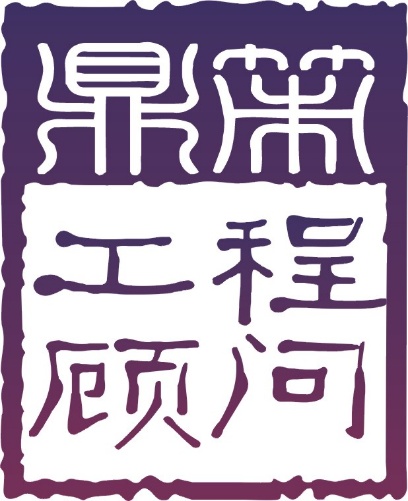 招标文件项目名称：桂林医学院附属医院整体搬迁项目泛光照明工程项目编号：GXZC2023-G2-000083-GXDC  招标人名称：桂林医学院附属医院采购代理机构：广西鼎策工程顾问有限责任公司2023年2月6日                        第一卷                         目录第一卷	1第一章	招标公告	2第二章	投标人须知	5第三章 评标办法（综合评估法）	34第四章	合同条款及格式	53第五章	工程量清单	143第二卷	149第六章 图	纸	150第七章 危险性较大的分部分项工程清单（如有）	151第八章 技术标准和要求	152第九章	投标文件格式	153第一章	公开招标公告一、项目基本情况                    项目编号：GXZC2023-G2-000083-GXDC  项目名称：桂林医学院附属医院整体搬迁项目泛光照明工程采购预算价：6800000.00元（人民币）最高限价：2605413.06元（人民币）采购需求：本工程总建筑面积：224880 m2，层数为地上5层，地下1层。1-2层为裙楼，3-5层为塔楼，共分为6栋楼。1层层高5.4m，2层层高5.7m，3-5层层高4.1m；建筑檐口高度23.95m。本工程顶部洗墙灯及立面轮廓灯采用RGBW变色LED光源，通过编程控制产生动态变化。20WLED嵌入式筒灯81套，20WLED吸顶式筒灯68套，12WLED数码管5532套，12WLED线性洗墙灯1704套，以及配套的服务器、灯光控制器、开关电源、线槽线缆等。（具体详见工程量清单等要求的内容）。合同履行期限：工期 90 个日历天。要求质量标准：合格。本项目不接受联合体投标。二、申请人的资格要求：1.满足《中华人民共和国政府采购法》第二十二条规定。2.落实政府采购政策需满足的资格要求：无。3.本项目的特定资格要求：投标人必须具备城市及道路照明工程专业承包叁级（含）以上资质，并在人员、设备、资金等方面具备相应的施工能力。4.拟投标人拟派项目经理须具备机电工程专业贰级（含）以上注册建造师执业资格，具有安全生产考核B证。【备注：本项目不接受有在建、已中标未开工或已列为其他项目中标候选人第一名的建造师作为项目经理】。5.拟投入本项目的专职安全员必须具备有效的安全生产考核合格证书 (C 类)，人数不少于 1 人。三、获取招标文件1.招标文件获取时间：2023 年2月6日至2023年2月28日9时30 分。2.地点及方式：投标人登录政采云平台 https://www.zcygov.cn/在线申请获取采购文件（进入“项目采购”应用，在获取采购文件菜单中选择项目，申请获取采购文件）。  投标人登陆“政采云”平台，应进行“申请获取采购文件”作，否则，有可能导致无法在线编制投标文件并参与投标，其不利后果由投标人自行承担。3.售价（元）：0。四、提交投标文件截止时间、开标时间和地点截止时间：2023年2月28日09 时 30 分（北京时间）。地    点：通过政采云平台实行在线投标。开标时间：2023年2月28日09 时30分（北京时间）截标后地   点：通过政采云平台实行在线解密开启。公告期限   自本公告发布之日起5个工作日六、其他补充事宜1.本项目需要落实的政府采购政策：（1）《政府采购促进中小企业发展暂行办法》（财库[2020]46 号）。（2）《关于政府采购支持监狱企业发展有关问题的通知》（财库[2014]68 号）。（3）《关于促进残疾人就业政府采购政策的通知》（财库[2017]141 号）。（4）本项目非专门面向中小微企业采购。（5）强制采购节能产品；优先采购环境标志产品、节能产品；2.本项目信息发布媒体：http://www.ccgp.gov.cn/（中国政府采购网）、http://zfcg.gxzf.gov.cn/（广西壮族自治区政府采购网）、http://glggzy.org.cn/gxglzbw/（桂林市公共资源交易中心网）、http://zfcg.czj.guilin.gov.cn（桂林市政府采购网）。    3.本项目所属行业为：建筑业。4.投标文件解密时间：截标时间后 30 分钟内（2023 年  2 月  28 日上午 09 时 30 分至 10 时 00 分)投标人可以登录政采云平台，用“项目采购-开标评标”功能进行解密投标文件。若投标人在规定时间内无法解密或解密失败，可以以电子备份投标文件作为依据【在接到无法解密或解密失败的通知后，投标人可根据自身实际情况按通知时要求的时间到桂林市公共资源交易中心 10  号开标室现场提交或以电子邮件的形式（以通知时所告知的电子邮箱地址为准）提交电子备份投标文件】，若电子备份响应文件与政采云平台上传的电子响应文件被识别为不一致的，以电子备份响应文件作为评审依据，若投标人在规定时间内无法解密或解密失败且未提供电子备份投标文件的(包含提供的电子备份文件无效或无法解密的情况)，视为投标无效。   七、在线投标（电子投标）说明（1）本项目通过政采云平台实行在线投标响应（电子投标），投标人需要先安装“政采云电子交易客户端”，并按照本招标文件和政采云平台的要求，通过“政采云电子交易客户端”编制并加密投标文件。投标人未按规定编制并加密的投标文件，政采云平台将予以拒收。“政采云电子交易客户端”请自行前往广西政府采购网下载并安装（http://zfcg.gxzf.gov.cn/OfficeService/DownloadArea/2455918.html?utm=sites_group_front.b8b6c91.0.0.c51f9820a48111eabb9bcbdf01af125e）；电子投标具体操作流程参考《政府采购项目电子交易管理操作指南-供应商》；在使用政采云投标客户端时，建议使用WIN7及以上操作系统,通过政采云平台参与在线投标时如遇平台技术问题详询400-881-7190。（2）为确保网上操作合法、有效和安全，投标人应当在投标截止时间前完成在“政府采购云平台”的身份认证，确保在电子投标过程中能够对相关数据电子文件进行加密和使用电子签章。使用“政采云电子交易客户端”需要提前申领CA数字证书，申领流程请自行前往政采云平台网站进行查阅；（完成CA数字证书办理预计一周左右，建议投标人获取投标文件后立即办理。）（3）投标人应当在投标截止时间前，将生成的“投标文件”上传递交至政采云平台。投标文件递交截止时间前可以撤回电子投标文件。补充或者修改电子投标文件的，应当先行撤回原文件，补充、修改后重新传输递交，投标文件递交截止时间前未完成传输的，视为撤回投标文件。（4）本采购项目为政采云全流程电子化操作，参与投标的供应商需自备计算机和网络设备（设备需可视频通话和读取政采云CA数字证书），确保投标过程顺利进行；因投标人自身设备或网络原因造成的一切后果，由投标人自行承担。八、对本次招标提出询问，请按以下方式联系。1.采购人信息名	称：桂林医学院附属医院地	址：广西壮族自治区桂林市乐群路15号联 系 人： 蒋老师联系电话：0773-2802050 2.采购代理机构信息名	称：广西鼎策工程顾问有限责任公司地	址：桂林市七星区信息产业园软件大厦2号梯6楼联 系 人：蒋丽英 联系方式：0773-89809193.政府采购监督管理部门：名	称：广西壮族自治区财政厅政府采购监督管理处；   联系方式：0771-5331544         广西鼎策工程顾问有限责任公司                                       2023 年 2月 6 日投标人须知                        投标人须知前附表投标人须知正文部分总则1.1 项目概况1.1.1 根据《中华人民共和国政府采购法》《中华人民共和国政府采购法实施条例》等有关法律、法规和规章的规定，本招标项目已具备招标条件，现对本标段进行招标。1.1.2 本招标项目招标人：见“投标人须知前附表”。1.1.3 本标段招标代理机构：见“投标人须知前附表”。1.1.4 本招标项目名称及项目编号：：见“投标人须知前附表”。1.1.5 本标段建设地点：见“投标人须知前附表”。1.2 资金来源和落实及增值税计税方法情况1.2.1 本招标项目的资金来源：见“投标人须知前附表”。1.2.2 本招标项目的出资比例：见“投标人须知前附表”。1.2.3 本招标项目的资金落实情况：见“投标人须知前附表”。1.2.4 本招标项目的增值税计税方法：见“投标人须知前附表”。1.3 招标范围、计划工期和质量要求1.3.1 招标范围：见“投标人须知前附表”。1.3.2 本标段的要求工期：见“投标人须知前附表”。1.3.3 本标段的质量要求：见“投标人须知前附表”。1.4 投标人资格要求1.4.1 投标人应具备承担本项目施工的资质条件、能力、诚信等要求。（1）资质条件：见“投标人须知前附表”；（2）财务要求：见“投标人须知前附表”；（3）业绩要求：见“投标人须知前附表”；（4）诚信要求：见“投标人须知前附表”；（5）项目经理资格：见“投标人须知前附表”；（6）专职安全员要求：见“投标人须知前附表”；（7）其他要求：见“投标人须知前附表”。1.4.2 “投标人须知前附表”规定接受联合体投标的，除应符合本章第 1.4.1 项和“投标人须知前附表”的要求外，还应遵守以下规定：（1）联合体各方应按招标文件提供的格式签订联合体协议书，明确联合体牵头人和各方权利义务；（2）由同一专业的单位组成的联合体，按照资质等级较低的单位确定资质等级；（3）联合体各方不得再以自己名义单独或参加其他联合体在同一标段中投标。1.4.3 投标人不得存在下列情形之一：（1）与招标人存在利害关系可能影响招标公正性的法人、其他组织；（2）为本标段的监理人；（3）为本标段的代建人；（4）为本标段提供招标代理服务的；（5）与本标段的监理人或代建人或招标代理机构同为一个法定代表人的；（6）与本标段的监理人或代建人或招标代理机构相互控股或参股的；（7）与本标段的监理人或代建人或招标代理机构相互任职或工作的；（8）吊销或暂扣营业执照、安全生产许可证期间；（9）在本行政区域被暂停或取消投标资格的；（10）财产被接管或基本账户被冻结的；（11）有骗取中标或严重违约或工程质量安全问题，在本行政区域正处在停业整顿或暂停投标期间的；（12）被责令停业的；“注：代建人是指政府通过招标方式对公益型、非经营性政府投资且经发改委批复同意实施代建的项目选择的社会专业化的项目管理企业，代建人须经过政府采购平台招标中标，并在建设行政主管部门备案，其代建内容包含代为项目业主履行项目施工招标、投资管理、建设实施及竣工验收后移交给使用单位等工作。PPP 项目的社会资本方及工程总承包项目的总承包方作为代建人的不在此范畴。”1.4.4 单位负责人为同一人或者存在控股、管理关系的不同单位，不得参加同一标段投标或者未划分标段的同一招标项目投标，违反本规定的，相关投标均无效。1.5 费用承担投标人准备和参加投标活动发生的费用自理。1.6 保密参与招标投标活动的各方应对招标文件和投标文件中的商业和技术等秘密保密，违者应对由此造成的后果承担法律责任。1.7 语言文字除专用术语外，与招标投标有关的语言均使用中文。必要时专用术语应附有中文注释。1.8 计量单位所有计量均采用中华人民共和国法定计量单位。1.9 踏勘现场1.9.1 投标人根据需要自行踏勘项目现场。1.9.2 投标人踏勘现场发生的费用自理。1.9.3 投标人自行负责在踏勘现场中所发生的人员伤亡和财产损失。1.10 投标预备会不召开。1.11 分包投标人拟在中标后将中标项目的部分非主体、非关键性工作进行分包的，应符合“投标人须知前附表”规定的分包内容、分包金额和接受分包的第三人资质要求等限制性条件。1.12 偏离不允许。2.招标文件2.1 招标文件的组成2.1.1 本招标文件包括：（1）招标公告；（2）投标人须知；（3）评标办法；（4）合同条款及格式；（5）工程量清单；（6）招标控制价；（7）图纸；（8）技术标准和要求；（9）投标文件格式；（10）“投标人须知前附表”规定的其他材料。2.1.2 根据本章第 2.2 款和第 2.3 款对招标文件所作的澄清、修改，构成招标文件的组成部分。当招标文件及其澄清、修改或补充文件对于同一内容表述不一致时，以最后发出的书面文件为准。2.2 招标文件的澄清2.2.1 投标人应仔细阅读和检查招标文件的全部内容，如有疑问或异议，应在投标人须知前附表规定的时间前通过桂林市公共资源交易服务平台，根据要求进行网上投标询疑，要求招标人（招标代理）对招标文件予以澄清。2.2.2 招标人对招标文件的澄清将在“投标人须知前附表”规定的投标截止时间 15 日前（不涉及招标文件实质性内容修改的除外）通过当地交易中心网站及桂林市公共资源交易服务平台网站对外发布并提供给所有购买招标文件的投标人下载，但不得指明澄清问题的来源。如果澄清发出的时间距投标截止时间不足 15 日，相应延长投标截止时间。2.2.3 投标人确认收到澄清的方式：见“投标人须知前附表”。2.3 招标文件的修改2.3.1在投标截止时间 15 日前，招标人可以对招标文件进行修改，如修改涉及评标办法和投标文件格式的内容，招标人应将修改后的招标文件重新上传并通过桂林市公共资源交易服务平台通知所有已购买招标文件的投标人，投标人应按修改后的招标文件制作投标文件。如果修改招标文件的时间距投标截止时间不足 15 日，相应延长投标截止时间。2.3.2 当招标文件、招标文件的修改、补充在同一内容表述不一致时，以最后上传的招标文件为准。2.3.3 为使投标人在编制投标文件时有充分的时间对招标文件的修改、补充等内容进行研究并做出响应，招标人可酌情延长提交投标文件的截止时间，具体时间在招标文件的修改、补充等通知中予以明确。2.3.4 招标文件的修改或补充报招标管理机构备案后，在桂林市公共资源交易服务平台及公告的相关网站上进行发布。招标文件的修改内容作为招标文件的组成部分，具有约束作用。3.投标文件3.1 投标文件的组成3.1.1 投标文件应包括下列内容：（1）资格审查部分：具体材料见“投标人须知前附表”；（2）商务标部分：具体材料见“投标人须知前附表”；（3）技术标部分：具体材料见“投标人须知前附表”；（4）企业信誉实力部分（如有）：具体材料见“投标人须知前附表”；3.1.2 招标文件“第九章投标文件格式”有规定格式要求的，投标人应按规定的格式填写并按要求提交相关的证明材料。3.1.3 “投标人须知前附表”规定不接受联合体投标的，或投标人没有组成联合体的，投标文件不包括本章第 3.1.1（1）中所指的联合体协议书。3.1.4 近年财务状况、完成的类似项目、发生的诉讼及仲裁情况的年份要求：见“投标人须知前附表”。3.2 投标报价3.2.1 投标人应按第五章“工程量清单”的要求填写相应表格。3.2.2 投标人在投标截止时间前修改投标函中的投标总报价，应同时修改第九章“投标文件格式”中的相应报价。此修改须符合本章第 4.3 款的有关要求。3.3 投标有效期3.3.1 在投标人须知前附表规定的投标有效期内，投标人不得要求撤销或修改其投标文件。3.3.2 出现特殊情况需要延长投标有效期的，招标人通过桂林市公共资源交易服务平台及公告的相关网站通知所有投标人延长投标有效期。投标人同意延长的，应相应延长其投标保证金的有效期，但不得要求或被允许修改或撤销其投标文件；投标人拒绝延长的，其投标失效，但投标人有权收回其投标保证金。3.4 投标保证金本项目不要求提供投标保证金。3.5. 备选投标方案：除“投标人须知前附表”另有规定外，投标人不得递交备选投标方案。允许投标人递交备选投标方案的，只有中标人所递交的备选投标方案方可予以考虑。评标委员会认为中标人的备选投标方案优于其按照招标文件要求编制的投标方案的，招标人可以接受该备选投标方案。3.6 投标文件的编制3.6.1 电子投标文件中须加盖投标人公章部分均采用 CA 签章，并根据“政府采购项目电子交易管理操作指南-供应商” 及本招标文件规定的格式和顺序编制电子投标文件并进行关联定位，以便评审小组在评审时，点击评分项可直接定位到该评分项内容。如对招标文件的某项要求，投标人的电子投标文件未能关联定位提供相应的内容与其对应，则评审小组在评审时如做出对投标人不利的评审由投标人自行承担。电子投标文件如内容不完整、编排混乱导致投标文件被误读、漏读，或者在按招标文件规定的部位查找不到相关内容的，由投标人自行承担。3.6.2 投标人法人（负责人）或授权代表持有政采云个人 CA 签章的，应在投标文件中涉及到签字的位置使用个人 CA 签章，没有办理政采云个人 CA 签章的可在投标文件中涉及到签字的位置手写签字后扫描或者拍照做成 PDF 的格式上传即可。3.6.3 投标文件不得涂改，若有修改错漏处，须法定代表人（负责人）或授权委托人签字（或个人 CA 签章）。投标文件因字迹潦草或表达不清所引起的后果由投标人负责。3.6.4 评审前准备（1）本项目实行网上评审，采用电子投标文件；若投标人参与投标，自行承担投标一切费用。（2）各投标人在截标前应确保成为政采云平台正式注册入库供应商，并完成 CA 数字证书申领。因未注册入库、未办理 CA 数字证书等原因造成无法投标或投标失败等后果由投标人自行承担。投标人将政采云电子交易客户端下载、安装完成后，可通过账号密码或 CA 登录客户端进行投标文件制作。客户端请至网站下载专区查看，如有问题可拨打政采云客户服务热线 400-881-7190 进行咨询。4.投标4.1 投标文件的提交4.1.1 投标文件递交截止时间：于2023 年2月28 日 09 时 30 分之前将电子投标文件上传到政采云平台。应按照本项目招标文件和政采云平台的要求编制、加密传输投标文件。投标人在使用系统进行投标的过程中遇到涉及平台使用的任何问题，可致电政采云平台技术支持热线咨询，联系方式：400-881-7190。4.1.2 投标文件解密时间：截标时间后 30 分钟内（2023 年 2 月 28 日 09 时 30 分至 10 时 00 分)投标人可以登录政采云平台，用“项目采购-开标评标”功能进行解密投标文件。若投标人在规定时间内无法解密或解密失败，可以以电子备份投标文件作为依据【在接到无法解密或解密失败的通知后，投标人可根据自身实际情况按通知时要求的时间到桂林市公共资源交易中心 10  号开标室现场提交或以电子邮件的形式（以通知时所告知的电子邮箱地址为准）提交电子备份投标文件】，若电子备份响应文件与政采云平台上传的电子响应文件被识别为不一致的，以电子备份响应文件作为评审依据，若投标人在规定时间内无法解密或解密失败且未提供电子备份投标文件的(包含提供的电子备份文件无效或无法解密的情况)，视为投标无效。4.1.3 除招标文件另有规定外，投标人所递交的投标文件不予退还。4.1.4 电子投标文件的相关说明（1）投标人进行电子投标应安装客户端软件，并按照采购文件和电子交易平台的要求编制并加密投标文件。投标人未按规定加密的投标文件，电子交易平台将拒收。投标人应当在投标截止时间前完成投标文件的传输递交，并可以补充、修改或者撤回投标文件。补充或者修改投标文件的，应当先行撤回原文件，补充、修改后重新传输递交。投标截止时间前未完成传输的，视为撤回投标文件。投标截止时间后递交的投标文件，电子交易平台将拒收。（2）如有特殊情况，采购代理机构延长截止时间和开标时间，采购代理机构和投标人的权利和义务将受到新的截止时间和开标时间的约束。4.2电子备份投标文件电子备份投标文件是指通过“政采云电子投标客户端”在线编制生成且后缀名为“bfbs”的文件，是否接受电子备份投标文件详见在“投标人须知前附表”。4.3 投标文件的修改与撤回4.3.1投标人应当在投标截止时间前完成电子投标文件的上传、提交，投标截止时间前可以补充、修改或者撤回投标文件。补充或者修改投标文件的，应当先行撤回原投标文件，补充、修改后重新上传、提交，投标截止时间前未完成上传、提交的，视为撤回投标文件。投标截止时间以后上传递交的投标文件，“政采云”平台将予以拒收。（补充、修改或者撤回方式可登陆“政采云”平台，进入“服务中心”中查看 “电子投标文件制作与投送教程”）4.3.2“政采云”平台收到投标文件后向供应商发出确认回执通知。在投标截止时间前，除供应商补充、修改或者撤回投标文件外，任何单位和个人不得解密或提取投标文件。4.3.3在投标截止时间后，采购人和采购代理机构对已提交的投标文件概不退回。5.开标5.1 开标时间和地点开标时间：2023年2  月 2 8  日 09 时 30 分（北京时间）截标后。地	点：通过政采云平台实行在线解密开启。提交电子备份投标文件方式：在接到无法解密或解密失败的通知后，投标人可根据自身实际情况按通知时要求的时间到桂林市公共资源交易中心 10 号开标室现场提交或以电子邮件的形式（以通知时所告知的电子邮箱地址为准）提交电子备份投标文件。投标人可以由法定代表人、负责人、自然人或其委托代理人出席开标会议。招标人在本章第 2.2.2 款规定的投标截止时间（开标时间）和“投标人须知前附表”规定的地点公开开标，并邀请所有投标人的法定代表人或其委托代理人准时参加。投标人的法定代表人或其委托代理人在投标截止前持 CA 锁登陆政采云平台在线开标会并签到，迟到则视为自动放弃投标。开标会由招标人或其委托的招标代理机构主持。投标人不足 3 家的，不得开标，采购人或者采购代理机构应当重新组织采购。5.2 开标程序（1）向各投标供应商发出电子加密投标文件【开始解密】通知，由投标人按招标文件规定的时间内自行进行投标文件解密。投标人在规定的时间内无法完成已递交的“电子加密投标文件”解密的，如已按规   定递交了电子备份投标文件的，将由采购组织机构按“政府采购云平台”操作规范将备份投标文件上传至“政府采购云平台”，上传成功后，“电子加密投标文件”自动失效。如未提供备份电子投标文件，将不进行再次解密程序。无法在线解密视为投标人放弃投标。在线解密时间为 30 分钟。（2）投标文件解密结束后，开标活动组织人员在线开启投标文件。（3）开启投标人报价文件，开标活动组织人员宣读开标（报价）一览表有关内容，投标人代表如果认为宣读有误，可以当场提出异议。开标结束后，如发现开标结果与报价文件不一致者，由评标委员会根据报价文件内容进行修正。   特别说明：如遇“政府采购云平台”电子化开标或评审程序调整的，按调整后程序执行。5.3电子开标的应急措施电子交易活动的中止。采购过程中出现以下情形，导致电子交易平台无法正常运行，或者无法保证电子交易的公平、公正和安全时，采购代理机构可以中止电子交易活动：（1）电子交易平台发生故障而无法登录访问的； （2）电子交易平台应用或数据库出现错误，不能进行正常操作的；（3）电子交易平台发现严重安全漏洞，有潜在泄密危险的；（4）病毒发作导致不能进行正常操作的； （5）其他无法保证电子交易的公平、公正和安全的情况。出现以上情形，不影响采购公平、公正性的，招标代理机构可以待上述情形消除后继续组织电子交易活动；影响或可能影响采购公平、公正性的，经采购代理机构确认、报采购人同意后，终止电子采购活动，应当重新采购。招标代理机构必须对原有的资料及信息作出妥善保密处理，并报财政部门备案。5.4 不予开标提交投标文件截止时间止，投标人不足3家的，不得开标。5.5 开标异议  投标人对开标有异议的，应当在网上开标室提出异议，招标人应当在开标过程作出答复，并制作记录。6.评标6.1 评标委员会6.1.1评标委员会由招标人代表和评审专家组成，具体人数详见“投标人须知前附表”，其中评审专家不得少于成员总数的三分之二。6.1.2参加过招标项目前期咨询论证的专家，不得参加该招标项目的评审活动。6.1.3招标代理机构应当基于“政采云”平台抽取评审专家。6.1.4 评标委员会成员有下列情形之一的，应当回避：（1）投标人或者投标人主要负责人的近亲属；（2）本招标项目主管部门或者本招标项目招标投标行政监督部门的工作人员；（3）与投标人有经济利益关系，可能影响对投标公正评审的人员；（4）为该工程提供勘察、设计、监理咨询的主要人员、参与前期项目评审的人员；（5）为该工程招标代理（指抽取的评委）、造价咨询机构、全过程工程咨询机构的人员；（6）2年内曾在投标单位中任职或担任顾问的人员；（7）在投标单位退休不满3年（含3年）的人员；（8）现任职单位与投标单位的法定代表人为同一人的人员；（9）现任职单位与投标单位是上（下）级管理或控股（被控股）关系的人员；（10）与投标人有其他利害关系的人员。6.1.5 有下列情形之一的专家不能参与评标活动，应主动退出：（1）曾在招标投标活动中从事违法行为而受过行政处罚或者刑事处罚的人员；（2）曾被开除公职或被取消评标专家资格的；（3）曾因犯罪受过刑事处罚的；（4）评标时期在全国建筑市场监管公共服务平台（http://jzsc.mohurd.gov.cn/home）被列为个人黑名单的人员；（5）评标时期在“信用中国”网站（www.creditchina.gov.cn）中被列为失信被执行人的人员。6.2 评标原则6.2.1 评标活动遵循公平、公正、科学和择优的原则。6.3 评标方式评标委员会按照第三章“评标办法”规定的方法、评审因素、标准和程序对投标文件进行评审。第三章“评标办法”没有规定的方法、评审因素和标准，不作为评标依据。具体评标方式见“投标人须知前附表”。6.4 移交评标资料评标委员会完成评标后，立即向招标人提交评标报告和中标候选人名单，并同时向招标人移交所有评标所涉资料。6.5 信用查询见“投标人须知前附表”6.6 履约能力审查在中标通知书发出前，如果中标候选人的经营、财务状况发生较大变化或存在‘投标人须知前附表’ 规定的情形，可能造成不能履行合同、无法按照招标文件要求提交履约保证金等情形，不符合中标条件的，应在中标公示期及时书面告知招标人。如招标人认为中标候选人的经营、财务状况发生较大变化、存在违法行为或者‘投标人须知前附表’ 规定的情形，可能影响其履约能力的，应当在中标通知书发出前由原评标委员会按照招标文件规定的标准和方法审查确认。7.合同授予7.1 定标方式除“投标人须知前附表”规定评标委员会直接确定中标人外，招标人依据评标委员会推荐的中标候选人确定中标人，评标委员会推荐中标候选人的人数见“投标人须知前附表”。7.2 中标通知及中标公告7.2.1 采购代理机构于评标结束后两个工作日内将评审报告送交招标人，招标人应当自收到评审报告五个工作日内在评审报告推荐的中标候选人中按顺序确定中标人，采购代理机构在中标人确定之日起两个工作日内发出中标通知书，并在指定媒体上公告中标信息。7.2.2 中标人应自接到通知之日起七个工作日内，办理中标通知书领取手续，如不按期办理领取手续， 视为自动放弃中标资格。并从评标委员会推荐的中标候选人中按顺序重新确定中标人。7.2.3 采购代理机构无义务向未中标投标人解释未中标原因和退还投标文件。7.3 履约保证金7.3.1 在签订合同前，中标人应按“投标人须知前附表”规定的金额、担保形式和招标文件第四章“合   同条款及格式”规定的履约担保格式向招标人提交履约保证金。联合体中标的，其履约保证金由牵头人递交，并应符合“投标人须知前附表”规定的金额、担保形式和招标文件第四章“合同条款及格式”规定的履约担保格式要求。7.3.2 中标人不能按本章第 7.3.1 项要求提交履约保证金的，视为放弃中标，给招标人造成的损失， 中标人还应当予以赔偿。7.4 签订合同7.4.1 签订合同时间：中标通知书发出之日起二十五日内。中标人领取中标通知书后，应按规定与招标人签订合同。7.4.2 如中标人有下列情形之一的，情节严重的，由财政部门将其列入不良行为记录名单，在一至三年内禁止参加政府采购活动，并予以通报。招标采购单位可从评标委员会推荐的中标候选人中按顺序重新确定中标人或重新组织招标。（1）中标后不与招标人签订合同的（不可抗力除外）；（2）将中标项目转让给他人，或者在投标文件中未说明，且未经招标人同意，将中标项目分包给他人的；（3）拒绝履行合同义务的。7.4.3 合同备案存档：见“投标人须知前附表”。8.重新招标和不再招标8.1 重新招标有下列情形之一的，招标人将重新招标：（1）投标截止时，投标人少于 3 个的；（2）经评标委员会评审后，所有投标被否决或者部分投标被否决后，有效投标不足 3 个，导致投标明显缺乏竞争的；（3）其他有关法规和文件规定的应当重新招标的情形。8.2 不再招标重新招标后投标人仍少于 3 个或者所有投标被否决的，属于必须审批或核准的工程建设项目，经原审批或核准部门批准后可不再进行招标。纪律和监督9.1 对招标人的纪律要求招标人不得泄漏招标投标活动中应当保密的情况和资料，不得与投标人串通损害国家利益、社会公共利益或者他人合法权益。有下列情形之一的，属于招标人与投标人串通投标：（1）招标人在开标前开启投标文件并将有关信息泄露给其他投标人；（2）招标人直接或者间接向投标人泄露标底、评标委员会成员等信息；（3）招标人明示或者暗示投标人压低或者抬高投标报价；（4）招标人授意投标人撤换、修改投标文件；（5）招标人明示或者暗示投标人为特定投标人中标提供方便；（6）招标人与投标人为谋求特定投标人中标而采取的其他串通行为。9.2 对投标人的纪律要求投标人不得相互串通投标或者与招标人串通投标，不得向招标人或者评标委员会成员行贿谋取中标，不得以他人名义投标或者以其他方式弄虚作假骗取中标；投标人不得以任何方式干扰、影响评标工作。   有下列情形之一的，属于投标人相互串通投标：（1）投标人之间协商投标报价等投标文件的实质性内容；（2）投标人之间约定中标人；（3）投标人之间约定部分投标人放弃投标或者中标；（4）属于同一集团、协会、商会等组织成员的投标人按照该组织要求协同投标；（5）投标人之间为谋取中标或者排斥特定投标人而采取的其他联合行动；（6）不同投标人的投标文件由同一单位或者个人编制；（7）不同投标人委托同一单位或者个人办理投标事宜；（8）不同投标人的投标文件载明的项目管理成员为同一人；（9）不同投标人的投标文件异常一致或者投标报价呈规律性差异；（10）不同投标人的投标文件相互混装；（11）不同投标人的投标保证金从同一单位或者个人的账户转出；（12）不同投标人的投标文件由同一单位、个人或同一台电脑编制；（13）不同投标人的投标文件上传的机器码一致的。投标人不得向招标人或评标委员会成员或其他有关人员索问评标过程的情况和材料。9.3 对评标委员会成员的纪律要求评标委员会成员不得收受他人的财物或者其他好处，不得向他人透漏对投标文件的评审和比较、中标候选人的推荐情况以及评标有关的其他情况。在评标活动中，评标委员会成员不得擅离职守，影响评标程序正常进行，不得使用第三章“评标办法”没有规定的评审因素和标准进行评标。9.4 对与评标活动有关的工作人员的纪律要求与评标活动有关的工作人员不得收受他人的财物或者其他好处，不得向他人透漏对投标文件的评审和比较、中标候选人的推荐情况以及评标有关的其他情况。在评标活动中，与评标活动有关的工作人员不得擅离职守，影响评标程序正常进行。9.5 质疑和投诉9.5.1 投标人认为招标文件使自己的合法权益受到损害的，应当在招标公告公示期限届满之日起七个工作日内以书面形式向招标代理机构提出质疑。投标人认为招标过程或中标结果使自己的合法权益受到损害的，应当在各采购程序环节结束之日或中标公告期限届满之日起七个工作日内，以书面形式向招标代理机构提出质疑。投标人在法定质疑期内一次性提出针对同一采购程序环节的质疑，采购代理机构应认真做好质疑处理工作。（“质疑函”格式见附件 2）9.5.2 投标人对招标代理机构的答复不满意或者招标代理机构未在规定的时间内作出答复的，可以在答复期满后十五个工作日内向政府采购监督管理部门投诉。（“投诉书”格式见附件 2）9.5.3 质疑、投诉应当采用书面形式，质疑函、投诉书实行实名制，均应明确阐述招标文件、招标过程   或中标结果中使自己合法权益受到损害的实质性内容，并提供必要的证明材料。投标人提出质疑应当提交质疑函和必要的证明材料，针对同一采购程序环节的质疑必须在法定质疑期内一次性提出。质疑函应当包括下列内容：（1）投标人的姓名或者名称、地址、邮编、联系人及联系电话；（2）质疑项目的名称、编号；（3）具体、明确的质疑事项和与质疑事项相关的请求；（4）事实依据；（5）必要的法律依据；（6）提出质疑的日期。投标人为自然人的，应当由本人签字；投标人为法人或者其他组织的，应当由法定代表人、主要负责人，或者其授权代表签字或者盖章，并加盖公章。接收质疑函方式：以书面形式质疑联系部门及联系方式：广西鼎策工程顾问有限责任公司，联系人：蒋丽英 ，联系电话：0773-8980919通讯地址：桂林市七星区信息产业园软件大厦2号梯6楼。10.需要补充的其他内容10.1 词语定义见“投标人须知前附表”。10.2 招标控制价见“投标人须知前附表”。10.3 电子投标文件电子投标文件的具体内容要求见“投标人须知前附表”。10.4 知识产权招标人对其知识产权的具体要求见“投标人须知前附表”。10.5 重新招标的其他情形见“投标人须知前附表”。10.6 同义词语见“投标人须知前附表”。10.7 监督本项目招标的监督部门见“投标人须知前附表”。10.8 解释权见“投标人须知前附表”。10.9 招标人补充的其他内容  见“投标人须知前附表”。10.11 质疑函、投诉书等文件格式见本章附件。附件 1一、质疑供应商基本信息：质疑函（格式）质疑供应商： 	地址： 	邮编： 	法定代表人/主要负责人： 		联系电话：		 授权代表： 	              联系电话： 		地址： 	邮编：	                  二、质疑项目基本情况：质疑项目的名称：	                    质疑项目的编号：	 	采购人名称：		                代理机构名称： 		质疑事项：□招标文件	招标文件获取日期： 	□采购过程□中标结果三、质疑事项具体内容质疑事项 1：                                                                        事实依据：                                                                         法律依据：			 质疑事项 2……四、与质疑事项相关的质疑请求：请求： 	签字（或盖章）：	公章：日期：说明：1.供应商提出质疑时，应提交质疑函和必要的证明材料。2.质疑供应商若委托代理人进行质疑的，质疑函应按要求列明“授权代表”的有关内容，并在附件中提交由质疑供应商签署的授权委托书。授权委托书应载明代理人的姓名或者名称、代理事项、具体权限、期限和相关事项。3.质疑函的质疑事项应具体、明确，并有必要的事实依据和法律依据。4.质疑函的质疑请求应与质疑事项相关。5.质疑供应商为自然人的，质疑函应由本人签字；质疑供应商为法人或者其他组织的，质疑函应由法定代表人、主要负责人，或者其授权代表签字或者盖章，并加盖公章。一、投诉相关主体基本情况：投诉书（格式）供应商：		 地址： 	邮编： 	法定代表人/主要负责人： 	联系电话：		 授权代表： 		联系电话： 	地址： 		邮编： 	 被投诉人 1： 	地址： 			邮编： 	 联系人： 		联系电话：		 被投诉人 2： 	地址： 		邮编： 	 联系人： 	联系电话： 		……相关供应商：		 地址： 	邮编：	 联系人： 	联系电话：	                     二、投诉项目基本情况：采购项目的名称：		                                                                      采购项目的编号： 	采购人名称：	                                                                           代理机构名称：	                                                                         采购文件公告：是/否公告期限：	                                                        采购结果公告：是/否公告期限：	                                                         三、质疑基本情况投诉人于 	年 	月 	日，向 	提出质疑，质疑事项为：采购人/代理机构于 	年 	月 	日，就质疑事项作出了答复/没有在法定期限内作出答复。   四、投诉事项具体内容投诉事项 1： 	                                                                                事实依据：  		法律依据：  	投诉事项 2……五、与投诉事项相关的投诉请求：请求： 	签字（或盖章）：	公章：日期：说明：1.投诉人提起投诉时，应当提交投诉书和必要的证明材料，并按照被投诉人和与投诉事项有关的供应商数量提供投诉书副本。2.投诉人若委托代理人进行投诉的，投诉书应按要求列明“授权代表”的有关内容，并在附件中提交由投诉人签署的授权委托书。授权委托书应当载明代理人的姓名或者名称、代理事项、具体权限、期限和相关事项。3.投诉书应简要列明质疑事项，质疑函、质疑答复等作为附件材料提供。4.投诉书的投诉事项应具体、明确，并有必要的事实依据和法律依据。5.投诉书的投诉请求应与投诉事项相关。6.投诉人为自然人的，投诉书应由本人签字；投诉人为法人或者其他组织的，投诉书应由法定代表人、主要负责人，或者其授权代表签字或者盖章，并加盖公章。附件 2：关于转发《中国人民银行南宁中心支行广西壮族自治区财政厅关于推  广线上“政采贷”融资模式的通知》的通知》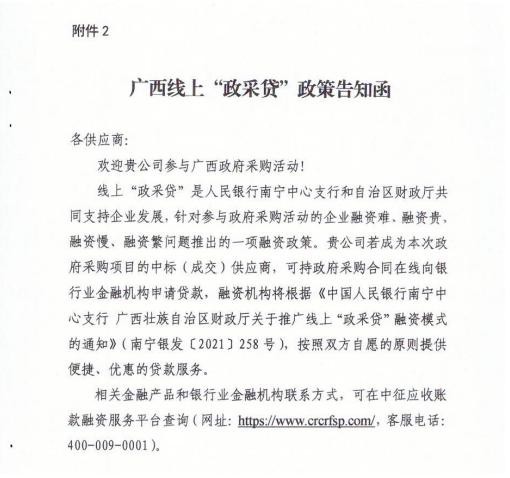 评标办法（综合评估法）评标办法前附表1.初步评审2.详细评审评标办法（综合评估法）正文部分评标方法本次评标采用综合评估法。评标委员会对满足招标文件实质性要求的投标文件，按照本章“评标办法前附表”第 2.1、2.2 款规定的评分标准进行打分，并按综合得分由高到低顺序推荐中标候选人，或根据招标人授权直接确定中标人，但投标报价低于其成本的除外。综合评分相等时，以投标报价低的优先；投标价也相等时，以企业信誉实力分高的优先；企业信誉实力分也相等的，以企业用于该项工程投标的资质高的优先；企业用于该项工程投标的资质也相等的，以技术标得分高的优先；技术标得分也相等的，由评标委员会采用记名投票方式确定。评审标准2.1 初步评审标准2.1.1 资格评审标准：见“评标办法前附表”。所有在投标截止时间前提交投标文件的投标人均有资格参加资格评审。2.1.2 形式评审标准：见“评标办法前附表”。2.1.3 响应性评审标准：见“评标办法前附表”。2.2 详细评审标准2.2.1 分值构成：见“评标办法前附表”。2.2.2 评分标准（1）技术标评分标准：见“评标办法前附表”。（2）评标基准价计算方法：见“评标办法前附表”。（3）商务标评分标准：见“评标办法前附表”。（4）企业信誉实力分评分标准：见“评标办法前附表”。所有奖项均以投标人提供的相关证明材料复印件为准。评标程序3.1 初步评审3.1.1 评标委员会依据本章第 2.1 款规定的标准对投标文件进行初步评审。有一项不符合评审标准的， 作否决投标处理。3.1.2 投标人有以下情形之一的，其投标作否决投标处理：（1）第二章“投标人须知”第 1.4.3 项规定的任何一种情形的：（2）串通投标或弄虚作假或有其他违法行为的；（3）不按评标委员会要求澄清、说明或补正的。3.1.3 投标报价有算术错误的，评标委员会按以下原则对投标报价进行修正，修正的价格经投标人书面确认后具有约束力。投标人不接受修正价格的，其投标作否决投标处理。（1）投标文件中的大写金额与小写金额不一致的，以大写金额为准；（2）总价金额与依据单价计算出的结果不一致的，以单价金额为准修正总价，但单价金额小数点有明显错误的除外。3.2 详细评审3.2.1 评标委员会按照本章“评标办法前附表”第 2.2 款规定的量化因素和分值进行打分，并计算出综合评估得分。3.2.2 评分分值计算保留小数点后两位，小数点后第三位“四舍五入”。3.2.3 投标人综合得分（满分 100 分）=技术标分+商务标分+企业信誉实力分。3.2.4 评标委员会发现投标人的报价明显低于其他投标报价，或者在设有标底时明显低于标底，使得其投标报价可能低于其个别成本的，应当要求该投标人作出书面说明并提供相应的证明材料。投标人不能合理说明或者不能提供相应证明材料的，由评标委员会认定该投标人以低于成本报价竞标。3.3 投标文件的澄清和补正3.3.1 在评标过程中，评标委员会可以书面形式要求投标人对所提交的投标文件中不明确的内容进行书面澄清或说明，也可以要求投标人对细微偏差进行补正。澄清、说明和补正必须由评标委员会书面提出、投标人书面答复，否则无效。评标委员会不接受投标人主动提出的澄清、说明或补正。3.3.2 澄清、说明和补正不得改变投标文件的实质性内容（算术性错误修正的除外）。投标人的书面澄清、说明和补正属于投标文件的组成部分。3.3.3 评标委员会对投标人提交的澄清、说明或补正有疑问的，可以要求投标人进一步澄清、说明或补正，直至满足评标委员会的要求。3.3.4 对投标文件进行澄清、说明和补正时来往的书面材料传递，必须由交易中心的工作人员进行。3.4 评标结果3.4.1 除第二章“投标人须知前附表”授权直接确定中标人外，评标委员会按照本章规定的顺序推荐中标候选人。3.4.2 评标委员会完成评标后，由应当向招标人提交书面评标报告。3.4.3 评标委员会应将评标过程中使用的文件、表格以及其他材料即时归还招标人。招标人应当按照“投标人须知前附表”规定的封存方式封存评标资料。附件 A	评标详细程序A0 总	则本附件是本章“评标办法”的组成部分，是对本章第 3 条所规定的评标程序的进一步细化， 评标委员会应当按照本附件所规定的详细程序开展并完成评标工作。A1 基本程序评标活动将按以下五个步骤进行：（1）评标准备；（2）初步评审：（3）详细评审；（4）澄清、说明或补正；（5）推荐中标候选人或者直接确定中标人及提交评标报告。A2 评标准备A2.1 评标委员会成员签到评标委员会成员到达评标现场时应在签到表上签到以证明其出席。A2.2 评标委员会的分工评标委员会首先推选一名评标委员会主任。评标委员会主任负责评标活动的组织工作。评标委员会划分为技术组和商务组。A2.3 熟悉文件资料A2.3.1	评标委员会主任应组织评标委员会成员认真研究招标文件，了解和熟悉招标目的、    招标范围、主要合同条件、技术标准和要求、质量标准和工期要求等，掌握评标标准和方法， 熟悉本章及附件中包括的评标表格的使用。A2.3.2	招标人或招标代理机构应向评标委员会提供评标所需的信息和数据。A3 初步评审A3.1 资格评审评标委员会根据“评标办法前附表”中规定的评审因素和评审标准，对投标人的投标文件进行资格评审。A3.2 形式评审评标委员会根据“评标办法前附表”中规定的评审因素和评审标准，对投标人的投标文件进行形式评审。A3.3 响应性评审A3.3.1 评标委员会根据“评标办法前附表”中规定的评审因素和评审标准，对投标人的投标文件进行响应性评审。A3.3.2 投标人投标报价不得超出（不含等于）第二章““投标人须知”前附表第 10.2 款载明的最高投标限价，凡投标人的投标报价超出最高投标限价的，该投标人的投标文件不能通过响应性评审。A3.4 施工组织设计评审评标委员会根据“评标办法前附表”中规定的评审因素和评审标准，对投标人的施工组织设计进行评审。A3.5 判断投标是否为否决投标A3.5.1 判断投标人的投标是否为否决投标的全部条件（包括本章第 3.1.2 项中规定的条件），在本章附件 B 中集中列示。A3.5.2 本章附件 B 集中列示的否决投标条件不应与第二章“投标人须知”和本章正文部分包括的否决投标条件抵触，如果出现相互矛盾的情况，以第二章“投标人须知”和本章正文部分的规定为准。A3.5.3 评标委员会在评标（包括初步评审和详细评审）过程中，依据本章附件 B 中规定的否决投标条件判断投标人的投标是否为否决投标。A3.6 算术错误修正评标委员会依据本章中规定的相关原则对投标报价中存在的算术错误进行修正，并根据算术错误修正结果计算评标价。A3.7 澄清、说明或补正在初步评审过程中，评标委员会应当就投标文件中不明确的内容要求投标人进行澄清、说明或者补正。投标人应当根据问题澄清通知要求，以书面形式予以澄清、说明或者补正。澄清、说明或补正根据本章第 3.3 款的规定进行。A4 详细评审只有通过了初步评审、被判定为合格的投标方可进入详细评审。A4.1、暗标评审程序规定（适用于对施工组织设计进行暗标评审的）A4.1.1 暗标编号。施工组织设计采用“暗标”评审方式，在评标工作开始前，对投标文件的技术标随机编码，然后将编好码的技术标副本交由评标委员会评审，在评标委员会技术专业评委或全体成员均完成暗标部分评审并对评审结果进行汇总和签字确认后，向评标委员会公布与编码对应的投标单位身份，并进行记录由技术专业评委或全体评委签字确认。A4.2 对投标文件进行基础性数据分析和整理工作（清标）A4.3 价格折算评标委员会根据评标办法对投标报价计算出评标价。A4.4 判断投标报价是否低于成本由评标委员会认定投标人是否以低于成本竞标。A4.5 澄清、说明或补正在评审过程中，评标委员会应当就投标文件中不明确的内容要求投标人进行澄清、说明或者补正。投标人应当根据问题澄清通知要求，以书面形式予以澄清、说明或者补正。澄清、说明或补正根据本章第 3.3 款的规定进行。A5 推荐中标候选人或者直接确定中标人A5.1 汇总评标结果投标报价评审工作全部结束后，评标委员会对评标结果进行汇总。A5.2 推荐中标候选人A5.2.1 除第二章“投标人须知”前附表授权直接确定中标人外，评标委员会在推荐中标候选人时，应遵照以下原则：（1）评标委员会按照最终得分由高到底的次序排列，根据第二章“投标人须知”前附表第款的规定推荐中标候选人。（2）如果评标委员会根据本章的规定作否决投标处理后，有效投标不足三个，且少于第二   章““投标人须知”前附表第 7.1 款规定的中标候选人数量的，则评标委员会可以将所有有效投标按评标分数由高至低的次序作为中标候选人向招标人推荐。如果因有效投标不足三个使得投标明显缺乏竞争的，评标委员会可以建议招标人重新招标。A5.2.2	投标截止时间前递交投标文件的投标人数量少于三个或者所有投标被否决的，招 标人应当依法重新招标。A5.3 直接确定中标人第二章“投标人须知”前附表授权评标委员会直接确定中标人的，评标委员会对有效的投标按照评标得分由高至低的次序排列，并确定排名第一的投标人为中标人。A5.4 编制及提交评标报告评标委员会应向招标人提交评标报告。评标报告应当由全体评标委员会成员签字，一式三份，招标人、招标代理人、招投标监督管理部门各一份。评标报告应当包括但不限于以下内容：（1）基本情况和数据表；（2）评标委员会成员名单；（3）开标记录；（4）资格审查情况表（如果是资格后审）（5）符合要求的投标一览表；（6）否决投标情况说明；（7）评标标准、评标方法或者评标因素一览表；（8）经评审的价格一览表（包括评标委员会在评标过程中所形成的所有记载评标结果、结   论的表格、说明、记录等文件）：（8）经评审的投标人排序；（9）推荐的中标候选人名单及候选人项目经理、安全员、项目技术负责人、施工员名单（如   果第二章“投标人须知”前附表授权评标委员会直接确定中标人，则为“确定的中标人”）与签订合同前要处理的事宜；（10）澄清、说明或补正事项纪要。A6 特殊情况的处置程序A6.1 关于评标活动暂停A6.1.1 评标委员会应当执行连续评标的原则，按评标办法中规定的程序、内容、方法、标准完成全部评标工作。只有发生不可抗力导致评标工作无法继续时，评标活动方可暂停。A6.1.2 发生评标暂停情况时，评标委员会应当封存全部投标文件和评标记录，待不可抗力的影响结束且具备继续评标的条件时，由原评标委员会继续评标。A6.2 关于评标中途更换评标委员会成员A6.2.1 除非发生下列情况之一，评标委员会成员不得在评标中途更换：（1）因不可抗拒的客观原因，不能到场或需在评标中途退出评标活动。（2）根据法律法规规定，某个或某几个评标委员会成员需要回避。A6.2.2 退出评标的评标委员会成员，其已完成的评标行为无效。由招标人根据本招标文件规定的评标委员会成员产生方式另行确定替代者进行评标。A6.3 记名投票在任何评标环节中，需评标委员会就某项定性的评审结论做出表决的，由评标委员会全体成员按照少数服从多数的原则，以记名投票方式表决。A7 补充条款根据《评标委员会和评标方法暂行规定》《评标专家和评标专家库管理暂行办法》等相关规定，评标委员会不得透露对投标文件的评审和比较、中标候选人的推荐情况以及与评标有关的其他情况。对评标结论持有异议的评标委员会成员可以书面方式阐述其不同意见和理由。评标委员会成员拒绝在评标报告上签字且不陈述其不同意见和理由的，视为同意评标结论；评标委员会应当对此作出书面说明并记录在案。附件 B	否决投标条件B0 总	则本附件所集中列示的否决投标条件，是本章“评标办法”的组成部分，是对第二章“投标人须知”   和本章正文部分所规定的否决投标条件的总结和补充，如果出现相互矛盾的情况，以第二章“投标人须知”和本章正文部分的规定为准。B1 否决投标条件投标人或其投标文件有下列情形之一的，其投标作否决投标处理：B1.1 有第二章“投标人须知”第 1.4.3 项规定的任何一种情形的；B1.2 有串通投标或弄虚作假或有其他违法行为的；B1.3 不按评标委员会要求澄清、说明或补正的；B1.4 在资格评审、形式评审、响应性评审中，评标委员会认定投标人的投标文件不符合“评标办法前附表”中规定的任何一项评审标准的；B1.5 在技术标评审中，评标委员会认定投标人的投标未能通过此项评审的；B1.6 不按第二章投标须知前附表第 3.1.1 条内容提供资料的；B1.7 没有在招标文件规定的投标文件相关位置加盖投标人法人单位及法定代表人印章的；B1.8 投标文件的关键内容字迹模糊、辨认不清的；B1.9 投标人不接受评标委员会按第三章“评标办法”第 3.1.3 条的原则对投标报价进行修正的；B1.10 投标人不具备独立法人资格或作为独立法人资格但就本工程提交一个以上的投标文件的；B1.11 投标人没有提供建设工程项目管理承诺书的；B1.12 投标人采用总价优惠或以总价百分比优惠的方式进行投标报价的；B1.13 安全文明施工费和规费、增值税/税费不按我区费用定额及造价管理相关文件规定报价的；B1.14 投标人已标价工程量清单的项目编码（12 位）、计量单位、工程量任何一处与招标工程量清单不一致的；B1.15	安全施工费、文明施工费、环境保护费、临时设施费和规费不按规定报价的；B1.16 投标函中的报价与已标价的工程量清单汇总表不一致的；B1.17 设有暂估价、暂列金额的，投标时未按招标人工程量清单给出的暂估价总价、暂列金额总价计入投标总报价中的；B1.18 投标文件实质上没有响应招标文件的要求的；B1.19 投标人未按照招标文件第二章投标人须知第 3.4 条的要求提供投标保证金的或未按规定提交投标保证金证明材料的B1.20 （1）投标人拟投入本工程的项目经理在在建项目中任项目经理的（符合法规规定的特殊情况和桂建管﹝2013﹞17 号文要求的除外）或无有效安全生产考核合格证（B 类）的；（2）投标人拟投入本工程的项目专职安全人员在在建项目中任专职安全员的（符合法规规定的特殊情况和桂建管﹝2013﹞17 号文要求的除外）或无有效安全生产考核合格证（C 类）的；B1.21 组成联合体投标的，投标文件未附联合体各方共同投标协议书的；B1.22 投标人的投标总价超出招标控制价的；B1.23 投标人对招标工程量清单内容进行增减或对招标范围进行调整的；B1.24 已标价的工程量清单未经有资格的工程造价专业人员在其执业范围内《按广西工程量清单实施细则规定》签字并加盖执业专用章的；B1.25	投标人提供虚假或与事实不符的不良纪录情况承诺书；B1.26	法规规定的其他否决投标条款。备注：1、如果工程所在地招投标监督管理部门要求评标委员会对判定为否决投标的投标文件说明否决投标情况的，应增加“否决投标情况说明表”格式，否决投标情况说明应当对照招标文件规定的否决投标   条件以及投标文件存在的具体问题，并在中标候选人公示时予以公开。2、招标人可根据招标项目实际情况对上述否决投标情况进行调整，但不应与第二章“投标人须知”   和本章正文部分包括的否决投标条件抵触，如果出现相互矛盾的情况，以第二章“投标人须知”和本章正文部分的规定为准。第四章	合同条款及格式                                 第一部分  合同协议书发包人（全称）：桂林医学院附属医院承包人（全称）： 	根据《中华人民共和国民法典》、《中华人民共和国建筑法》及有关法律规定，遵循平等、自愿、公平和诚实信用的原则，双方就（项目编号：	）施工及有关事项协商一致，  共同达成如下协议：一、工程概况1.工程名称：桂林医学院附属医院整体搬迁项目泛光照明工程。2.工程地点：广西壮族自治区桂林市七星区。3.工程立项批准文号： 	。4.资金来源：财政资金。5.工程内容：本工程总建筑面积：224880 m2，层数为地上5层，地下1层。1-2层为裙楼，3-5层为塔楼，共分为6栋楼。1层层高5.4m，2层层高5.7m，3-5层层高4.1m；建筑檐口高度23.95m。本工程顶部洗墙灯及立面轮廓灯采用RGBW变色LED光源，通过编程控制产生动态变化。20WLED嵌入式筒灯81套，20WLED吸顶式筒灯68套，12WLED数码管5532套，12WLED线性洗墙灯1704套，以及配套的服务器、灯光控制器、开关电源、线槽线缆等。工程特征：配电箱材质为不锈钢，数码管和线性洗墙灯光源为LED，色温RGBW，开关电源为防水型，电力电缆采用WDZB型，护套软电线采用ZR-RVV型，线槽材质采用铝合金。群体工程应附《承包人承揽工程项目一览表》（附件 1）。工程承包范围： 经评审备案的施工图范围内包含的施工内容，详见评审后招标控制价工程量清单。二、合同工期计划开工日期：2023年  3	月 15 日计划竣工日期：2023年  6 月 14 日 工期总日历天数： 90	日历天。实际开工日期以监理开工令为准，工期总日历天数与根据前述计划开竣工日期计算的工期天数不一致的，以工期总日历天数为准。三、质量标准工程质量符合合格标准。四、签约合同签约合同价与合同价格形式签约合同价为：总价：人民币（大写） 	（¥ 	元）； 其中：（1）投标报价：人民币（大写） 	（¥ 	元）；（2）安全文明施工费：人民币（大写） 	（¥ 	元）；（3）规费：人民币（大写） 	（¥ 	元）；（4）增值税/税费：人民币（大写） 	（¥ 	元）；（5）材料和工程设备暂估价金额：人民币（大写） 	（¥ 	元）；（6）专业工程暂估价金额：人民币（大写） 	（¥ 	元）；（7）暂列金额：人民币（大写） 	（¥ 	元）。扬尘防治费：人民币（大写） 	（¥ 	元）。合同价格形式：采用综合单价合同方式，工程量按建设单位、监理单位、施工单位三方确认的与实际相符的竣工图结算。如发现竣工图与实际不符，按不利于施工单位的原则结算。 五、项目经理承包人项目经理：（中标后填写）六、合同文件构成本协议书与下列文件一起构成合同文件：（1）中标通知书（如果有）；（2）投标函及其附录（如果有）；（3）专用合同条款及其附件；（4）通用合同条款；（5）技术标准和要求；（6）已标价工程量清单或预算书；（7）图纸；（8）其他合同文件。在合同订立及履行过程中形成的与合同有关的文件均构成合同文件组成部分。上述各项合同文件包括合同当事人就该项合同文件所作出的补充和修改，属于同一类内容的文件，   应以最新签署的为准。专用合同条款及其附件须经合同当事人签字或盖章。七、承诺1.发包人承诺按照法律规定履行项目审批手续、筹集工程建设资金并按照合同约定的期限和方式支付合同价款。2.承包人承诺按照法律规定及合同约定组织完成工程施工，确保工程质量和安全，不进行转包及违法分包，并在缺陷责任期及保修期内承担相应的工程维修责任。3.发包人和承包人通过招投标形式签订合同的，双方理解并承诺不再就同一工程另行签订与合同实质性内容相背离的协议。八、词语含义本协议书中词语含义与第二部分通用合同条款中赋予的含义相同 九、签订时间本合同于 	年 	月 	日签订。 十、签订地点本合同在桂林市签订。十一、补充协议合同未尽事宜，合同当事人另行签订补充协议，补充协议是合同的组成部分十二、合同生效本合同自双方签字盖章后生效。十三、合同份数本合同一式 拾 份，均具有同等法律效力，发包人执 肆	份，承包人执 肆 份，招标代理机构执贰 份。发包人：	（公章）	承包人：	（公章）法定代表人或其委托代理人：（签字）		法定代表人或其委托代理人：（签字）  组织机构代码：	组织机构代码：地	址：	地	址：邮政编码：	邮政编码：法定代表人：	法定代表人：委托代理人：	委托代理人：电	话：	电	话：传	真：	传	真：电子信箱：	电子信箱：开户银行：	 开户银行：账	号：	 账	号：第二部分 通用合同条款采用《建设工程施工合同（示范文本）》（GF—2017—0201）。第三部分 专用合同条款1. 一般约定1.1 词语定义1.1.1 合同1.1.1.10 其他合同文件包括：（1）本合同协议书；（2）中标通知书；（3）投标书及其附件；（4）本合同专用条款及补充条款；（5）本合同通用条款；（6）标准、规范及有关技术文件；（7）图纸（含图纸修改通知单及图纸设计变更文件）；（8）工程量清单；（9）本工程预算控制价造价成果文件及其他合同文件；（10）会议纪要、设计变更、现场签证、双方签署的其他补充文件等。 。1.1.2 合同当事人及其他相关方1.1.2.4 监理人：名    称：  中标后填写     ；资质类别和等级：   中标后填写    ；联系电话：   中标后填写   ；电子信箱：  中标后填写   ；通信地址： 中标后填写  。1.1.2.5 设计人：名    称：  浙江省现代建筑设计研究院有限公司  ；资质类别和等级：               ；联系电话：                 ；电子信箱：                    ；通信地址：                。1.1.3 工程和设备1.1.3.7 作为施工现场组成部分的其他场所包括：    同通用条款      。1.1.3.9 永久占地包括：为实施工程需永久占用的土地  。1.1.3.10 临时占地包括：   为实施工程需临时占用的土地  。1.3 法律适用于合同的其他规范性文件：  同通用条款  。1.4 标准和规范1.4.1 适用于工程的标准规范包括： 同通用条款   。1.4.2 发包人提供国外标准、规范的名称： 无  ；发包人提供国外标准、规范的份数：  无  ；发包人提供国外标准、规范的名称： 无  。1.4.3 发包人对工程的技术标准和功能要求的特殊要求：   无 。1.5 合同文件的优先顺序合同文件组成及优先顺序为：（1）合同协议书；（2）中标通知书；（3）投标函及投标函附录；（4）专用合同条款；（5）通用合同条款；（6）技术标准和要求；（7）图纸；（8）已标价工程量清单；（9）其他合同文件：上述各项合同文件包括合同当事人就该项合同文件所作出的补充和修改，属于同一类内容的文件，应以最新签署的为准（违反招标文件实质性内容的约定除外）。专用合同条款及其附件须经合同当事人签字或盖章。1.6 图纸和承包人文件	1.6.1 图纸的提供发包人向承包人提供图纸的期限： 开工日前14天 ；发包人向承包人提供图纸的数量：  5 套（承包人需要增加图纸套数的，发包人应代为复制，复制费用由承包人承担）；发包人向承包人提供图纸的内容： 经备案的全套施工图纸和其他技术资料   。1.6.4 承包人文件需要由承包人提供的文件，包括： ：1、施工组织设计；2、工程进度计划；3、管理人员名单、职称、职务、上岗证等；4、安全文明施工措施；5、质量保证体系；6、施工图以外的大样图、加工图、标准图等；（与工程施工有关的文件） ；承包人提供的文件的期限为：  构件开始施工前7天内   ；承包人提供的文件的数量为：   5份     ；承包人提供的文件的形式为：  书面形式   ；发包人审批承包人文件的期限： 收到承包人文件后7天内  。1.6.5 现场图纸准备关于现场图纸准备的约定：   同通用条款  。1.7 联络1.7.1发包人和承包人应当在 7 天内将与合同有关的通知、批准、证明、证书、指示、指令、要求、请求、同意、意见、确定和决定等书面函件送达对方当事人。1.7.2 发包人接收文件的地点：  双方按实际情况现场约定 ；发包人指定的接收人为： 双方按实际情况现场约定  。承包人接收文件的地点：   (中标后填写) ；承包人指定的接收人为：   (中标后填写) ；。监理人接收文件的地点：   (中标后填写) ；；监理人指定的接收人为：   (中标后填写) ；。1.10 交通运输1.10.1 出入现场的权利关于出入现场的权利的约定：由承包人自行解决费用自理。1.10.3 场内交通关于场外交通和场内交通的边界的约定：施工场地围墙。关于发包人向承包人免费提供满足工程施工需要的场内道路和交通设施的约定：承包人负责场内道路和交通设施的修建并承担相应费用。1.10.4 超大件和超重件的运输运输超大件或超重件所需的道路和桥梁临时加固改造费用和其他有关费用由承包人承担。1.11 知识产权1.11.1 关于发包人提供给承包人的图纸、发包人为实施工程自行编制或委托编制的技术规范以及反映发包人关于合同要求或其他类似性质的文件的著作权的归属：著作权属于发包人。关于发包人提供的上述文件的使用限制的要求：未经发包人书面同意，承包人不得为了合同以外的目的而复制、使用上述文件或将之提供给任何第三方。1.11.2 关于承包人为实施工程所编制文件的著作权的归属：除署名权以外的著作权属于发包人。关于承包人提供的上述文件的使用限制的要求：未经发包人书面同意，承包人不得为了合同以外的目的而复制、使用上述文件或将之提供给任何第三方。1.11.4 承包人在施工过程中所采用的专利、专有技术、技术秘密的使用费的承担方式：由承包人自行承担。1.13工程量清单错误的修正出现工程量清单工程量偏差时，是否调整合同价格：   是  。允许调整合同价格的工程量偏差范围及其调整办法：承包人实际完成的某单项清单项目工程量与招标工程量清单工程量偏差超过15%且该单项清单造价超过合同总价1%以上的，超过后增加部分工程量或减少后剩余部分工程量的综合单价按10.4.1变更估价原则计算。2. 发包人2.2 发包人代表发包人代表：姓    名：（中标后填写）；身份证号：（中标后填写）；职    务：（中标后填写）；联系电话：（中标后填写）；电子信箱：（中标后填写）；通信地址：（中标后填写）。发包人对发包人代表的授权范围如下：对工程进度、质量进行监督、办理中间交工工程验收手续，负责现场签证，解决由发包人授权处理的事宜。2.4 施工现场、施工条件和基础资料的提供2.4.1 提供施工现场关于发包人移交施工现场的期限要求：开工日期7天前。2.4.2 提供施工条件关于发包人应负责提供施工所需要的条件，包括：电讯线路的接通由承包人自费解决；电气管线的接通由承包人自费解决；承包人施工期间的生活用水、电、电讯、电气费用由承包人支付；承包人负责在发包人指定的部位安装计量表，水电费按表计量度数，水电费必须按月交付，否则发包方可以从工程款直接扣除。2.5 资金来源证明及支付担保发包人提供资金来源证明的期限要求：     无   。发包人是否提供支付担保：否。发包人提供支付担保的形式：    /      3. 承包人3.1 承包人的一般义务（1）办理法律规定应由承包人办理的许可和批准，并将办理结果书面报送发包人留存；（2）按法律规定和合同约定完成工程，并在保修期内承担保修义务；（3）按法律规定和合同约定采取施工安全和环境保护措施，办理工伤保险，确保工程及人员、材料、设备和设施的安全；（4）按合同约定的工作内容和施工进度要求，编制施工组织设计和施工措施计划，并对所有施工作业和施工方法的完备性和安全可靠性负责；（5）在进行合同约定的各项工作时，不得侵害发包人与他人使用公用道路、水源、市政管网等公共设施的权利，避免对邻近的公共设施产生干扰。承包人占用或使用他人的施工场地，影响他人作业或生活的，应承担相应责任；（6）按照第6.3款〔环境保护〕约定负责施工场地及其周边环境与生态的保护工作；（7）按第6.1款〔安全文明施工〕约定采取施工安全措施，确保工程及其人员、材料、设备和设施的安全，防止因工程施工造成的人身伤害和财产损失；（8）将发包人按合同约定支付的各项价款专用于合同工程，且应及时支付其雇用人员工资，并及时向分包人支付合同价款；（9）承包人提交的竣工资料的内容：1、工程具备竣工验收条件，承包人按工程竣工验收有关规定，向发包人提交符合城建档案馆归档要求内容的完整竣工资料及竣工验收报告、工程竣工图；2、承包人所提交的竣工资料必须符合《建设工程文件归档整理规范》要求，并在结算审批时出具发包人接收档案资料清单证明。承包人需要提交的竣工资料套数：全套竣工资料5份。承包人提交的竣工资料的费用承担：由承包人自行承担 。承包人提交的竣工资料移交时间：竣工验收合格后28天内 。承包人提交的竣工资料形式要求：符合桂林市城建档案馆工程档案验收要求。（10）承包人应履行的其他义务：①承包人负责办理施工有关的环卫和噪音等审批手续，并承担费用。承包人负责对施工场地内的化石、文物具有保护责任，并承担费用，发包人对此予以必要协助。承包人负责满足施工期间政府职能部门对工地消防设施有关要求，并承担相关费用。②承包人应负责协调、解决来自当地居民对工程施工的零星的、突发的人为干扰，并承担相关费用。③农民工工资按桂劳社发【2009】50号文执行，发包人按节点足额支付工程款后，承包人应按时支付农民工工资。④为发包人及监理人提供2间办公室、2间休息室及配套的办公桌椅、行军床若干套。⑤承包人应当对在施工场地或者附近实施与合同工程有关的其他工作的独立承包人履行管理、协调、配合、照管和服务义务，由此发生的费用被认为已经包括在承包人的签约合同价（投标总造价）中，具体工作内容和要求包括：为发包人通过招标（或直接指定）产生的专业工程分包商提供总承包服务所包含的内容，以及应支付总承包单位配合的总承包服务费（即：总承包单位的配合费）；⑥本工程产生的建筑垃圾由承包人负责清理。3.2 项目经理3.2.1 项目经理：姓    名：（中标后填写）；身份证号：（中标后填写）；建造师执业资格等级：（中标后填写）；建造师注册证书号：（中标后填写）；安全生产考核合格证书号：（中标后填写）；联系电话：（中标后填写）；电子信箱：（中标后填写）；通信地址：（中标后填写）；承包人对项目经理的授权范围如下： 全权处理本项目的一切施工事宜：1.对本工程的建设进行全面管理，行使合同约定的权利，履行合同约定的义务；2.负责本工程的施工组织、劳动力组织、机械设备组织；3.在授权范围内协调与项目有关的内、外部关系；4.负责与发包人、监理人办理设计变更、现场签证等手续；5.代表承包人接受监理工程或发包人现场代表发出的指示和指令；6.未经承包人盖章同意不得以承包人名义向外融资、采购材料设备、租用件数周转材料、雇佣劳动力、签订分包合同等从事一切为承包人设立义务或责任的行为。关于项目经理每月在施工现场的时间要求：项目经理每月在岗带班时间不得少于当月施工时间的80%。3.2.2承包人未提交项目经理劳动合同以及没有为项目经理缴纳社会保险证明的违约责任：发包人有权要求承包人支付1000元违约金，责令期限提交劳工合同并补缴社会保险。如因承包人此项行为造成发包人支出相应费用或产生损失的，由承包人向发包人赔偿。”关于项目经理每月在施工现场的时间要求： 每月不少于24个工作日  项目经理未经批准，擅自离开施工现场的违约责任：项目经理每月在岗不得少于22天/月，在岗每天不少于6小时且必须参加每周工程例会，因故不能参加的应提前4个小时提出申请，在获得发包人批准后方可缺席。未经发包人同意或正当理由，项目经理每月在岗少于22天，每缺勤一天，发包人有权处违约金1000元/日（人民币）。承包人未提交劳动合同，以及没有为项目经理缴纳社会保险证明的违约责任：发包人有权要求承包人支付1000元违约金，责令期限提交劳工合同并补缴社会保险。如因承包人此项行为造成发包人支出相应费用或产生损失的，由承包人向发包人赔偿。”3.2.3 承包人擅自更换项目经理的违约责任：承包人项目经理和项目部人员必须与承包人投标时所承诺的人员一致，并在  （开工日期）  前到任。在监理人向承包人颁发    （竣工证明材料名称）    前，项目经理不得同时兼任其他任何项目的项目经理（符合桂建管﹝2013﹞17号和桂建管﹝2014﹞25号文除外）。未经发包人书面同意，承包人擅自更换项目经理的视为违约，违约金处3000元/人•次（人民币），同时发包人可以解除施工合同，责任由承包方承担。3.2.4 承包人无正当理由拒绝更换项目经理的违约责任：因承包人项目经理不称职，发包人要求调换而未及时调换的，视为承包人违约，必须向发包人交纳处罚金1000元/人•次（人民币）。3.2.5 承包人有以下条款所述问题之一的人员，经发包人要求，必须在24小时内调离本工程范围，同时承包人应在3天内安排经发包人批准的合格人员代替上述调离的相应岗位人员。a、发包人确认无法胜任工作者，包括:对分部分项工程施工进度及施工质量达不到合同要求负有责任的施工人员，不熟悉熟练本专业工作的施工人员，工作责任心不强的施工人员等；b、在接到发包人通知后不能积极配合发包人正常工作者；c、违反发包人或承包人工地现场管理规定者；d、无证上岗者（适用于按规定必须有上岗证的人员)；e、与本工程无关人员。承包人未将本款所述人员在24小时内调离本工程范围的，则因按每人次每天向发包人支付违约金500元；承包人未在3天内安排经发包人批准的合格人员代替上述调离的相应岗位人员的，则每延迟一天，按每人次每天向发包人支付违约金2000_元。3.3 承包人人员3.3.1 承包人提交项目管理机构及施工现场管理人员安排报告（格式见合同附件5）的期限：签订合同后 3 天内。3.3.3 承包人无正当理由拒绝撤换主要施工管理人员的违约责任：因承包人主要施工管理人员不称职，发包人要求调换而无正当理由拒绝撤换或未及时调换的，视为承包人违约，必须向发包人交纳处罚金，处罚标准：技术负责人800元/人•次（人民币）；专业工程师500元/人•次（人民币）。3.3.4 承包人主要施工管理人员离开施工现场的批准要求：同通用条款。3.3.5 承包人擅自更换主要施工管理人员的违约责任：项目技术负责人、专职安全员及其承诺的其它在场管理人员未经发包人书面同意不准擅自更换，擅自更换项目技术负责人处800元/人•次（人民币）违约金；擅自更换专职安全员处500元/人•次（人民币）违约金；擅自更换其它在场管理人员处500元/人•次（人民币）违约金。承包人主要施工管理人员擅自离开施工现场的违约责任：未经发包人同意，项目技术负责人擅自离岗的，视为承包人违约，发包人有权处违约金800元/人•次（人民币）；未经发包人同意，专职安全员擅自离岗的，视为承包人违约，发包人有权处违约金500元/人•次（人民币）；其它在场管理人员擅自离岗的，视为承包人违约，发包人有权处违约金500元/人•次（人民币）。3.5 分包3.5.1 分包的一般约定禁止分包的工程包括：工程主体结构、关键性工作。主体结构、关键性工作的范围：同《中华人民共和国建筑法》、《中华人共和国民法典》等国家有关法律规定。3.5.2 分包的确定允许分包的专业工程包括：劳务分包。其他关于分包的约定：（1）除前款约定的分包内容外，经过发包人和监理人同意，承包人可以将其他非主体、非关键性工作分包给第三人，但分包人应当经过发包人和监理人审批。发包人和监理人有权拒绝承包人的分包请求和承包人选择的分包人。本项目分包人主要施工管理人员名单详见合同附件7。（2）在相关分包合同签订并报送有关建设行政主管部门备案后7天内，承包人应当将一份副本提交给监理人，承包人应保障分包工作不得再次分包。（3）未经承包人和监理人审批同意的分包工程和分包人，承包人有权拒绝验收分包工程和支付相应款项，由此引起的发包人费用增加和(或)延误的工期由发包人承担。（4）承包人有以下情况之一者，发包人有权解除合同，并有权要求承包人按本合同签约合同价的10%支付违约金。因此造成发包人损失的，还应当赔偿发包人的损失：①承包人将工程分包给个人的；或允许其他人挂靠承包人承包（分包、转包）本工程的；②承包人将工程分包给不具备相应资质或安全生产许可的单位的；③施工合同中没有约定，又未经建设单位认可，承包人将其承包的部分工程交由其他单位施工的；④承包人将房屋建筑工程的主体结构的施工分包给其他单位的，钢结构工程除外；⑤专业分包单位将其承包的专业工程中非劳务作业部分再分包的；⑥劳务分包单位将其承包的劳务再分包的；⑦劳务分包单位除计取劳务作业费用外，还计取主要建筑材料款、周转材料款和大中型施工机械设备费用的；3.5.4 分包合同价款关于分包合同价款支付的约定：分包工程价款由承包人与分包人（包括专业分包人）结算。发包人未经承包人同意不得以任何形式向分包人（包括专业分包人）支付相关分包合同项下的任何工程款项。因发包人未经承包人同意直接向分包人（包括专业分包人）支付相关分包合同项下的任何工程款项而影响承包人工作的，所造成的承包人费用增加和（或）延误的工期由发包人承担。3.6 工程照管与成品、半成品保护承包人负责照管工程及工程相关的材料、工程设备的起始时间：自发包人向承包人移交施工现场之日起，到颁发工程接收证书之日止。3.7 履约保证金承包人是否提供履约担保：是。承包人提供履约担保的形式、金额及期限的：合同价款×5%的现金或银行保函或商业担保或工程担保或保证保险等承包人提供履约担保的形式、金额及期限的：承包人在收到中标通知书后，须在 30 日内向发包人提交合同价款扣除发包人材料设备价款、暂估专业工程、暂列金额后的 5 %的履约担保（格式见合同附件7）。履约担保的有效期应当自本合同生效之日起至发包人签认并由监理人向承包人出具（竣工证明材料名称）之日止。如果承包人无法获得一份不带具体截止日期的担保，履约担保中应当有“变更工程竣工日期的，保证期间按照变更后的竣工日期做相应调整”或类似约定的条款。承包人提供履约担保的形式：可以是银行转账、电汇或网上支付、保函（银行保函、电子保函、保证保险保函、工程担保保函）等形式。工程担保保证人应将出具的保函相关信息录入“广西建筑市场监管云”平台（http://gxjzsc.caihcloud.com），以实现保函查询及验真功能。承包人未按本条约定提供履行担保的视为放弃中标，发包人有权没收其投标保证金，给发包人造成的损失超过投标保证金数额的，承包人还应当对超过部分予以赔偿。工程竣工验收合格并对验收发现的问题完成整改后的7个日历天内，发包人支付履约保证金的50%；承包人向发包人完成（施工）竣工资料移交手续后，可向发包人申请退还剩余履约保证金，发包人应在收到申请之日起28个日历天内扣减承包人赔偿金和其他应从承包人扣回的款项后，将履约保证金的余额退还给承包人。签订合同前，承包人必须按市财建【2018】73号文规定设立农民工工资专户，不按文件规定设立的，视为承包人违约，发包人可要求承包人立即设立农民工工资专户。若给发包人造成损失，还应承担赔偿责任。4. 监理人4.1 监理人的一般规定关于监理人的监理内容：    （中标后填写）   。关于监理人的监理权限：    （中标后填写）       。 关于监理人在施工现场的办公场所、生活场所的提供和费用承担的约定： （中标后填写）      。4.2 监理人员总监理工程师：姓    名：（中标后填写） ；职    务：（中标后填写） ；监理工程师注册证书号：（中标后填写）；联系电话：（中标后填写） ；电子信箱：（中标后填写） ；通信地址：（中标后填写） ；关于监理人的其他约定：（中标后填写） 。4.4 商定或确定在发包人和承包人不能通过协商达成一致意见时，发包人授权监理人对以下事项进行确定：（1）工作范围和工作界面；（2）隐蔽工程的质量和数量的争议；5. 工程质量5.1 质量要求5.1.1 特殊质量标准和要求：    按国家规定   。关于工程奖项的约定：    无    5.1.2对已验收合格工程经发包单位抽查后仍存在重大安全质量隐患，则每发生一次，承包人应支付违约金10000～20000元。发包人有权要求承包人免费整改处理该安全质量隐患及赔偿所造成的损失。5.2质量保证措施5.2.1 发包人的质量管理发包人应按照法律规定及合同约定完成与工程质量有关的各项工作。5.2.2 承包人的质量管理承包人按照第7.1款〔施工组织设计〕约定向发包人和监理人提交工程质量保证体系及措施文件，建立完善的质量检查制度，并提交相应的工程质量文件。对于发包人和监理人违反法律规定和合同约定的错误指示，承包人有权拒绝实施。承包人应对施工人员进行质量教育和技术培训，定期考核施工人员的劳动技能，严格执行施工规范和操作规程。承包人应按照法律规定和发包人的要求，对材料、工程设备以及工程的所有部位及其施工工艺进行全过程的质量检查和检验，并作详细记录，编制工程质量报表，报送监理人审查。此外，承包人还应按照法律规定和发包人的要求，进行施工现场取样试验、工程复核测量和设备性能检测，提供试验样品、提交试验报告和测量成果以及其他工作。5.2.3 监理人的质量检查和检验监理人按照法律规定和发包人授权对工程的所有部位及其施工工艺、材料和工程设备进行检查和检验。承包人应为监理人的检查和检验提供方便，包括监理人到施工现场，或制造、加工地点，或合同约定的其他地方进行察看和查阅施工原始记录。监理人为此进行的检查和检验，不免除或减轻承包人按照合同约定应当承担的责任。监理人的检查和检验不应影响施工正常进行。监理人的检查和检验影响施工正常进行的，且经检查检验不合格的，影响正常施工的费用由承包人承担，工期不予顺延；经检查检验合格的，由此增加的费用和（或）延误的工期由发包人承担。5.3 隐蔽工程检查5.3.1承包人自检承包人应当对工程隐蔽部位进行自检，并经自检确认是否具备覆盖条件。5.3.2承包人提前通知监理人隐蔽工程检查的期限的约定：工程隐蔽或中间验收前12小时以书面形式通知发包人和监理工程师验收的内容、时间、地点，承包人准备验收记录单（最好是印制的表格）由双方签证。验收合格，承包人可进行隐蔽和继续施工；验收不合格，双方商订时限内修改后按上述循序重新验收。监理人不能按时进行检查时，应提前  24小时提交书面延期要求。关于延期最长不得超过：  48  小时。5.3.3 重新检查承包人覆盖工程隐蔽部位后，发包人或监理人对质量有疑问的，可要求承包人对已覆盖的部位进行钻孔探测或揭开重新检查，承包人应遵照执行，并在检查后重新覆盖恢复原状。经检查证明工程质量符合合同要求的，由发包人承担由此增加的费用和（或）延误的工期，并支付承包人合理的利润；经检查证明工程质量不符合合同要求的，由此增加的费用和（或）延误的工期由承包人承担。5.3.4 承包人私自覆盖承包人未通知监理人到场检查，私自将工程隐蔽部位覆盖的，监理人有权指示承包人钻孔探测或揭开检查，无论工程隐蔽部位质量是否合格，由此增加的费用和（或）延误的工期均由承包人承担。5.4不合格工程的处理5.4.1因承包人原因造成工程不合格的，发包人有权随时要求承包人采取补救措施，直至达到合同要求的质量标准，由此增加的费用和（或）延误的工期由承包人承担。无法补救的，按照第13.2.4项〔拒绝接收全部或部分工程〕约定执行。 6. 安全文明施工与环境保护6.1 安全文明施工6.1.1 项目安全生产的达标目标及相应事项的约定： 按国家及地方安全文明施工的有关规定执行 。关于安全文明施工奖项的约定：   /     。6.1.2 安全生产保证措施承包人应当按照有关规定编制安全技术措施或者专项施工方案，建立安全生产责任制度、治安保卫制度及安全生产教育培训制度，并按安全生产法律规定及合同约定履行安全职责，如实编制工程安全生产的有关记录，接受发包人、监理人及政府安全监督部门的检查与监督。6.1.3特别安全生产事项承包人应按照法律规定进行施工，开工前做好安全技术交底工作，施工过程中做好各项安全防护措施。承包人为实施合同而雇用的特殊工种的人员应受过专门的培训并已取得政府有关管理机构颁发的上岗证书。承包人在动力设备、输电线路、地下管道、密封防震车间、易燃易爆地段以及临街交通要道附近施工时，施工开始前应向发包人和监理人提出安全防护措施，经发包人认可后实施。 实施爆破作业，在放射、毒害性环境中施工（含储存、运输、使用）及使用毒害性、腐蚀性物品施工时，承包人应在施工前7天以书面通知发包人和监理人，并报送相应的安全防护措施，经发包人认可后实施。需单独编制危险性较大分部分项专项工程施工方案的，及要求进行专家论证的超过一定规模的危险性较大的分部分项工程，承包人应及时编制和组织论证。6.1.4 关于治安保卫的特别约定：承包人应承担施工安全保卫工作及非夜间施工照明的责任。承包人应采取一切合理的预防措施，防止在施工期间、工地范围内出现人员伤亡、财产损失事故。属承包人责任造成的，费用由承包人承担。承包人生活设施及施工场应自费配备消防设备，防止火灾发生。关于编制施工场地治安管理计划的约定： 开工后7天内由承包人编制施工场地治安管理计划，并制定应对突发治安事件紧急预案 。6.1.5 文明施工合同当事人对文明施工的要求： 承包人应遵守工程建设安全生产有关管理规定，严格按安全标准组织施工，并随时接受行业安全检查人员依法实施的监督检查，采取必要的安全防护措施，消除事故隐患。如承包人未履行上述义务而造成工程、财产和人身伤害，由承包人承担责任及所发生的费用。因承包人施工现场安全措施不力而引起的第三方事故，其责任应由承包人承担。安全生产文明施工管理目标要求严格执行市住建办〔2013〕29号《桂林市建筑工程文明施工导则》，达到合格工地。若被有关监督部门查到本工程的文明施工未达标，承包人自行出资修改并达到文明施工要求若文明施工三次未达标，按监督部门意见处理。 施工场地清洁卫生的要求:承包人应在施工场地内文明施工，场地内外的卫生清洁应符合政府有关部门的规定和发包人的要求，并接受其监督管理；及时清理建筑垃圾，做到即出即清；做好施工组织管理、维持现场整洁、道路畅通，工地范围内、出入口、临近道路必须有专人清扫，运输车辆应按指定路线行驶；装载物做到不滴、不漏、不洒、不扬，对进出工地的车辆须派专人及时进行冲洗清扫，防止污染交通道路。所发生费用已包含在合同总价中。发包人有权检查，对发包人要求整改部分承包人逾期未整改的，发包人可另行处理，并有权从工程进度款中扣减所发生费用双倍的金额。6.1.6关于安全生产费总额、支付比例、支付期限、转入和结余收回的约定：（1）本合同价款已包含安全文明施工费 （中标后填写） 元。（2）使用要求：专款专用。具体按《广西壮族自治区建设工程安全文明施工费使用管理细则》（桂建质〔2015〕16号）和桂林市建规[2007]131号文及市建规[2008]224号文相关规定执行。（3）支付约定：在本合同签订后    个工作日内，预付安全文明施工费总额的   %，其余部分与进度款同期支付，安全文明施工费预付款在工程进度款累计金额超过合同价的   %时开始起扣，每月从支付给承包商的工程款内按安全文明预付款占合同总价的同一百分比扣回。（4）建设单位按规定将安全生产费用转入施工单位设立的安全生产费用专户。（5）工程施工完成后安全生产费用尚有结余的，结余部分由建设单位收回。（6）施工单位将安全生产费用使用情况定期报告建设单位和监理单位，并提供相应的材料接受建设行政主管部门对此事项监管。（7）安全生产费用专户：××××公司安全生产费用专户。账号：                 。6.1.7 紧急情况处理在工程实施期间或缺陷责任期内发生危及工程安全的事件，监理人通知承包人进行抢救，承包人声明无能力或不愿立即执行的，发包人有权雇佣其他人员进行抢救。此类抢救按合同约定属于承包人义务的，由此增加的费用和（或）延误的工期由承包人承担。6.1.8 事故处理工程施工过程中发生事故的，承包人应立即通知监理人，监理人应立即通知发包人。发包人和承包人应立即组织人员和设备进行紧急抢救和抢修，减少人员伤亡和财产损失，防止事故扩大，并保护事故现场。需要移动现场物品时，应作出标记和书面记录，妥善保管有关证据。发包人和承包人应按国家有关规定，及时如实地向有关部门报告事故发生的情况，以及正在采取的紧急措施等。6.1.9 安全生产责任6.1.9.2 承包人的安全责任由于承包人原因在施工场地内及其毗邻地带造成的发包人、监理人以及第三者人员伤亡和财产损失，由承包人负责赔偿。6.3 环境保护因施工需要，经发包人批准，由承包人办理有关施工场地交通、环卫和施工噪音管理等手续，费用由承包人负责。经过城市道路的施工车辆，必须按交警、城管、运输等部门相关规定执行。由于施工车辆造成的道路、环境等污染，其责任和费用均由承包人承担。7. 工期和进度7.1 施工组织设计7.1.1 合同当事人约定的施工组织设计应包括的其他内容：(1)管理人员名单，含职称、职务并附相关人员岗位证书等复印件；（2）施工进度计划包括总进度计划、分阶段和分项进度计划、设备材料人员进场计划；施工方案说明包括分部、分项工程或工程部位的名称及施工顺序和方法；（3）国家及地方有关规定应当提交的内容。7.1.2 施工组织设计的提交和修改承包人提交详细施工组织设计的期限的约定：合同签订后14天内，最迟不得晚于开工通知载明的开工日期前7天。因承包人原因未能按时提交，承包人向发包人交纳处罚金1000元（人民币）。发包人和监理人在收到详细的施工组织设计后确认或提出修改意见的期限：收到施工组织设计后7天内确认或提出修改意见 。7.2 施工进度计划7.2.2 施工进度计划的修订发包人和监理人在收到修订的施工进度计划后确认或提出修改意见的期限： 合同签订后14天内，最迟不得晚于开工通知载明的开工日期前7天提交总进度计划；每月末、周末提出下月及下周详细施工作业计划。7.3 开工7.3.1 开工准备除专用合同条款另有约定外，承包人应按照第7.1款〔施工组织设计〕约定的期限，向监理人提交工程开工报审表，经监理人报发包人批准后执行。开工报审表应详细说明按施工进度计划正常施工所需的施工道路、临时设施、材料、工程设备、施工设备、施工人员等落实情况以及工程的进度安排。除专用合同条款另有约定外，合同当事人应按约定完成开工准备工作。7.3.2 开工通知发包人应按照法律规定获得工程施工所需的许可。经发包人同意后，监理人发出的开工通知应符合法律规定。监理人应在计划开工日期7天前向承包人发出开工通知，工期自开工通知中载明的开工日期起算。7.4 测量放线7.4.1发包人通过监理人向承包人提供测量基准点、基准线和水准点及其书面资料的期限：开工通知载明的开工日前7天。7.5 工期延误7.5.1 因发包人原因导致工期延误（7）因发包人原因导致工期延误的其他情形：     无  。7.5.2 因承包人原因导致工期延误双方约定经监理工程师确认，工期相应顺延的情况：  非承包人原因导致的工期延误，合同工期相应顺延。 。因承包人原因造成工期延误，逾期竣工违约金的计算方法为：非上述原因，承包人不能按合同约定的时间竣工，承包人应承担违约责任。并应向发包人支付误期赔偿费（每天赔偿金额为逾期签约合同价款扣除发包人材料价款、暂估专业工程、暂列金额后的的万分之八），发包人可从应向承包人支付的任何金额中扣除此项赔款费或其他方式收回此款，此赔偿款的支付并不能解除承包人应完成工程的责任或合同规定的其他责任，罚款直接从结算款中扣除。误期时间从规定竣工日期起直到实际竣工日期的天数（扣除发包人批准顺延的工期）。如非承包人原因造成工期延误则承包人须在规定的时间内提出书面意见，逾期则视为承包人自行放弃。由于承包人原因造成本工程延期三个月的，除按上述标准赔偿给发包人外，发包人有权中止合同，并依法追究承包人的违约责任，由此造成的一切损失均由责任人负责。因承包人原因造成工期延误，逾期竣工违约金的上限：签约合同价扣除发包人材料价款、暂估专业工程、暂列金额后的4%。7.6 不利物质条件不利物质条件的其他情形和有关约定：一周内非承包人原因，停水停电等造成停工连续超过24小时；重大设计变更和工程量增加；发包人手续不全不能正常进行；发包人未能按约定时间支付工程款致使施工不能正常进行的，非承包人原因的政府及发包人有关的停工通知，以上不利物质条件延误工期的相应延长工期，因发包人原因给承包人造成损失的发包人相应赔偿承包人；属于政府和环境等原因引起的，由双方协商处理。7.7 异常恶劣的气候条件发包人和承包人同意以下情形视为异常恶劣的气候条件：（1）当地6级以上的破坏性地震；（2）持续3天以上暴雨级的天气；（3）5年以上未发生过，持续5天的高温天气。7.9 提前竣工7.9.2提前竣工（赶工）增加费的计算方法：  无      。材料与设备8.2 承包人采购材料与工程设备  除已标价工程量清单《发包人提供主要材料和工程设备一览表》（表-21）中明确的材料、工程设备外，由承包人负责材料和工程设备的采购、运输和保管。  对发包人在招标时，有“参照或相当于**品牌、级别”约定的材料或设备，承包人采购时必须按类似于或优于所约定的品牌、等级进行采购，施工期间该部分材料或设备如未超过招标约定的风险幅度的或当发包人与承包人对招标文件所约定的材料有争议时，发包人有权要求承包人按招标文件有“参照或相当于”标明材料品牌的材料进行采购，结算时按投标单价支付，不得调整。对发包人在招标时，没有明确约定参照或相当于**品牌、档次的材料和设备，或双方对材料和设备选择有争议的，发包人有权要求承包人按不低于招标控制价相同细目的材料或设备价格进行采购。结算时按投标单价支付，不得调整。8.4 材料与工程设备的保管与使用8.4.1发包人供应的材料设备的保管费用的承担： 进入施工场地前由发包人承担，进入施工场地后由承包人承担。8.6 样品8.6.1 样品的报送与封存需要承包人报送样品的材料或工程设备，样品的种类、名称、规格、数量要求：材料或工程设备的品牌、规格、型号、颜色、质感等方面的内容，承包人应在计划采购前将材料样品报送监理人，并经发包人确认后方能采购，包括但不限于工程所需使用的主要材料。承包人使用的上述主要材料的品牌应从工程量清单中给定的品牌中选定。承包人因特殊原因需要从工程量清单以外选择品牌时，必须选择相当于或优于工程量清单中参考品牌且需征得发包人书面批准，如发包人与承包人不能达成更改品牌一致意见的，承包人必须从工程量清单中给定的参考品牌中选定材料品牌，否则按不合格材料处理并不予计量计价。选定的样品应封存于现场，承包人应在现场为保存样品提供适当和固定的场所并保持适当和良好的储存环境条件，特别是主要装饰、安装工程材料样品至少封存到竣工结算审定完成后（根据工程设计实施情况，包括但不限于地面、天面、内外墙面装饰材料，防水材料，门窗，电线电缆，桥架，给排水管等材料）。8.8 施工设备和临时设施8.8.1 承包人提供的施工设备和临时设施除专用合同条款另有约定的其他独立承包人和监理人指示的他人提供条件外，承包人运入施工场地的所有施工设备以及在施工场地建设的临时设施仅限于用于合同工程。承包人用于本工程的主要机械设备清单见合同附件4。关于修建临时设施费用承担的约定：①承包人的临时用地（含项目部驻地等）租用费（含拆迁补偿）、临时用地的环保、恢复、临时用地的青苗补偿及地面附着物拆除等费用均由承包人负责，以上费用在投标报价中综合考虑。②承包人负责合同实施期间其合同段内临时交通道路（含场内外连接公共交通道路）和交通设施的修建、维修、养护和交通管理工作，并承担一切费用。③承包人修建的临时道路和交通设施，应免费提供给发包人、监理工程师和其他合同段的承包人使用，如共同使用的路基损坏严重，发包人或监理工程师将负责通知有关承包人共同出资修复，若使用频率相差悬殊，则按比例分摊。④承包人在发包人拟开发区域内已经搭设的施工现场办公等临时设施，一旦发包人因开发需要，通知承包人搬迁、拆除的，承包人应无条件在规定期限内搬迁、拆除，发包人不另行支付搬迁、拆除等费用。承包人自行解决民工住宿问题，并承担因此而增加的交通费用、工人生产降效等相关费用。8.8.2 发包人提供的施工设备和临时设施发包人提供的施工设备和临时设施：  无 。发包人提供的施工设备和临时设施的运行、维护、拆除、清运费用的承担人：  /   。9. 试验与检验9.1 试验设备与试验人员9.1.2 试验设备施工现场需要配置的试验场所： 按国家及地方有关规定和现场实际情况配置 。施工现场需要配备的试验设备： 按国家及地方有关规定和现场实际情况配置  。施工现场需要具备的其他试验条件：  按国家及地方有关规定和现场实际情况配置 。9.4 现场工艺试验 现场工艺试验的有关约定：    同通用条款      。9.5 检验费用根据《建设工程质量检测管理办法》（建设部令第141号）以及《广西壮族自治区建设工程质量检测管理规定》（桂建管〔2013〕11号）规定，工程质量检测业务由发包人委托有相应资质的检测机构检测。费用从发包人的项目建设经费中支出并直接支付给检测机构，不计入合同价款内。10. 变更10.1 变更的范围关于变更的范围的约定： 同通用条款    。10.3 变更程序10.3.1国有投资项目：⑴设计变更和工程签证，按各市政府或相关部门的规定办理。属不可抗力（自然灾害、突发事件等）造成变更的，按特事特办原则予以办理。⑵建设单位在实施项目过程中，若发生单价变动，由发包人、承包人、监理或造价咨询等单位共同商定并签字确认。⑶ 当合同规定的合同价款调整情况发生后，承包人未在规定时间内通知发包人，或者未在规定时间内提出调整报告，发包人可以根据有关资料，决定是否调整和调整的金额，并书面通知承包人。10.3.2 非国有投资项目： 同通用条款   。10.4 变更估价10.4.1 变更估价原则: 因设计变更、招标工程量清单错项漏项及相关签证引起工程项目、工程量任何变化的，变更合同价款按下列方法进行：（1）、投标报价中已有适用于变更工程的综合单价，按已有的综合单价；（2）、投标报价中有类似变更工程的综合单价，可参照投标报价中类似的综合单价确定；（3）、投标报价中没有适用或类似于变更工程的综合单价，则有定额的套用定额计算，执行本工程编制招标控制价的参考依据，其中材料价格有信息价的按合同该新增子项实施期间《桂林市建设工程造价信息》中桂林市的平均价计取（桂林市信息价无相关信息的参照信息价中桂林市的平均价），无信息价时按市场价格共同协商初步确定；此类工程结算综合单价=按现行定额计算（管理费、利润取中值）的综合单价×中标下浮系数（中标人的投标报价÷招标控制价公布中的预算价），新增项目无定额可套用时，由发包人、承包人及监理三方共同协商初步确定，最终以财政评审中心或审计部门或发包人委托的造价咨询机构审定并经发包人及承包人双方确认的金额为准。（4）、若发包人和监理人认为有关的工作不能以实物工程量的方法计算及估值时，则按以下的方法计算：若工程量清单中有计日工价目表，则以计日工价目表中相应的项目计价；若计日工作价目表中无类似项目，则按三方协商的价格估值。附带条件为，承包人须提交每天用于该项工作的时间的记录、相关工人的姓名及经发包人、监理人复核的所用物料的清单。上述数据须于该项工作执行后的一星期内提交给发包人及监理人。（5）、暂定价调整方法为：暂定材料价格部分仅调整合同实施期间材料市场价与暂定价之间的价差并计相应的规费和增值税，投标书中相应的综合单价不再调整。专业工程暂估价的确定方法：由承包人申报单价，发包人组织监理人、造价审核机构共同询价确定。如发包人认为材料暂估价及专业工程暂估价需要进行市场询价的，应以询价小组（询价小组由发包人、承包人、监理人组成）调查确认的单价为准。（6）、无约定的参照我区现行《建设工程工程量清单计价规范》及配套定额相关规定执行。（7）、本工程最终结算以财政评审中心或审计部门或发包人委托的造价咨询机构审定并经发包人及承包人双方确认的金额为准。10.5 承包人的合理化建议监理人审查承包人合理化建议的期限：  同通用条款  。发包人审批承包人合理化建议的期限：  同通用条款  。承包人提出的合理化建议降低了合同价格或者提高了工程经济效益的奖励的方法和金额为：  无   。10.7 暂估价暂估价材料和工程设备的明细详见已标价工程量清单《材料（工程设备）暂估价格及调整表》（表12-2）和《专业工程暂估价表》（表12-3）。10.7.1 依法必须招标的暂估价项目对于依法必须招标的暂估价项目的确认和批准采取第  3  种方式确定。第1种方式：对于依法必须招标的暂估价项目，由承包人招标，对该暂估价项目的确认和批准按照以下约定执行：（1）承包人应当根据施工进度计划，在招标工作启动前14天将招标方案通过监理人报送发包人审查，发包人应当在收到承包人报送的招标方案后7天内批准或提出修改意见。承包人应当按照经过发包人批准的招标方案开展招标工作；（2）承包人应当根据施工进度计划，提前14天将招标文件通过监理人报送发包人审批，发包人应当在收到承包人报送的相关文件后7天内完成审批或提出修改意见；发包人有权确定招标控制价并委派评标委员会成员；（3）承包人与供应商、分包人在签订暂估价合同前，应当提前7天将确定的中标候选供应商或中标候选分包人的资料报送发包人，发包人应在收到资料后3天内与承包人共同确定中标人；承包人应当在签订合同后7天内，将暂估价合同副本报送发包人留存。第2种方式：对于依法必须招标的暂估价项目，由发包人和承包人共同招标确定暂估价供应商或分包人的，承包人应按照施工进度计划，在招标工作启动前14天通知发包人，并提交暂估价招标方案和工作分工。发包人应在收到后7天内确认。确定中标人后，由发包人、承包人与中标人共同签订暂估价合同。第3种方式：发包人作为招标人，承包人配合、协助发包人的招标工作。10.7.2对于不属于依法必须招标的暂估价项目，采取以下第1种方式确定：第1种方式：对于不属于依法必须招标的暂估价项目，按本项约定确认和批准：（1）承包人应根据施工进度计划，在签订暂估价项目的采购合同、分包合同前28天向监理人提出书面申请。监理人应当在收到申请后3天内书面报送发包人，发包人应当在收到申请后14天内给予批准或提出修改意见，发包人逾期未予批准或提出修改意见的，视为该书面申请已获得同意；（2）发包人认为承包人确定的供应商、分包人无法满足工程质量或合同要求的，发包人可以要求承包人重新确定暂估价项目的供应商、分包人；（3）承包人应当在签订暂估价合同后7天内，将暂估价合同副本报送发包人留存。第2种方式：承包人按照第10.7.1项【依法必须招标的暂估价项目】约定的第1种方式确定暂估价项目。第3种方式：承包人直接实施的暂估价项目承包人具备实施暂估价项目的资格和条件的，经发包人和承包人协商一致后，可由承包人自行实施暂估价项目，合同当事人可以在合同条款约定具体事项。承包人直接实施的暂估价项目的约定：    无        。10.8 暂列金额合同当事人关于暂列金额使用的约定：暂列金额是指发包人在工程量清单或预算书中暂定并包括在合同价款中的一笔款项。用于工程合同签订时尚未确定或者不可预见的所需材料、工程设备、服务的采购，施工中可能发生的工程变更、合同约定调整因素出现时的合同价款调整以及发生的索赔、现场签证等确认的费用。暂列金不计入工程款付款的基数。   。价格调整11.1 市场价格波动引起的调整市场价格波动是否调整合同价格的约定：调整； 。因市场价格波动调整合同价格，采用以下第  3  种方式对合同价格进行调整：第1种方式：采用价格指数进行价格调整。关于各可调因子、定值和变值权重，以及基本价格指数及其来源的约定：     ；  第2种方式：采用造价信息进行价格调整。（2）关于基准价格的约定：编制招标控制价时采用2022年第10期桂林市《桂林市建设工程造价信息》价格计算，若地方材料价格中没有的以《桂林建设工程造价信息》为准。允许调整主要材料和工程设备、基期价格、风险系数、投标报价详见《允许调整主要材料和工程设备一览表》（表22），价差调整部分仅计算税金，除此表列明的材料，其余材料设备价差原则上不予调整。专用合同条款①承包人在已标价工程量清单或预算书中载明的材料单价低于基准价格的：专用合同条款合同履行期间材料单价涨幅以基准价格为基础超过5%时，或材料单价跌幅以已标价工程量清单或预算书中载明材料单价为基础超过5%时，其超过部分据实调整。②承包人在已标价工程量清单或预算书中载明的材料单价高于基准价格的：专用合同条款合同履行期间材料单价跌幅以基准价格为基础超过5%时，材料单价涨幅以已标价工程量清单或预算书中载明材料单价为基础超过5%时，其超过部分据实调整。③承包人在已标价工程量清单或预算书中载明的材料单价等于基准单价的：专用合同条款合同履行期间材料单价涨跌幅以基准单价为基础超过±5%时，其超过部分据实调整。第3种方式：其他价格调整方式：（1）关于基准价格的约定：编制招标控制价时采用2022年第10期桂林市《桂林市建设工程造价信息》价格计算，若地方材料价格中没有的以《桂林建设工程造价信息》为准。（2）调整原则和方法：在施工期间价格单项工程同材料使用期间变化幅度在±5%以内（含本数），材料价格不作调整。在施工期间价格变化幅度超过±5%时，则对超过±5%以上部分的建筑材料或设备的价差调整合同价款。具体计算办法如下（此部分不再乘以中标下浮系数）：①当材料价格上涨超过5%时，应补偿承包人材料价差=施工期间《桂林市建设工程造价信息》公布价的算术平均值-编制招标控制价时采用的2022年第10期桂林市《桂林市建设工程造价信息》公布价×1.05；②当材料价格下跌超过5%时，结算时应扣减承包人材料价差=编制招标控制价时采用的2022年第10期桂林市《桂林市建设工程造价信息》公布价×0.95-施工期间《桂林市建设工程造价信息》公布价的算术平均值；（3）允许调整主要材料和工程设备、基期价格、风险系数、投标报价详见《允许调整主要材料和工程设备一览表》（表22），价差调整部分仅计算税金，除此表列明的材料，其余材料设备价差原则上不予调整。注：上述计算材料价差调整是指正常施工期间内单项工程同材料使用期间调整，若由于承包人的原因延误工期的施工期间的材料价差不予调整。12. 合同价格、计量与支付12.1 合同价格形式本工程采用  采用综合单价  合同价格形式，合同价格包含增值税，本工程计价时采用的增值税计税方法为：☑一般计税法   □简易计税法。（1）单价合同。采用综合单价合同方式时，工程量按建设单位、监理单位、施工单位三方确认的与实际相符的竣工图结算。如发现竣工图与实际不符，按不利于施工单位的原则结算”。综合单价包含的风险范围：除工程变更、项目特征不符、工程量清单缺项、工程量偏差、政策性调整、市场价格波动。风险范围以外合同价格的调整方法：工程变更、项目特征不符、工程量清单缺项：按10.4.1变更估价原则的约定调整。②工程量偏差：按1.13工程量清单错误修正的约定：调整。  允许调整合同价格的工程量偏差范围及其调整办法：承包人实际完成的某单项清单项目工程量与招标工程量清单工程量偏差超过15%且该单项清单造价超过合同总价1%以上的，超过后增加部分工程量或减少后剩余部分工程量的综合单价按10.4.1变更估价原则计算。③政策性调整：按国家、自治区住房城乡建设厅或工程所在地市级住房城乡建设主管部门颁布的文件执行。④市场波动引起的调整：按11.1的约定调整。⑤其它：                                                  。（2）总价合同。总价包含的风险范围：包含除工程变更、政策性调整、市场价格波动。除工程变更外，结算时不再对招标施工图对应的工程量重新计量    。风险范围以外合同价格的调整方法：①工程变更：按10.4.1变更估价原则的约定调整。②政策性调整：按国家、自治区住房城乡建设厅或工程所在地市级住房城乡建设主管部门颁布的文件执行。③市场波动引起的调整：按11.1的约定调整。④其它：                                                  。（3）其他价格方式：                                       。12.2 预付款12.2.1 预付款的支付预付款支付比例或金额：合同价款扣除安全文明施工费、发包人材料设备价款、暂估专业工程 、暂列金额后的30%（与工程进度款分期按约定比例抵扣）。预付款支付期限：       合同签订后15个工作日内    。预付款扣回的方式：工程预付款在工程进度完成至总工程量的10%时开始扣回,每次从工程进度款中予以抵扣，工程进度款支付至30%时，扣回至40%工程预付款；工程进度款支付至50%时，扣回至80%工程预付款；工程进度款支付至70%时，扣回至100%工程预付款。12.2.2 预付款担保承包人提交预付款担保的期限： 签订施工合同前7个工作日内  。预付款担保的形式为：另签订工程款三方监管协议，可以是银行转账、电汇或网上支付、保函（银行保函、电子保函、保证保险保函、工程担保保函）等形式。工程担保保证人应将出具的保函相关信息录入“广西建筑市场监管云”平台（http://gxjzsc.caihcloud.com），以实现保函查询及验真功能。预付款担保格式见合同附件8。预付款支付申请（核准）表见合同附件1012.3 计量12.3.1 计量原则工程量计算规则：工程的计量均以《建设工程工程量清单计价规范》（GB50500－2013）及广西壮族自治区实施细则、《建设工程工程量清单计算规范》（GB50854~50862－2013）及广西实施细则、本工程补充项目清单为准，本工程最终结算价以财政部门的审定为准，如财政部门允许则以发包方委托的第三方审计机构审定为准。12.3.2 计量周期关于计量周期的约定：每月25日前。12.3.3 单价合同的计量关于单价合同计量的约定：（1）工程量清单所列的工程量，不能作为承包人按合同履行其责任法人依据，实际施工中发生工程量增加或减少并不影响承包人履行合同的责任，工程结算以完成的实际工程量为准。（2）除另有规定外，工程师应按照合同通过计量来核实确定已完成的工作量和价款，承包人应得到该价款扣除保留金后的金额。当工程师对已完工的工程量进行计量时，应通知承包人参加。12.3.4 总价合同的计量（1）总价合同计量约定：除工程变更外，原图纸范围内的工程量。12.3.5总价合同采用支付分解表计量支付的，是否适用第12.3.4 项〔总价合同的计量〕约定进行计量：        /       。12.3.6 其他价格形式合同的计量其他价格形式的计量方式和程序：     /    。12.4 工程进度款支付政府机关、事业单位、国有企业建设工程进度款支付应不低于已完成工程价款的80%；同时，在确保不超出工程总概（预）算以及工程决（结）算工作顺利开展的前提下，除按合同约定保留不超过工程价款总额3%的质量保证金外，进度款支付比例可由发承包双方根据项目实际情况自行确定。在结算过程中，若发生进度款支付超出实际已完成工程价款的情况，承包单位应按规定在结算后30日内向发包单位返还多收到的工程进度款。12.4.1 付款周期工程款按月支付。①合同内进度款支付额为已完成工程量的80%，合同外按工程计量周期完成工程量的60% ；②工程完工达到竣工验收质量要求，合同内进度款支付至实际完成工程量的80 %；③工程竣工验收合格且工程结算经相关部门最终审定后，工程款支付至结算总价的97%；④发包人按工程价款结算总额的3%预留工程质量保修金，待工程缺陷责任期满后，双方确认无质量返修问题后返还（无息）。12.4.2 进度付款申请单的编制1.关于进度付款申请单编制的约定：根据发包人的要求进行编制。2.工程完工验收合格后，经发包人委托的中介机构审定后方可办理工程结算或竣工决算，经按相关规定审核确认最终造价后15日内，发包人将工程款付至工程审核造价的97%；工程审核造价金额的3%作为质保金（无息）。12.4.3 进度付款申请单的提交《工程用款支付证书》；已完工程量计算书；监理审核计算书；其他需要补充说明的材料（当月已完工程量报表、下月进度计划、材料供应计划，以上计划及报表须经监理单位认可后报发包人，如监理单位对以上资料进行合理化优化或调整，承包人需无条件执行并在不超过3天的规定时间内完成合格的资料上报）。（2）总价合同进度付款申请单提交的约定：承包人应在每个计量周期时向发包人提交已完工程进度款支付申请一式四份。。（3）其他价格形式合同进度付款申请单提交的约定：承包人应在每个计量周期时向发包人提交已完工程进度款支付申请一式四份。12.4.4 进度款审核和支付（1）监理人审查并报送发包人的期限： 收到相关资料后5天内 。发包人完成审批并签发进度款支付证书的期限：收到监理审查报告20个工作日内 。（2）发包人支付进度款的期限： 收到承包人开具的付款发票后15个工作日内完成支付。发包人逾期支付进度款的违约金的计算方式：以应支付的进度款金额为基数，按中国人民银行发布的同期同类存款基准利率计算。进度款支付方式：银行转帐（或双方认可的其他转账支付方式） 。（3） 农民工工资支付1）人工费用是指发包人向承包人专用账户拨付的专项用于支付农民工工资的工程款。农民工工资专用账户是指承包人在工程建设项目所在地银行业金融机构（简称银行）开立的，专项用于支付农民工工资的专用存款账户。2）人工费应应与工程进度款分帐管理。必须按时足额支付，人工费拨付周期不得超过1个月，最少每月支付一次，无工程款申请的月份，承包人单独上报人工费划拨申请；若因发包人未按照合同约定划拨工程款项导致拖欠工资的，由发包人以未结清的工程款项为限先行垫付所拖欠的工资；承包人向发包人申请工程进度款时必须把农民工工资部分单独列明，如果未单独列明，监理单位不得签支付证书等支付工程款的手续，发包人单位不得审批和支付工程款。发包人必须把工程款分帐出来的人工费转入承包人农民工工资支付专用账户，转入农民工工资支付专用账户环节必须有银行流水凭证。3）发包人依据工程进度，审核承包人申报的工程进度款，按照与承包人约定的人工费支付比例 20 %（房建项目不少于20%，市政项目不少于15%），将人工费及时足额拨付至承包人的农民工工资专用账户，其余工程进度款项由发包人支付到承包人的单位基本户。4）工程建设领域总包单位对农民工工资支付负总责，推行分包单位农民工工资委托总包单位代发制度（以下简称总包代发制度）。工程建设项目施行总包代发制度的，总包单位与分包单位签订委托工资支付协议。 5）凡未向付款单位提供农民工工资专用账户的，或者请款单位在申请工程进度款时未将人工费单列的，付款单位有权拒绝支付工程进度款。6）人工费使用要求：专款专用，除发放农民工工资外，不得用于其他用途。7）承包人将人工费支付情况定期报告发包人和监理单位，并提供相应的材料接受建设行政主管部门和劳动保障行政主管部门对此事项监管。8）人工费支付专用账户：××××公司农民工工资支付专用账户。账号：           。12.4.6 支付分解表的编制（1） 总价合同支付分解表的编制与审批：    /   。（2）单价合同的总价项目支付分解表的编制与审批：总价项目不采用支付分解表的方式计算，而按《建设工程工程量清单计价规范（GB50500-2013）广西壮族自治区实施细则》的规定执行。13. 验收和工程试车13.1 分部分项工程验收13.1.2监理人不能按时进行验收时，应提前 24 小时提交书面延期要求。关于延期最长不得超过： 48  小时。13.2 竣工验收13.2.1竣工验收条件（3）承包人负责整理和提交的竣工验收资料应当符合工程所在地建设行政主管部门和(或)城市建设档案管理机构有关施工资料的要求，具体内容包括： 详见桂林市建设行政主管部门的相关要求  。竣工验收资料的份数：  肆份  。承包人提供竣工图的约定：竣工验收正式通过后30天，提供竣工图的数量为4套。13.2.2竣工验收程序关于竣工验收程序的约定：  同通用条款       。发包人不按照本项约定组织竣工验收、颁发工程接收证书的违约金的计算方法：  无  。13.2.3竣工清理在工程竣工后，不管发包人是否已办妥政府有关机构所要求的一切必要的批准、备案手续以及是否已发布移交证书，承包人应全面履行其合同责任和义务，包括：（1）从现场清除所有剩余材料、杂物、垃圾等；（2）从现场拆除所有的临时建筑物、构筑物和临时设施并恢复地面原状；但经监理工程师批准的护坡桩、锚杆等无法或无需拆除的临时设施允许保留；（3）清洗工程的所有墙面、地面、楼面等表面；清洗和擦洗所有玻璃、磁砖、石材和所有金属面；（4）修缮所有损坏、清除所有污迹、替换所有需更换的材料；（5）所有表面完成约定的装修和装饰；（6）检查和调试所有的门、窗、抽屉等以确保他们开启的顺畅；检查和调试所有的五金件并上油；（7）检查、测试和确保所有的服务系统、设施和设备达到良好的运行状态和效果；（8）为所有钥匙贴上标签并固定到钥匙排上交给监理工程师；（9）整个工程应达到干净、整洁和能随时投入使用的状态。13.2.5移交、接收全部与部分工程承包人向发包人移交工程的期限： 竣工验收合格后7天内 。发包人未按本合同约定接收全部或部分工程的，违约金的计算方法为： 同专用合同条款7.5.2  。承包人未按时移交工程的，违约金的计算方法为：因承包人原因造成工期延误，逾期竣工违约金的上限：签约合同价扣除发包人材料价款、暂估专业工程、暂列金额后的4%。”13.3 工程试车13.3.1 试车程序工程试车内容：  同通用条款 。（1）单机无负荷试车费用由 承包人 承担；（2）无负荷联动试车费用由 承包人 承担。13.3.3 投料试车关于投料试车相关事项的约定：  无 。13.6 竣工退场13.6.1 竣工退场承包人完成竣工退场的期限： 竣工验收合格后15日内  。颁发工程接收证书后，承包人应按以下要求对施工现场进行清理：（1）施工现场内残留的垃圾已全部清除出场；（2）临时工程已拆除，场地已进行清理、平整或复原；（3）按合同约定应撤离的人员、承包人施工设备和剩余的材料，包括废弃的施工设备和材料，已按计划撤离施工现场；（4）施工现场周边及其附近道路、河道的施工堆积物，已全部清理；（5）施工现场其他场地清理工作已全部完成。施工现场的竣工退场费用由承包人承担。承包人应在专用合同条款约定的期限内完成竣工退场，逾期未完成的，发包人有权出售或另行处理承包人遗留的物品，由此支出的费用由承包人承担，发包人出售承包人遗留物品所得款项在扣除必要费用后应返还承包人。13.6.2 地表还原承包人应按发包人要求恢复临时占地及清理场地，承包人未按发包人的要求恢复临时占地，或者场地清理未达到合同约定要求的，发包人有权委托其他人恢复或清理，所发生的费用由承包人承担。14. 竣工结算14.1 竣工付款申请承包人提交竣工付款申请单的期限： 竣工验收合格后28天内 。竣工付款申请单应包括的内容： 竣工结算由承包人提交相关结算资料（包括但不限于施工合同、工程量计算书、结算书、变更设计通知单、签证单、竣工图、有关材料价格调整的依据、有关工期调整的依据等）报监理初审，监理初审后报财政评审中心或发包人委托的造价咨询机构审核。竣工结算款支付申请（核准）表见合同附件12。14.2 竣工结算审核（1）本工程最终竣工结算需报财政部门（或第三方审定机构）审定，承包人所编制的工程竣工资料经发包人审核后，送到财政部门之日起，承包人所遗漏的与工程造价有关的资料不再作为结算审核依据，按自动放弃处理。（2）如承包人报送的工程结算总价过高，造成该结算审减率超出5%以上部分的审核费由承包人承担，审减率超出10%的，则全部审核费用由承包人承担。发包人审批竣工付款申请单的期限：因承包人提供的结算资料不完整而需要补充或承包人不按时对账耽误时间时，审查时间应相应顺延，对符合财政投资评审范围的项目，按财政评审有关文件规定执行，竣工结算以财政评审意见为准。竣工结算审核约定增加：（1）工程竣工验收报告经发包人认可后30天内，承包人应向发包人递交竣工验收合格资料及完整的结算资料和报告，双方按照本工程合同约定的价格形式及价款调整办法进行工程竣工结算。（2）如承包人逾期递交竣工验收合格资料及完整的结算资料和报告，每延误一天,按签约合同价的万分之二计算逾期违约金,违约金直接从结算款中扣除。违约金上限：签约合同价扣除发包人材料价款、暂估专业工程、暂列金额后的百分之二。（3）承包人必须提供完整、真实的隐蔽工程原始施工、验收记录。如发现施工单位提供的隐蔽工程资料与实际不符时，按不利于施工单位原则结算。发包人审批竣工付款申请单的期限：从接到竣工结算报告和完整的竣工结算资料之日起计算，具体时间详见上表。发包人完成竣工付款的期限：签发竣工付款证书后30天内。关于竣工付款证书异议部分复核的方式和程序：同通用条款。14.4 最终结清14.4.1 最终结清申请单承包人提交最终结清申请单的份数： 一式四份  。承包人提交最终结算申请单的期限： 缺陷责任期终止证书签发后14天内向监理人提交4分竣工付款申请单及相关证明材料。 最终结算款支付申请（核准）表见合同附件13。14.4.2 最终结清证书和支付（1）发包人完成最终结清申请单的审批并颁发最终结清证书的期限：  /  。（2）发包人完成支付的期限：  /   。15. 缺陷责任期与保修15.2 缺陷责任期缺陷责任期的具体期限：  24个月   。15.3 质量保证金关于是否扣留质量保证金的约定：   扣留   。在工程项目竣工前，承包人按专用合同条款第3.7条提供履约担保的，发包人不得同时预留工程质量保证金。15.3.1 承包人提供质量保证金的方式质量保证金采用以下第 2 种方式：（1）质量保证金保函 ：    /    ；（2）发包人按工程价款结算总额的 3 %（不得超过3%）预留工程质量保证金，待缺陷责任期满后返还，是否付息及利息计算方式为： 无息 ；（3）其他方式：银行转账、电汇或网上支付等形式。15.3.2 质量保证金的扣留质量保证金的扣留采取以下第  2  种方式：（1）在不缴纳履保证金情况下，按支付工程进度款时逐次扣留，质量保证金的计算基数不包括预付款的支付、扣回以及价格调整的金额；（2）工程竣工结算时，一次性扣留质量保证金，由承包人以银行保函、保证保险替代预留质量保证金，保函金额不得高于工程价款结算总额的3%；（3）其他扣留方式: 银行转账、电汇或网上支付、保函（银行保函、电子保函、保证保险保函、工程担保保函）等形式。关于质量保证金的补充约定：发包人在工程缺陷责任期满后14天内将保修金返回给承包人。质量保证金的返还，并不能免除承包人按照合同约定应承担的质量保修责任和应履行的质量保修义务 。15.4 保修15.4.1 保修责任工程保修期为：根据《建设工程质量管理条例》及有关规定，约定本工程的保修期详见《工程质量保修书》。工程保修书具体内容见合同附件2。15.4.3 修复通知承包人收到保修通知并到达工程现场的合理时间：一般工程2天内到达，紧急工程4小时内到达，1.承包人不在约定期限内派人保修的，发包人可以委托他人修理，发生的费用发包方可以直接从质保金中扣除。2、发生紧急抢修事故的，承包人在接到事故通知后，应当立即到达事故现场抢修。3、对于涉及结构安全的质量问题，应当按照《建设工程质量管理条例》的规定，立即向当地行政主管部门报告，采取安全防范措施；由原设计单位或者具有相应资质等级的设计单位提出保修方案，承包人实施保修。4、质量保修完成后，由发包人组织验收。5、保修费用由造成质量缺陷的责任方承担。16. 违约16.1 发包人违约16.1.1发包人违约的情形发包人违约的其他情形： 同通用条款  。16.1.2 发包人违约的责任发包人违约责任的承担方式和计算方法：（1）因发包人原因未能在计划开工日期前7天内下达开工通知的违约责任： 工期顺延 。（2）因发包人原因未能按合同约定支付合同价款的违约责任： 承担延期支付金额的银行同期存款利息。（3）发包人违反第10.1款〔变更的范围〕第（2）项约定，自行实施被取消的工作或转由他人实施的违约责任： 同通用条款  。（4）发包人提供的材料、工程设备的规格、数量或质量不符合合同约定，或因发包人原因导致交货日期延误或交货地点变更等情况的违约责任： 同通用条款 。（5）因发包人违反合同约定造成暂停施工的违约责任： 同通用条款 。（6）发包人无正当理由没有在约定期限内发出复工指示，导致承包人无法复工的违约责任： 同通用条款 。（7）其他：   无  。16.1.3 因发包人违约解除合同承包人按16.1.1项〔发包人违约的情形〕约定暂停施工满 150 天后发包人仍不纠正其违约行为并致使合同目的不能实现的，承包人有权解除合同。16.2 承包人违约16.2.1 承包人违约的情形承包人违约的其他情形： 同通用条款以及专用条款约定的情形。16.2.2承包人违约的责任承包人违约责任的承担方式和计算方法：（1）承包人未按本合同通用条款第一款第16.2.1（2）、（3）项内容完成的，承包人无条件返工处理，直到达到工程质量要求并承担相关的费用；若未能按照发包人规定的时间内完成返工，发包人有权不予支付返工部分的工程款，并且另行委托他人进行返工。如返工产生的费用超过发包人扣减承包人工程款的，承包人应承担发包人为返工该部分工程产生的实际费用，此外发包人还有权要求承包人支付该部分工程返工费用数额10%的违约金。（2）承包人存在本合同通用条款第一款第16.2.1（6）项情形的，或经监理人检验返工修复质量不合格承包人拒绝再次返工的，发包人将不返还承包人所有的质量保证金。发包人有权另行委托他人进行返工。如返工产生的费用超过质量保证金数额的，承包人应承担发包人为返工该部分工程产生的实际费用，此外发包人还有权要求承包人支付该部分工程返工费用数额10%的违约金。（3）承包人存在本专用合同条款第3.2、3.3条违约责任的、发包人将扣除承包人的违约金。（4）承包人存在本合同通用条款第一款第16.2.1（1）、（4）、(5)项情形的，承包人向发包人交纳处罚金10000元（人民币）。（5）承包人违约责任的承担方式和计算方法：承包人原因造成工期延误按每天合同价万分之八罚款，限额为合同价的4%。16.2.3 因承包人违约解除合同关于承包人违约解除合同的特别约定：承包人有违反以下情况之一的，发包人有权解除合同，并没收其全部履约保证金。（1）承包人无正当理由不按开工通知的要求及时进场组织施工和不按签订协议书的时间定的进度计划有效的开展施工准备，造成延期开工超过60天的；（2）承包人违反本合同通用条款第3.5条规定私自将合同或合同的任何部分或任何权利转移给其他人，或私自将工程或工程的一部分分包出去的。（3）未经监理人批准，承包人私自将已按投标文件承诺进入工地现场的工程施工设备、材料等调离施工现场的；（4）因承包人违约解除合同的，发包方可以另行选择其他施工队伍，所造成的的损失由承包人承担，同时发包人继续使用承包人在施工现场的材料、设备、临时工程、承包人文件和由承包人或以其名义编制的其他文件的费用承担方式：承包人承担。17. 不可抗力 17.1 不可抗力的确认除通用合同条款约定的不可抗力事件之外，视为不可抗力的其他情形： 不可抗力包括（1）恐怖主义、动乱、空中飞行整体坠落；（2）非发包人、承包人责任造成的爆炸、停工、火灾；（3）当地气象部门规定的情形；（4）当地地震部门规定的情形；（5）当地卫生部门规定的情形；（6）当地政府相关部门提供的对不可抗力的证明材料。17.4 因不可抗力解除合同合同解除后，发包人应在商定或确定发包人应支付款项后 14 天内完成款项的支付。18. 保险18.1 工程保险关于工程保险的特别约定：承包人应投保建筑工程一切险并承担与之相关的所有费用 。18.3 其他保险关于其他保险的约定：承包人按市建协字【2009】3号文须缴纳建筑意外伤害保险费。承包人是否应为其施工设备等办理财产保险：同通用条款。18.7 通知义务关于变更保险合同时的通知义务的约定： 同通用条款。20. 争议解决20.3 争议评审合同当事人是否同意将工程争议提交争议评审小组决定：  不同意  。20.3.1 争议评审小组的确定争议评审小组成员的确定：  /       。选定争议评审员的期限：    /      。争议评审小组成员的报酬承担方式：    /    。其他事项的约定：      /        。20.3.2 争议评审小组的决定合同当事人关于本项的约定：    /   。20.4 仲裁或诉讼因合同及合同有关事项发生的争议，按下列第 （2） 种方式解决：（1）提请 桂林市 仲裁委员会按照该会仲裁规则进行仲裁，仲裁裁决是终局的，对合同双方均有约束力。（2）向 工程所在地 人民法院起诉。21 补充条款21.1根据桂劳社[2003]150号文，承包人在投标时必须在投标文件中承诺，在发包人发出交款通知之日起7个工作日内足额将民工工资保障金转入建设行政主管部门设立的农民工工资保障金专用帐号。一旦其承包的建设工程项目中出现拖欠农民工工资情况的，由主管部门从其农民工工资保障金中先予支付。签订合同前，承包人必须按市财建【2018】73号文规定设立农民工工资专户，不按文件规定设立的，视为承包人违约，发包人可按规定上报相关管理部门。21.2根据《建设工程质量检测管理办法》（建设部令第141号）以及《广西壮族自治区建设工程质量检测管理规定》（桂建管〔2013〕11号）规定，工程质量检测业务由招标人委托有相应资质的检测机构检测。费用从招标人的项目建设经费中支出并直接支付给检测机构，不计入合同价款内。21.3承包人报送的结算总价与审核部门审定后且经发包人、承包人确认的结算审定价若审减金额大于送审价5%时，则超出送审价5%部分审减额的审核服务费由承包人承担，审减率超出10%的，则全部审核费用由承包人承担。审核服务费按财政评审中心规定（或发包人与造价咨询机构签订的造价咨询合同中的计算方式）计取，由发包人从承包人的工程价款中予以扣除后支付给中介机构。21.4 承包人有以下情形之一者，视为违约，发包人有权依法解除合同，没收其全部履约保证金，承包人还应承担合同价款10%的违约金。 ① 经有关建设主管部门鉴定确认，承包人有挂靠行为。② 转包工程，以牟取转让费、管理费。 21.5施工场地周边若与村民发生纠纷，由承包人自行协商解决，费用由承包人承担。21.6发包人有权根据项目实际需求调整减少项目建设内容，承包人必须无条件配合，且发包人不支付承包人任何赔偿或补偿。如发生发包人调整减少项目建设内容的，合同价款变更按本专用条款第10条执行，结算总价最终以经财政部门评审中心（或审计部门、或发包人委托的造价咨询机构）审定的金额为准。如调整建设的项目未暂时取消的，则暂时取消的项目将来如需继续建设，承包人拥有选择是否继续承建的权利。21.7其他补充说明1、在施工期间严格执行安全文明施工，由于临时占道、材料堆放、市民出行等情形与周边群众发生纠纷，承包人自行协调处理，费用由承包人承担。2、承包人在承包工程期间所发生的一切责任事故，均由承包人承担经济责任和法律责任。3、承包人需自行办理施工中涉及相关部门手续及协调相关部门关系。4、如因市财政资金安排，支付不及时等原因，未经发包方同意，承包方不得擅自停工，否则发包方有权解除合同，另行选择施工单位继续施工。5、工程竣工验收以承包人负责把各相关专业工程移交给相应管护部门，最终以管护部门签字盖章文件为准。6、施工期间承包人自行考虑施工现场用水用电问题，由此产生所有费用由承包人承担。7、施工单位进场后，与总包单位自行商讨配合费用，由此产生所有费用由承包人承担。8、工地实行周报制度，周报在每周工程例会前一天报送发包人和监理。周报包括本周计划和上周完成工作、未完成情况说明（包括拟采措施、最终完成时间〉等。如不按时、按要求报送，发包人有权不予支付当期进度款或支付时间顺9、实行材料封样制度：1）承包人须按要求提供所列主材、设备的样品，该样品经合同双方确认后，承包人签字发包人盖章封样并保存于发包人处，并作为检验材料设备的标准之一，但该封样样品如存在潜在的质量缺陷、瑕疵的，该责任由承包人承担且并不因发包人的确认而减免。若在双方协议签订后，因设计变更或发包人需要须对已封样的材料进行变更的，封样程序仍按本条约定进行。2）承包人的材料或者成品进场时，发包人根据样品封样标准验收，发现有差异的，发包人有权对承包人采购的成品拒收，并要求承包人退场，由此造成的损失及工期延误，由承包人自负。对于专业分包单位的材料或者成品进场时，发包人根据样品封样标准验收，对专业分包单位采购的不符合协议约定要求的材料或者成品，有权拒收，并要求专业分包单位退场，由此造成的损失及工期延误，由专业分包单位自负。10、工程样板制度：1)为确保工程的施工质量、避免大批量返工，凡是重复循环施工作业的分部分项工程和操作工艺，在大面积施工前（一般是该工程正式施工前两个月)，承包人均须制作工程样板，以确定施工工艺流程及操作要点，样板经发包人书面确认并向施工人员交底后方可大面积施工，且承包人负责做好成品保护工作;样板的具体施工部位、开始施工时间、要求完工时间均以按发包人要求为准。2）工程样板施工完毕，必须经过发包人书面认可后，方可作为标准的工程样板进行大面积施工，如果经过发包人书面同意的标准工程样板本身还存在安全隐患或质量缺陷的，不因发包人同意而减免承包人或者专业分包单位的任何责任。如果其它部位的施工工艺、完成标准或者美观效果与标准工程样板不符，发包人有权要求承包人或者专业分包单位进行返工，直至符合要求为止。承包人和专业分包单位由此造成返工费用以及工期延期，均由承包人和专业分包单位自行负责，发包人不承担任何经济补偿和工期延误责任。11、施工单位按照中标清单的品牌提供样品，品牌必须由甲方、监理同意后方可封样、采购。附件协议书附件：附件1：承包人承揽工程项目一览表专用合同条款附件：附件2：发包人供应材料设备一览表附件3：工程质量保修书附件4：主要建设工程文件目录附件5：承包人用于本工程施工的机械设备表附件6：承包人主要施工管理人员表附件7：分包人主要施工管理人员表附件8：履约担保格式附件9：支付担保格式附件10：暂估价一览表附件11：廉政合同附件12：安全生产合同附件 1：承包人承揽工程项目一览表附件 2：发包人供应材料设备一览表附件 3：工程质量保修书（市政公用工程）发包人（全称）：桂林医学院附属医院承包人（全称）： 	发包人和承包人根据《中华人民共和国民法典》和《建设工程质量管理条例》，经协商一致就桂林医学院附属医院整体搬迁项目泛光照明工程（工程全称）签订工程质量保修书。一、工程保修范围和内容具体质量保修内容双方约定如下：属于承包人承包范围内的施工图及设计变更范围内所有的一切内容 。二、保修期根据《建设工程质量管理条例》及有关规定，工程的质量保修期如下：1．桥梁工程为 主体结构工程为设计文件规定的合理使用年限 （建议桥梁隧道主体结构工程为设计文件规定的合理使用年限）；2．道路工程为 2  年（建议路基、路面、桥面为2年）；3．排水（雨水）工程为 3 年（建议道路工程中的排水工程为3年）；4．绿化工程为 单位工程竣工验收合格后1年；5. 地下防水工程为  5 年（建议为5年）；6．其他附属工程为 2  年；7．其他项目保修期限约定如下： 本工程其余项目质保期均为两年，质量保修规范如国家有新规定，则按新规定执行 。质量保修期自工程竣工验收合格之日起计算。 三、缺陷责任期工程缺陷责任期为 24 个月（最长不超过24个月），缺陷责任期自工程竣工验收合格之日起计算。单位工程先于全部工程进行验收，单位工程缺陷责任期自单位工程验收合格之日起算。缺陷责任期终止后，发包人应退还剩余的质量保证金。四、质量保修责任1．属于保修范围、内容的项目，承包人应当在接到保修通知之日起  三 天内派人保修。承包人不在约定期限内派人保修的，发包人可以委托他人修理，修理费用从质量保证金内扣除。2．发生紧急事故需抢修的，承包人在接到事故通知后，应当立即到达事故现场抢修。3．对于涉及结构安全的质量问题，应当按照《建设工程质量管理条例》的规定，立即向当地建设行政主管部门和有关部门报告，采取安全防范措施，并由原设计人或者具有相应资质等级的设计人提出保修方案，承包人实施保修。4．质量保修完成后，由发包人组织验收。五、保修费用保修费用由造成质量缺陷的责任方承担。双方约定的其他工程质量保修事项：  1. 承包人未按照法律法规有关规定和合同约定履行质量保修义务的，发包人有权从质量保证金中扣留用于质量保修的各项支出。质量保证金比例：工程结算价的3%。质量保证金返还：发包人在工程竣工验收合格之日起满两年后14天内将保修金（无息）的返回给承包人，质量保证金的返还，并不能免除承包人按照合同约定应承担的质量保修责任和应履行的质量保修义务  。工程质量保修书由发包人、承包人在工程竣工验收前共同签署，作为施工合同附件，其有效期限至保修期满。发包人(公章)：                                承包人(公章)：              地  址：                                      地  址：            法定代表人或委托代理人                        法定代表人或委托代理人(签字或盖章)：                                 (签字或盖章)：           电  话：                                      电  话：               附件 4：主要建设工程文件目录附件 5：承包人用于本工程施工的机械设备表附件 6：承包人主要施工管理人员表附件 7：分包人主要施工管理人员表附件 8：履约担保	（发包人名称）：鉴于 	（发包人名称，以下简称“发包人”）与 		（承包人名称）（以下称“承包人”）于   年  月  日就 	（工程名称）施 工及有关事项协商一致共同签订《建设工程施工合同》。我方愿意无条件地、不可撤销地就承包人履行与你方签订的合同，向你方提供连带责任担保。1.担保金额人民币（大写） 	元（¥ 	）。2.担保有效期自你方与承包人签订的合同生效之日起至你方签发或应签发工程接收证书之日止。3.在本担保有效期内，因承包人违反合同约定的义务给你方造成经济损失时，我方在收到你方以书面形式提出的在担保金额内的赔偿要求后，在 7 天内无条件支付。4.你方和承包人按合同约定变更合同时，我方承担本担保规定的义务不变。5.因本保函发生的纠纷，可由双方协商解决，协商不成的，任何一方均可提请 	仲裁委员 会仲裁。6.本保函自我方法定代表人（或其授权代理人）签字并加盖公章之日起生效。担 保 人： 	（盖单位章） 法定代表人或其委托代理人： 		（签字） 地  址： 			                                       邮政编码：			 电   话： 			 传  真 ： 			 	年 	月 	日附件 9:支付担保 	（承包人）：鉴于你方作为承包人已经与 	（发包人名称）（以下称“发包人”）于      年      月        日签订了 	（工程名称）《建设工程施工合同》（以下称“主合同”），应发包人的申请，我方愿就发包人履行主合同约定的工程款支付义务以保证的方式向你方提供如下担保：一、保证的范围及保证金额1.我方的保证范围是主合同约定的工程款。2.本保函所称主合同约定的工程款是指主合同约定的除工程质量保证金以外的合同价款。3.我方保证的金额是主合同约定的工程款的 	%，数额最高不超过人民币元（大写：	）二、保证的方式及保证期间1.我方保证的方式为：连带责任保证。2.我方保证的期间为：自本合同生效之日起至主合同约定的工程款支付完毕之日后	日内。3.你方与发包人协议变更工程款支付日期的，经我方书面同意后，保证期间按照变更后的支付日   期做相应调整。三、承担保证责任的形式我方承担保证责任的形式是代为支付。发包人未按主合同约定向你方支付工程款的，由我方在保证金额内代为支付。四、代偿的安排1.你方要求我方承担保证责任的，应向我方发出书面索赔通知及发包人未支付主合同约定工程款   的证明材料。索赔通知应写明要求索赔的金额，支付款项应到达的账号。2.在出现你方与发包人因工程质量发生争议，发包人拒绝向你方支付工程款的情形时，你方要求   我方履行保证责任代为支付的，需提供符合相应条件要求的工程质量检测机构出具的质量说明材料。3.我方收到你方的书面索赔通知及相应的证明材料后７天内无条件支付。  五、保证责任的解除1.在本保函承诺的保证期间内，你方未书面向我方主张保证责任的，自保证期间届满次日起，我   方保证责任解除。2.发包人按主合同约定履行了工程款的全部支付义务的，自本保函承诺的保证期间届满次日起，   我方保证责任解除。3.我方按照本保函向你方履行保证责任所支付金额达到本保函保证金额时，自我方向你方支付（支付款项从我方账户划出）之日起，保证责任即解除。4.按照法律法规的规定或出现应解除我方保证责任的其他情形的，我方在本保函项下的保证责任   亦解除。5.我方解除保证责任后，你方应自我方保证责任解除之日起 个工作日内，将本保函原件返还我方。六、免责条款1.因你方违约致使发包人不能履行义务的，我方不承担保证责任。2.依照法律法规的规定或你方与发包人的另行约定，免除发包人部分或全部义务的，我方亦免除其相应的保证责任。3.你方与发包人协议变更主合同的，如加重发包人责任致使我方保证责任加重的，需征得我方书   面同意，否则我方不再承担因此而加重部分的保证责任，但主合同第 10 条〔变更〕约定的变更不受本款限制。4.因不可抗力造成发包人不能履行义务的，我方不承担保证责任。 七、争议解决因本保函或本保函相关事项发生的纠纷，可由双方协商解决，协商不成的，按下列第 	种方式 解决：（1）向 	仲裁委员会申请仲裁；（2）向 	人民法院起诉。 八、保函的生效本保函自我方法定代表人（或其授权代理人）签字并加盖公章之日起生效。担保人： 				（盖章） 法定代表人或委托代理人： 			（签字） 地  址： 					                                         邮政编码：					 传   真： 					 日期： 	年 	月 	日附件 10：11-1：材料暂估价表11-2：工程设备暂估价表11-3：专业工程暂估价表附件11： 廉政合同根据国家有关工程建设、廉政建设的规定，为做好工程建设中的党风廉政建设，保证工程建设高效优质，保证建设资金的安全和有效使用以及投资效益，建设工程的项目法人     桂林医学院附属医院（以下简称“甲方”）与施工单位                  （以下简称“乙方”），特订立如下合同。    1.甲乙双方的权利和义务（1）严格遵守党和国家的有关法律法规及中纪委监察部的有关规定。（2）严格执行桂林医学院附属医院整体搬迁项目泛光照明工程的合同文件，自觉按合同办事。（3）双方的业务活动坚持公开、公正、诚信、透明的原则（法律认定的商业秘密和合同文件另有规定除外），不得损害国家和集体利益，违反工程建设管理规章制度。（4）建立健全廉政制度，开展廉政教育，设立廉政告示牌，公布举报电话，监督并认真查处违法违纪行为。  （5）发现对方在业务活动中有违反廉政规定的行为，有及时提醒对方纠正的权利及义务。（6）发现对方严重违反本合同义务条款的行为，有向其上级有关部门举报、建议给予处理并要求告知处理结果的权利。    2.甲方的义务    （1）甲方及其工作人员不得索要或接受乙方的礼金、有价证券和贵重物品，不得在乙方报销任何应由甲方或甲方工作人员个人支付的费用等。  （2）甲方工作人员不得参加乙方安排的超标准宴请和娱乐活动；不得接受乙方提供的通讯工具、交通工具和高档办公用品等。  （3）甲方及其工作人员不得要求或者接受乙方为其住房装修、婚丧嫁娶活动、配偶子女的工作安排以及出国出境、旅游等提供方便等。  （4）甲方工作人及其配偶、子女不得从事与甲方工程有关的材料设备供应、工程分包、劳务等经济活动等。  （5）甲方及其工作人员不得以任何理由向乙方推荐分包单位或推销材料，不得要求乙方购买合同规定外的材料和设备。  （6）甲方工作人员要秉公办事，不准营私舞弊，不准利用职权从事各种个人有偿中介活动和安排个人施工队伍。    3.乙方义务  （1）乙方不得以任何理由向甲方及其工作人员行贿或馈赠礼金、有价证券、贵重礼品。 （2）乙方不得以任何名义为甲方及其工作人员报销应由甲方单位或个人支付的任何费用。 （3）乙方不得以任何理由安排甲方工作人员参加超标准宴请及娱乐活动。 （4）乙方不得为甲方单位和个人购置或提供通讯工具、交通工具和高档办公用品等。    4.违约责任    （1）甲方及其工作人员违反本合同第一、二条，按管理权限，依据有关规定给予党纪、政纪或组织处理；涉嫌犯罪的，移交司法机关追究刑事责任；给乙方单位造成经济损失的，应予以赔偿。    （2）乙方及其工作人员违反本合同第一、三条，按管理权限，依据有关规定给予党纪、政纪或组织处理；给甲方单位造成经济损失的，应予以赔偿；情节严重的，甲方建议工程建设主管部门给予乙方一至三年内不得进入其主管的工程建设市场的处罚。    5.双方约定：本合同由双方或双方上级单位的纪检监察机关负责监督执行。由甲方或甲方上级单位的纪检监察机关约请乙方或乙方上级单位纪检监察机关对本合同执行情况进行检查，提出在本合同规定范围内的裁定意见。    6.本合同有效期为甲乙双签署之日起至该工程项目竣工验收后止。    7.本合同作为桂林医学院附属医院整体搬迁项目洁净手术部装饰工程合同的附件，与工程施工合同具有同等的法律效力。    8. 本合同作为主合同附件，正本和副本份数与本合同专用条款第19.2条的约定相同。由双方法定代表人或其授权的代理人签署与加盖公章后生效，全部工程竣工验收后失效。发包人：桂林医学院附属医院（公章或合同专用章）法定代表人：（签字或盖章）地   址：桂林市秀峰区乐群路20号日   期：承包人：           （公章或合同专用章）                    法定代表人：       （签字或盖章）                        地   址：                                  日   期：  医疗卫生机构医药产品廉洁购销合同（含设备、耗材、后勤物资、基建工程、行业服务等）甲方（医疗卫生机构）：桂林医学院附属医院乙方（医药生产经营企业及其代理人）：     为进一步加强医疗卫生行风建设，规范医疗卫生机构医药购销行为，有效防范商业贿赂行为，营造公平交易、诚实守信的购销环境，经甲、乙双方协商，同意签订本合同，并共同遵守：一、甲乙双方按照《中华人民共和国民法典》及医药产品购销合同约定购销药品、医用设备、医用耗材试剂等医药产品。二、甲方应当严格执行医药产品购销合同验收、入库制度，对采购医药产品及发票进行查验，不得违反有关规定合同外采购、违价采购或从非规定渠道采购。三、甲方严禁接受乙方以任何名义、形式给予的回扣，不得将接受捐赠资助与采购挂钩。甲方工作人员不得参加乙方安排并支付费用的营业性娱乐场所的娱乐活动，不得以任何形式向乙方索要现金、有价证券、支付凭证和贵重礼品等。被迫接受乙方给予的钱物，应予退还，无法退还的，有责任如实向有关纪检监察部门反映情况。四、严禁甲方工作人员利用任何途径和方式，为乙方统计医师个人及临床科室有关医药产品用量信息，或为乙方统计提供便利。五、乙方不得以回扣、宴请等方式影响甲方工作人员采购或使用医药产品的选择权，不得在学术活动中提供旅游、超标准支付食宿费用。六、乙方指定                  作为销售代表洽谈业务。销售代表必须在工作时间到甲方指定地点联系商谈，不得到住院部、门诊部、医技科室等推销医药产品，不得借故到甲方相关领导、部门负责人及相关工作人员家中访谈并提供任何好处费。七、乙方如违反本合同，一经发现，甲方有权终止购销合同，并向有关卫生计生行政部门报告。如乙方被列入商业贿赂不良记录，则按照《国家卫生计生委关于建立医药购销领域商业贿赂不良记录的规定》（国卫法制发[2013]50号）相关规定处理。八、本合同作为医药产品购销合同的重要组成部分，与购销合同一并执行，具有同等的法律效力。九、本合同一式伍份，甲方执肆份，乙方执壹份，并从签订之日起生效。发包人：桂林医学院附属医院                           承包人：   （公章或合同专用章）                                 （公章或合同专用章）    法定代表人：                                        法定代表人：      （签字或盖章）                                       （签字或盖章）地   址：桂林市秀峰区乐群路20号                    地   址：日   期：                                           日   期：附件12：安全生产合同为在桂林医学院附属医院整体搬迁项目泛光照明工程（项目名称）施工合同的实施过程中创造安全、高效的施工环境，切实搞好本项目的安全管理工作，本项目业主 桂林医学院附属医院 （以下简称“甲方”）与承包人                    （以下简称“乙方”）特此签订安全生产合同：一、甲方职责1.严格遵守国家有关安全生产的法律法规，认真执行工程承包合同中的有关安全要求。2.按照“安全第一、预防为主”和坚持“管生产必须管安全”的原则进行安全生产管理，做到生产与安全工作同时计划、布置、检查、总结和评比。3.重要的安全设施必须坚持与主体工程“三同时”的原则，即：同时设计、审批，同时施工，同时验收，投入使用。4.定期召开安全生产调度会，及时传达中央及地方有关安全生产的精神。5.组织对乙方施工现场安全生产检查，监督乙方及时处理发现的各种安全隐患。二、乙方职责1.严格遵守国家有关安全生产的法律法规及建筑工程有关安全生产的规定，认真执行工程承包合同中的有关安全要求。2.坚持“安全第一、预防为主”和“管生产必须管安全”的原则，加强安全生产宣传教育，增强全员安全生产意识，建立健全各项安全生产的管理机构和安全生产管理制度，配备专职及兼职安全检查人员，有组织有领导地开展安全生产活动。各级领导、工程技术人员、生产管理人员和具体操作人员，必须熟悉和遵守本条款的各项规定，做到生产与安全工作同时计划、布置、检查、总结和评比。    3.建立健全安全生产责任制。从派往项目实施的项目负责人到生产工人（包括临时雇请的民工）的安全生产管理系统必须做到纵向到底，一环不漏；各职能部门、人员的安全生产责任制做到横向到边，人人有责。项目负责人是安全生产的第一责任人。现场设置的安全机构，应按施工人员的1%~3%配备安全员，专职负责所有员工的安全和治安保卫工作及预防事故的发生。安全机构人员，有权按有关规定发布指令，并采取保护性措施防止事故发生。    4.乙方在任何时候都应采取各种合理的预防措施，防止其员工发生任何违法、违禁、暴力或妨碍治安的行为。    5.乙方必须具有劳动安全管理部门颁发的安全生产证书，参加施工的人员，必须接受安全技术教育，熟知和遵守本工种的各项安全技术操作规程，定期进行安全技术考核，合格者方准上岗操作。对于从事电气、起重、建筑登高架设作业、锅炉、压力容器、焊接、机动车船艇驾驶、爆破、潜水、瓦斯检验等特殊工种的人员，经过专业培训，获得《安全操作合格证》后，方准持证上岗。施工现场如出现特种作业无证操作现象，项目负责人必须承担管理责任。    6.对于易燃易爆的材料除应专门妥善保管之外，还应配备有足够的消防设施，所有施工人员都应熟悉消防设备的性能和使用方法；乙方不得将任何种类的爆炸物给予、易货或以其他方式转让给任何其他人，或允许、容忍上述同样行为。    7.操作人员上岗，必须按规定穿戴防护用品。项目经理和安全检查员应随时检查劳动防护用品的穿戴情况，不按规定穿戴防护用品的人员不得上岗。    8.所有施工机械设备和高空作业的设备均应定期检查，并有安全员的签字记录，保证其经常处于完好状态；不合格的机具、设备和劳动保护用品严禁使用。    9.施工中采用新技术、新工艺、新设备、新材料时，必须制定相应的安全技术措施，施工现场必须具有相关的安全标志牌。    10.乙方必须按照本工程项目特点，组织制定本工程实施中的生产安全事故应急救援预案；如果发生安全事故，应按照《国务院关于特大安全事故行政责任追究的规定》以及其它有关规定，及时上报有关部门，并坚持“四不放过”的原则，严肃处理相关责任人。    三、违约责任    如因甲方或乙方违约造成安全事故，将依法追究责任。本合同作为主合同附件，正本和副本份数与本合同专用条款第19.2条的约定相同。由双方法定代表人或其授权的代理人签署与加盖公章后生效，全部工程竣工验收后失效。发包人：桂林医学院附属医院（公章或合同专用章）法定代表人：（签字或盖章）地   址：桂林市秀峰区乐群路20号日   期：承包人：                （公章或合同专用章）                    法定代表人：                           （签字或盖章）                        地   址：                              日   期：  第五章	工程量清单1.工程量清单编制说明1.1 工程概况：本工程为桂林医学院附属医院整体搬迁项目-泛光照明，总建筑面积：224880 m2，层数为地上5层，地下1层。1-2层为裙楼，3-5层为塔楼，共分为6栋楼。1层层高5.4m，2层层高5.7m，3-5层层高4.1m；建筑檐口高度23.95m。本工程顶部洗墙灯及立面轮廓灯采用RGBW变色LED光源，通过编程控制产生动态变化。20WLED嵌入式筒灯81套，20WLED吸顶式筒灯68套，12WLED数码管5532套，12WLED线性洗墙灯1704套，以及配套的服务器、灯光控制器、开关电源、线槽线缆等。工程特征：配电箱材质为不锈钢，数码管和线性洗墙灯光源为LED，色温RGBW，开关电源为防水型，电力电缆采用WDZB型，护套软电线采用ZR-RVV型，线槽材质采用铝合金。1.2 编制依据：本工程量清单依据《建设工程工程量清单计价规范（GB50500-2013）广西实施细则》（以下简称“《计价规范》”）、《工程量清单计算规范（GB50854~50862-2013）》及广西实施细则（修订本）（以下简称“《计算规范》”）、《关于建筑业实施营业税改征增值税后广西壮族自治区建设工程计价依据调整的通知》（桂建标〔2016〕17号）、招标文件、施工图等编制。计算规范中没有的清单项目，应在本章第1.4款约定。1.2 工程量清单应与投标须知、合同协议条款、合同的通用条款、合同专用条款、技术规范及图纸等文件一起结合使用。1.3 工程量清单是招标文件的组成部分，是工程量清单计价的基础，作为编制招标控制价、投标报价、计算或调整工程量、索赔等的依据之一。1.4 补充清单项目的特征、计量单位、工程量计算规则及工作内容说明如下：                           /                               。1.5 《允许调整主要材料和工程设备一览表》作为项目实施过程中材料和设备价格风险调整依据。1.6 本工程暂列金额（约按合同造价        %计算），共        元，作为合同签订时尚未确定或者不可预见但施工中可能发生的费用。1.7 本工程发包人提供的材料和设备详见《发包人提供的主要材料和工程设备一览表》。1.8 本工程部分材料和设备在招标时作为暂估价计列，结算按实调整，具体内容详见《材料（工程设备）暂估单价及调整表》。1.9 招标时暂估专业工程的价款属于暂估价，结算按实调整，具体内容详见《专业工程暂估价及结算价表》。1.3 其他需要说明的问题：   1.本工程增值税计税方法采用一般计税法。2.表-22《承包人提供主要材料和工程设备一览表》中的风险系数为涨跌风险系数，未标注风险系数的材料和设备不因价格波动而调整合同价格。3.其他要求详见招标文件的相关要求。2.招标控制价编制说明2.1 编制依据：1.《建设工程工程量清单计价规范》（GB50500-2013）及其广西壮族自治区实施细则。2.《建设工程工程量计算规范》(GB50854-50862-2013)及其广西壮族自治区实施细则(修订本)。3.2015年《广西壮族自治区安装工程消耗量定额》。4.2016年《广西壮族自治区建设工程费用定额》。5.桂建标〔2018〕19号《自治区住房城乡建设厅关于调整建设工程定额人工费及有关费率的通知》。6.《自治区住房城乡建设厅关于建筑业实施营业税改增值税后广西壮族自治区建设工程计价依据调整的通知》（桂建标〔2016〕17号）。7.《自治区住房城乡建设厅关于调整建设工程计价增值税税率的通知》（桂建标〔2019〕12号）。8.材料价格参考建设工程造价管理机构发布的《桂林市建设工程造价信息》2022年第10期，信息价采用除税价，缺项材料参考南宁市信息价或市场询价除税价计算。9本项目设计图纸、招标文件及相关资料。与建设工程有关的标准、规范、技术资料。2.2 其他需要说明的问题： 1.本工程增值税计税方法采用一般计税法。2.表-22《承包人提供主要材料和工程设备一览表》中的风险系数为涨跌风险系数，未标注风险系数的材料和设备不因价格波动而调整合同价格。3.其他要求详见招标文件的相关要求。3.投标报价（已标价工程量清单）编制说明投标人应依据招标文件、招标工程量清单以及《计价规范》、《计算规范》自主报价， 自主报价不得违反计价规范强制性条文规定。投标人不得采用总价让利或以百分比让利等形式进行报价，任何优惠（或降价、让利）均应反映在相应清单项目的综合单价中。同时， 不得出现任意一项单价重大让利，不得以自有机械闲置、自有材料等不计成本为由低于工程成本报价。投标人应按招标工程量清单填报价格。项目编码、项目名称、项目特征、计量单位、工程量必须与招标工程量清单一致，投标人不得对招标工程量清单项目进行增减调整。综合单价中应包含招标文件中划分的应由投标人承担的风险范围及其费用。分部分项工程项目和单价措施项目，应根据招标文件和招标工程量清单项目中的特征描述确定综合单价计算。如出现招标工程量清单特征描述与设计图纸不符时，投标人应以招标工程量清单的项目特征描述为准，确定投标报价的综合单价。总价措施项目的金额应根据招标文件及投标时拟定的施工组织设计或施工方案，按计价规范的规定自主确定。但安全文明施工费按国家、省级或行业建设主管部门的有关规定执行，作为不竞争费用单列。其他项目费应按下列规定报价：（1）暂列金额应按招标工程量清单中列出的金额填写；（2）材料、工程设备暂估价应按招标工程量清单中列出的单价计入综合单价；（3）专业工程暂估价应按招标工程量清单中列出的金额填写；（4）计日工应按招标工程量清单中列出的项目和估算数量，自主确定综合单价并计算计日工总额；计日工单价均不含规费和税金；（5）总承包服务费应根据招标工程量清单中列出的内容和供应材料、设备情况，按照招标人提出的协调、配合与服务要求和施工现场管理需要自主确定。规费和增值税应按规定确定，作为不可竞争费用。招标工程量清单与计价表中列明的所有需要填写的单价和合价的项目，投标人均应填写且只允许有一个报价。未填写单价和合价的项目，视为此项费用已包含在已标价工程量清单中其他项目的单价和合价之中。竣工结算时，此项目不得重新组价予以调整。投标总价应当与分部分项工程费、措施项目费、其他项目费和规费、增值税的合计金额一致。因分部分项工程量清单漏项、设计变更、相关签证引起工程项目、工程量任何变化的，变更合同价款按专用合同条款中变更估价原则处理。投标人应按《承包人提供的主要材料和设备一览表》的内容填报，不得擅自调整材料和设备名称型号规格、单位、风险系数、基准单价。投标报价表格按本工程工程量清单表格要求填写，并应按招标文件的要求，附上《工程量清单综合单价分析表》（表-09）和《主要清单项目工料机分析表》（表-10）。未尽事宜详见本工程招标工程量清单、招标控制价编制说明以及现行《计价规范》等有关规定执行。第六章 图	纸第七章 危险性较大的分部分项工程清单（如有）《危险性较大的分部分项工程安全管理规定》（建设部令第37号）（2019年修订版）以及《住房城乡建设部办公厅关于实施〈危险性较大的分部分项工程安全管理规定〉有关问题的通知》（建办质〔2018〕31号）第八章 技术标准和要求本章由招标人根据国家行业和地方现行标准、规范和规程等，以及项目具体情况摘录。第九章	投标文件格式 	（项目名称）投	标	文	件项目编号： 	投标内容： 	资格审查部分		 投标人： 		[公章(CA 签章)]法定代表人或其委托代理人：	[签字（或个人 CA 签章）] 	年 	月 	日法定代表人身份证明（附法定代表人身份证扫描件）（必须提供）附件法定代表人身份证明投 标 人：                                                        单位性质：                                                        地    址：                                                        成立时间：                 年              月              日经营期限：                                                        姓    名：                          性     别：                   年    龄：                          职     务：                   系                                                 （投标人名称）的法定代表人。特此证明。投标人：                          （盖投标人电子签章）                年        月        日附：法定代表人身份证扫描件，扫描件加盖投标人电子签章。2、授权委托书（附委托代理人身份证扫描件及2022年10月至12月投标人为委托代理人交纳的社保证明扫描件）（委托代理时必须提供）授权委托书本授权委托书声明：我  （姓名）系                     （投标人名称）的法定代表人，我公司自愿参加 （项目名称及项目招标编号）的招投标活动，现授权本公司的           （姓名）作为公司的授权代理人，代表我公司递交投标文件、参加开标活动、签署开标记录、签署投标文件、澄清投标文件等一系列与项目投标活动有关的事项，代理人在该活动中签署的一切文件和处理与之有关的一切事务，我均予以承认。本授权书有效期：   年   月    日至   年   月    日止。代理人无转委托权，特此委托。代理人姓名：              性别 ：            年龄：_______身份证号码：                    职务：                 投标人：                              （盖投标人电子签章）法定代表人：                           （签字或者电子签名）授权委托日期：              年     月     日 【备注：附委托代理人身份证扫描件及2022年10月至12月投标人为委托代理人交纳的社保证明扫描件，扫描件加盖投标人电子签章】3、投标人基本情况表（投标人企业营业执照、企业资质证书副本和安全生产许可证副本等的扫描件）（必须提供）投标人基本情况 附：投标人企业营业执照、企业资质证书副本和安全生产许可证副本等的扫描件，以上扫描件均须加盖投标电子签章。投标人：                              （盖投标人电子签章）法定代表人（或委托代理人）：         （签字或者电子签名）日期：       年     月     日4、建设工程项目管理承诺书（必须提供）致                        （招标人名称）：作为参与                  （工程名称）项目的投标方，根据国家、自治区相关文件规定，我方在此向招标人承诺：1、一旦中标，我方保证按照政府相关部门的规定，在中标后7个工作日内，按照《保障农民工工资支付条例》规定及广西壮族自治区有关规定开设农民工工资专用账户，并按要求比例将农民工工资保证金存入帐户，专项用于支付本工程提供劳动的农民工被拖欠的工资。按照与农民工依法约定的工资支付周期和具体支付日期支付工资，保证每月至少向农民工足额支付一次工资。2、一旦中标，我方保证在施工过程中，严格执行《广西壮族自治区建筑工程安全文明施工费使用管理细则》（桂建质〔2015〕16号）的有关规定，确保建设工程各项安全防护、文明施工措施落实到位。如我方在该项目的承包中出现未按桂建质〔2015〕16号文附件一规定执行的情形，我方愿意按照相关规定接受建设单位及有关主管部门的处罚。3、一旦中标，我方保证在施工过程中，严格执行散装水泥和预拌混凝土管理的有关规定，确保建设工程按规定使用散装水泥和预拌混凝土。如我方在该项目的承包中出现未按规定执行的情形，我方愿意按照相关规定接受建设单位及有关主管部门的处罚。4、一旦中标，我方保证在施工过程中，严格执行《关于禁止使用不符合规范要求的竹脚手架的通知》（桂建管字〔2003〕40号）的有关规定，不使用竹脚手架。如我方在该项目的承包中出现未按规定执行的情形，我方愿意按照相关规定接受建设单位及有关主管部门的处罚。5、一旦中标，我方保证严格执行《危险性较大的分部分项工程安全管理规定》（建办质〔2018〕31号）的规定，强化对深基坑、高切坡、高大模板、人工挖孔桩、起重吊装、临时活动板房等重大危险源的专项施工方案的编制、论证、审批、实施、检测的风险管理。投标人：                              （盖投标人电子签章）法定代表人（或委托代理人）：         （签字或者电子签名）日期：       年     月     日广西壮族自治区建筑工程安全文明施工措施项目清单内容（桂建质〔2015〕16号文附件一）广西壮族自治区建设工程安全文明施工措施项目清单内容注：本表所列建筑工程安全文明施工费，是依据现行法律法规及标准规范确定的。如法律法规和标准规范修订，本表所列项目应按照修订后的法律法规和标准规范进行调整。5、项目管理机构配备情况表（含项目经理、技术负责人、专职安全生产管理人员、施工员、质检员的情况，并于投标文件中必须提供以下证明材料：①项目经理的注册建造师及中级及以上职称证扫描件；②技术负责人的中级及以上职称证扫描件；③专职安全生产管理人员须具有安全生产考核合格证书（C类）扫描件；④施工员及质检员须具有施工现场专业人员职业培训合格证书扫描件；⑤项目经理、技术负责人、专职安全生产管理人员、施工员、质检员身份证扫描件；⑥2022年10月至12月投标人为项目经理、技术负责人、专职安全生产管理人员、施工员、质检员人员交纳的社保证明扫描件）（必须提供）       （招标工程项目名称）      工程备注：投标文件中必须提供以下证明材料：①项目经理的注册建造师及中级及以上职称证扫描件；②技术负责人的中级及以上职称证扫描件；③专职安全生产管理人员须具有安全生产考核合格证书（C类）扫描件；④施工员及质检员须具有施工现场专业人员职业培训合格证书扫描件；⑤项目经理、技术负责人、专职安全生产管理人员、施工员、质检员身份证扫描件；⑥2022年10月至12月投标人为项目经理、技术负责人、专职安全生产管理人员、施工员、质检员人员交纳的社保证明扫描件。以上扫描件均加盖投标人电子签章。投标人：                              （盖投标人电子签章）法定代表人（或委托代理人）：         （签字或者电子签名）日期：       年     月     日6、2019年至2021年经审计的财务报表扫描件【备注：对于从取得营业执照时间起到投标截止时间止不足要求年数的企业，只需提交企业取得营业执照年份至所要求最近年份经审计的财务报表】（必须提供）备注：以上扫描件均加盖投标人电子签章。7、拟投入施工机械设备情况（必须提供）附表：拟投入施工机械设备情况表附表一：拟投入本工程的主要施工设备表备注：姓名1.招标人可以根据项目情况增减表格内容。2.表格不需要填写满，投标人只需根据招标文件评审要求导入对应证明信息供评委评审。投标人：                              （盖投标人电子签章）法定代表人（或委托代理人）：         （签字或者电子签名）日期：       年     月     日附表二：拟配备本工程的试验和检测仪器设备表备注：1、招标人可以根据项目情况增减表格内容。2、表格不需要填写满，投标人只需根据招标文件评审要求导入对应证明信息供评委评审。投标人：                              （盖投标人电子签章）法定代表人（或委托代理人）：         （签字或者电子签名）日期：       年     月     日8、工程渣土清运承诺书（必须提供）工程渣土清运承诺书（按照桂林市建设工程招标站市建招字〔2011〕02号的规定承诺）投标人：                              （盖投标人电子签章）法定代表人（或委托代理人）：         （签字或者电子签名）日期：       年     月     日9、在人员、设备、资金等方面具备相应的施工能力承诺函（必须提供）在人员、设备、资金等方面具备相应的施工能力承诺函我公司郑重承诺：在参加本次                   工程（项目编号：                   ）招标项目中，在人员、设备、资金等方面具备相应的施工能力。本单位对上述承诺的真实性负责。如有虚假，将依法承担相应责任。投标人：                              （盖投标人电子签章）法定代表人（或委托代理人）：         （签字或者电子签名）日期：       年     月     日10、农民工工资保证金承诺书（必须提供） (按桂劳社发〔2009〕50号文件规定承诺)（必须提供）11、投标人根据评分办法自行提供相关的其他材料 	（项目名称）投	标	文	件项目编号： 	投标内容： 	商务标部分		 投标人： 		[公章(CA 签章)]法定代表人或其委托代理人：	[签字（或个人 CA 签章）] 	年 	月 	日一、商务标部分1、投标函（必须提供）1、根据你方项目招标编号为  （项目招标编号）  的  （工程项目名称）  工程招标文件，遵照《中华人民共和国招标投标法》等有关规定，经踏勘项目现场和研究上述招标文件的投标须知、合同条款、图纸、工程建设标准和工程量清单及其他有关文件后，我方愿以人民币（大写）      （RMB￥      元）【其中：安全文明施工费：            （RMB￥      元）； 规费：            （RMB￥      元）；增值税          （RMB￥      元）】的作为投标总价并按上述图纸、合同条款、工程建设标准和工程量清单（如有时）的条件要求承包上述工程的施工、竣工，并承担任何质量缺陷保修责任。我方保证工程质量达到       等级。2、根据市住建〔2016〕34号文《关于市建成区、临桂新区、灵川县范围内建筑工程新增扬尘防治费用的通知》、市住建（2018）32号文《桂林十县范围内建筑工程新增扬尘防治费用的通知》，另计扬尘防治费（即扬尘防治费=投标总价×0.8%）            （RMB￥      元）。3、我方已详细审核全部招标文件，包括修改文件（如有时）及有关附件。4、我方承认投标函附录是我方投标函的组成部分。5、一旦我方中标，我方保证按合同书中规定的工期        日历天内完成并移交全部工程。6、我方承诺，我方在人员、设备、资金等方面具备相应的施工能力。7、如果我方中标，我方将按照文件规定提交履约保证金作为履约担保。8、我方同意所提交的投标文件在招标文件的“投标人须知”中第3.3.1条规定的投标有效期内有效，在此期间内如果中标，我方将受此约束。9、除非另外达成协议并生效，你方的中标通知书和本投标文件将成为约束双方的合同文件的组成部分。10、我方将与本投标函一起，提交无条件保函（保证额度     元）或人民币       元作为投标保证金。         投 标 人：                   （盖投标人电子签章） 法定代表人或委托代理人：                   （签字或者电子签名）         单位地址：                                          邮政编码：          电话：          传真：                   开户银行名称：                                               开户银行账号：                                               开户银行地址：                                               开户银行电话：                                      日期：         年        月        日2、投标函附录（必须提供）项目名称：                                               项目招标编号：投标人：                              （盖投标人电子签章）法定代表人（或委托代理人）：         （签字或者电子签名）日期：       年     月     日3、投标报价表（必须提供）项目名称：                                                                                                               币种：人民币投标人：                              （盖投标人电子签章）法定代表人（或委托代理人）：         （签字或者电子签名）日期：       年     月     日4、已标价工程量清单（必须提供）1. 已标价工程量清单应按第五章“工程量清单”中的相关表格及投标报价说明填写。构成合同文件的已标价工程量清单包括第五章“工程量清单”有关工程量清单、投标报价以及其他说明的内容。2. 一般计税法建设工程已标价工程量清单表格按《关于建筑业实施营业税改征增值税后广西壮族自治区建设工程计价依据调整的通知》（桂建标〔2016〕17号）附件“增值税一般计税方法工程计价表”要求提供，简易计税法表格按《<建设工程工程量清单计价规范>（GB5050-2013）广西壮族自治区实施细则》要求的表格提供，但规费和税费按照《关于建筑业实施营业税改征增值税后广西壮族自治区建设工程计价依据调整的通知》（桂建标〔2016〕17号）、《自治区住房城乡建设厅关于调整建设工程计价增值税税率的通知》（桂建标〔2018〕14号）、《自治区住房城乡建设厅关于调整建设工程计价增值税税率的通知》（桂建标〔2019〕12号）调整，具体内容包括：1.1 投标总价（封-3）1.2 投标总价（扉-3）1.3 总说明（表-01）1.4 建设项目投标报价汇总表（表-02）1.5 单项工程投标报价汇总表（表-03）1.6 单位工程投标报价汇总表（表-04）1.7 分部分项工程和单价措施项目清单与计价表（表-08）1.8 工程量清单综合单价分析表（表-09）1.9 主要清单项目工料机分析表（表-10）【备注：可按要求有选择的提供】1.10 总价措施项目清单与计价表（表-11）1.11 其他项目清单与计价汇总表（表-12）1.12 暂列金额明细表（表12-1）1.13 材料（工程设备）暂估单价及调整表（表12-2）1.14 专业工程暂估价及结算价表（表12-3）1.15计日工表（表12-4）1.16 总承包服务费计价表（表12-5）1.17 税前项目清单与计价表（表-14）1.18 规费、增值税计价表（表-15）1.19 发包人提供主要材料和工程设备一览表（表-21）1.20 允许调整主要材料和工程设备一览表（适用于造价信息差额调整法）（表-22）1.21 允许调整主要材料和工程设备一览表（适用于价格指数差额调整法）（表-23）1.22本工程材料和工程设备一览表（表-24）备注：（1）投标人在上传投标报价文件时应上传纸质投标总价封面的原件扫描件。报标总价封面必须经投标人盖章，并由法定代表人（或其授权人）签字（或盖章），同时由编制人签字盖专用章。（2）1.8工程量清单综合单价分析表和1.9主要清单项目工料机分析表要求附上。（3）已标价工程量清单表格要严格按照招标工程量清单给出的表格要求和内容填报。如本工程在合同中约定采用造价信息价差调整法，1.18 允许调整主要材料和工程设备一览表（适用于造价信息差额调整法）（表-22）载明的主要材料和工程设备为本工程允许调整的材料和工程设备，招标工程量清单必须提供该表格，且不能提供空白表。以下表格视工程实际需要选用，如该工程不发生如下表格相关项目和费用，招标工程量清单不应列入该部分表格，已标价工程量清单亦不包括这部分表格。①建设项目投标报价汇总表（表-02）②暂列金额明细表（表12-1）③材料（工程设备）暂估单位及调整表（表12-2）④专业工程暂估价及结算价表（表12-3）⑤计日工表表12-4）⑥总承包服务费计价表（表12-5）⑦税前项目清单与计价表（表-14）⑧ 允许调整主要材料和工程设备一览表（适用于价格指数差额调整法）（表-23）注：因2021年《广西壮族自治区园林绿化及仿古建筑工程费用定额》采用全费用综合单价形式，故园林绿化及仿古建筑工程的已标价工程量清单采用《自治区住房和城乡建设厅关于建设工程造价改革试点项目招投标及计价规定调整的通知》（桂建标〔2021〕6号）中附件1《建设工程工程量清单计价规范（GB50500-2013）广西壮族自治区实施细则》（适用于工程造价改革试点项目）相关表格，具体以招标人另册发放的招标工程工程量清单及相关说明为准。5、建筑材料和设备节能环保要求承诺书（必须提供）我方承诺，一旦中标，我方保证严格执行《财政部 国家发展改革委关于印发《节能产品政府采购实施意见》的通知》（财库〔2004〕185号）、《财政部 发展改革委 生态环境部 市场监管总局关于调整优化节能产品、环境标志产品政府采购执行机制的通知》（财库〔2019〕9号）和《关于印发节能产品政府采购品目清单的通知》（财库〔2019〕19号）的规定，所有工程中涉及的建筑材料和设备如属于财库〔2019〕19号文中《节能产品政府采购品目清单》内标注“★”的产品，都使用政府强制采购的节能产品。如我方在该项目的承包中出现未按规定执行的情形，我方愿意按照相关规定接受建设单位及有关主管部门的处罚。                        单位名称（盖投标人电子签章）：                                     日  期：6、《中小企业声明函》或者《残疾人福利性单位声明函》或者省级以上监狱管理局、戒毒管理局（含新疆生产建设兵团）出具的属于监狱企业的证明文件扫描件（如有，请提供）中小企业声明函（工程）本公司（联合体）郑重声明，根据《政府采购促进中小企业发展管理办法》（财库﹝2020﹞46 号）的规定，本公司（联合体）参加（单位名称）的（项目名称）采购活动，工程的施工单位全部为符合政策要求的中小企业。相关企业（含联合体中的中小企业、签订分包意向协议的中小企业）的具体情况如下：1.（标的名称），属于（第二章“投标人须知前附表”10.1.5中明确的所属行业）行业；承建企业为（企业名称），从业人员    人，营业收入为    万元，资产总额为    万元，属于（中型企业、小型企业、微型企业）；2.（标的名称），属于（第二章“投标人须知前附表”10.1.5中明确的所属行业）行业；承建企业为（企业名称），从业人员    人，营业收入为    万元，资产总额为    万元，属于（中型企业、小型企业、微型企业）；……以上企业，不属于大企业的分支机构，不存在控股股东为大企业的情形，也不存在与大企业的负责人为同一人的情形。本企业对上述声明内容的真实性负责。如有虚假，将依法承担相应责任。企业名称（盖投标人电子签章）：日期：注：（1）如投标人为联合体或分包的，声明函中“项目名称”应填写联合体中中小企业承担的具体内容或者中小企业具体分包内容。（2）请根据真实情况出具《中小企业声明函》。中标候选人享受《政府采购促进中小企业发展管理办法》（财库〔2020〕46号）、财政部《关于进一步加大政府采购支持中小企业力度的通知》（财库〔2022〕19号）规定的中小企业扶持政策的，招标人或者其委托的招标代理机构应当在公示中标候选人时公开中标候选人的《中小企业声明函》，接受社会监督。（3）从业人员、营业收入、资产总额填报上一年度数据，无上一年度数据的新成立企业可不填报。残疾人福利性单位声明函本单位郑重声明，根据《财政部 民政部 中国残疾人联合会关于促进残疾人就业政府采购政策的通知》（财库〔2017〕 141号）的规定，本单位为符合条件的残疾人福利性单位，且本单位参加______单位的______项目招标活动由本单位承担工程。本单位对上述声明的真实性负责。如有虚假，将依法承担相应责任。                           单位名称： （盖投标人电子签章）   日  期：                       	（项目名称）投	标	文	件项目编号： 	投标内容： 	技术标部分	投标人： 	[公章(CA 签章)]法定代表人或其委托代理人：	[签字（或个人 CA 签章）] 	年 	月 	日技术标部分一、施工组织设计（一）主要施工方法；（二）拟投入的主要物资计划；（三）劳动力安排计划；（四）确保工程质量的技术组织措施；（五）确保安全生产的技术组织措施；（六）确保工期的技术组织措施；（七）关键施工技术、工艺及工程实施的重点、难点和解决方案。（八）施工平面布置和临时设施布置。投标人：                              （盖投标人电子签章）法定代表人（或委托代理人）：         （签字或者电子签名）日期：       年     月     日二、项目管理机构1、项目管理机构配备情况表【备注：附以上各岗位人员资格证件等相关证明材料的复印件，以及投标人认为需要增加的其 他证明材料复印件，以上复印件均须加盖投标人电子签章。】2、项目经理(注册建造师) 简历表备注：附项目经理注册建造师注册证书、安全生产考核合格证书（B 证），已完工程中标通知书（工程合同协议书）（如有）、工程竣工验收证明材料（如有）的复印件，以及投标人认为需要增加的其他证明材料复印件，以上复印件均须加盖投电子签章。3、项目技术负责人简历表备注：附技术负责人的职称证、资格证，已完工程中标通知书（工程合同协议书）（如有）、工程竣工验收证明（如有）材料的复印件，以及投标人认为需要增加的其他证明材料复印件，以上复印件须加盖投电子签章。  	（项目名称）投	标	文	件项目编号： 	投标内容： 	企业信誉实力部分		 投标人： 		[公章(CA 签章)]法定代表人或其委托代理人：	[签字（或个人 CA 签章）] 	年 	月 	日企业信誉实力一览表（如有，请提供）附：本表所列项目按评标办法前附表要求填写，上述业绩以投标人提供的相关证明材料为准。条款号条款名称编列内容编列内容1.1.2招标人名称：桂林医学院附属医院地址：广西壮族自治区桂林市乐群路15号联系人：蒋老师 电话：0773-2802050  名称：桂林医学院附属医院地址：广西壮族自治区桂林市乐群路15号联系人：蒋老师 电话：0773-2802050  1.1.3招标代理机构名称：广西鼎策工程顾问有限责任公司地址：桂林市七星区信息产业园软件大厦2号梯6楼联系人：蒋丽英 电话：0773-8980919名称：广西鼎策工程顾问有限责任公司地址：桂林市七星区信息产业园软件大厦2号梯6楼联系人：蒋丽英 电话：0773-89809191.1.4项目名称及项目编号项目名称：桂林医学院附属医院整体搬迁项目泛光照明工程项目编号：GXZC2023-G2-000083-GXDC 项目名称：桂林医学院附属医院整体搬迁项目泛光照明工程项目编号：GXZC2023-G2-000083-GXDC 1.1.5建设地点广西壮族自治区桂林市七星区广西壮族自治区桂林市七星区1.2.1资金来源财政资金财政资金1.2.2出资比例100%100%1.2.3资金落实情况已落实已落实1.2.4本工程增值税计税方法☑一般计税法 □简易计税法【备注：按照《关于全面推开营业税改征增值税试点的通知》（财税〔2016〕36 号）、《关于落实政府补助类建设工程项目增值税相关政策的通知》（桂国税发〔2016〕147 号）、《关于建筑服务等营改增试点政策的通知》（财税〔2017〕58 号）规定】、桂建标[2018]14 号-自治区住建房建设厅关于调整建设工程计价增值税税率的通知、桂造价【2018】14 号关于调整除税价计算试用增值税税率的通知】、《自治区住房城乡建设厅关于调整建设工程计价增值税税率的通知》桂建标[2019]12 号、桂造价【2019】10 号-关于调整除税价计算适用增值税税率的通知】等国家最新相关政策、文件。☑一般计税法 □简易计税法【备注：按照《关于全面推开营业税改征增值税试点的通知》（财税〔2016〕36 号）、《关于落实政府补助类建设工程项目增值税相关政策的通知》（桂国税发〔2016〕147 号）、《关于建筑服务等营改增试点政策的通知》（财税〔2017〕58 号）规定】、桂建标[2018]14 号-自治区住建房建设厅关于调整建设工程计价增值税税率的通知、桂造价【2018】14 号关于调整除税价计算试用增值税税率的通知】、《自治区住房城乡建设厅关于调整建设工程计价增值税税率的通知》桂建标[2019]12 号、桂造价【2019】10 号-关于调整除税价计算适用增值税税率的通知】等国家最新相关政策、文件。1.3.1招标范围本工程顶部洗墙灯及立面轮廓灯采用RGBW变色LED光源，通过编程控制产生动态变化。20WLED嵌入式筒灯81套，20WLED吸顶式筒灯68套，12WLED数码管5532套，12WLED线性洗墙灯1704套，以及配套的服务器、灯光控制器、开关电源、线槽线缆等。（具体详见工程量清单等要求的内容）。本工程顶部洗墙灯及立面轮廓灯采用RGBW变色LED光源，通过编程控制产生动态变化。20WLED嵌入式筒灯81套，20WLED吸顶式筒灯68套，12WLED数码管5532套，12WLED线性洗墙灯1704套，以及配套的服务器、灯光控制器、开关电源、线槽线缆等。（具体详见工程量清单等要求的内容）。1.3.2要求工期要求工期：90 日历天计划开工日期：2023年3月15日计划竣工日期：2023年6月14日实际开工日期以监理开工令为准。除上述总工期外，发包人还要求以下区段工期： 无（此项可选）。要求工期：90 日历天计划开工日期：2023年3月15日计划竣工日期：2023年6月14日实际开工日期以监理开工令为准。除上述总工期外，发包人还要求以下区段工期： 无（此项可选）。1.3.3质量要求质量标准：合格质量标准：合格1.4.1投标人资质条件、能力、诚信要求（1）资质条件（申请人的资格要求）：①满足《中华人民共和国政府采购法》第二十二条规定；②落实政府采购政策需满足的资格要求：无。③本项目的特定资格要求：投标人必须具备城市及道路照明工程专业承包叁级（含）以上资质，并在人员、设备、资金等方面具备相应的施工能力。（2）财务要求：2019年至2021年经审计的财务报表【备注：对于从取得营业执照时间起到投标截止时间止不足要求年数的企业，只需提交企业取得营业执照年份至所要求最近年份经审计的财务报表】。（3）业绩要求：无要求（4）诚信要求：①根据最高人民法院等9部门《关于在招标投标活动中对失信被执行人实施联合惩戒的通知》（法〔2016〕285号）规定，投标人、拟派项目经理不得为失信被执行人（以评标阶段通过“信用中国”网站（www.creditchina.gov.cn）查询的结果为准）。②在评标阶段通过全国建筑市场监管公共服务平台（http://jzsc.mohurd.gov.cn/home）查询投标人、拟派项目经理被列为企业或个人诚信不良、黑名单、失信联合惩戒的，依法对其投标活动予以限制。（5）项目管理机构人员配备要求：①项目经理（1人）：投标人拟派项目经理须具备机电工程专业贰级（含）以上注册建造师执业资格，具有安全生产考核B证。本项目不接受有在建、已中标未开工或已列为其他项目中标候选人第一名的建造师作为项目经理。②技术负责人（1人）：技术负责人须具中级及以上职称。③专职安全生产管理人员（1人）：专职安全生产管理人员须具有安全生产考核合格证书（C类）；④施工员、质检员（各配备1人）：施工员及质检员须具有施工现场专业人员职业培训合格证书。【注：含落实政府采购政策需满足的资格要求】                  （1）资质条件（申请人的资格要求）：①满足《中华人民共和国政府采购法》第二十二条规定；②落实政府采购政策需满足的资格要求：无。③本项目的特定资格要求：投标人必须具备城市及道路照明工程专业承包叁级（含）以上资质，并在人员、设备、资金等方面具备相应的施工能力。（2）财务要求：2019年至2021年经审计的财务报表【备注：对于从取得营业执照时间起到投标截止时间止不足要求年数的企业，只需提交企业取得营业执照年份至所要求最近年份经审计的财务报表】。（3）业绩要求：无要求（4）诚信要求：①根据最高人民法院等9部门《关于在招标投标活动中对失信被执行人实施联合惩戒的通知》（法〔2016〕285号）规定，投标人、拟派项目经理不得为失信被执行人（以评标阶段通过“信用中国”网站（www.creditchina.gov.cn）查询的结果为准）。②在评标阶段通过全国建筑市场监管公共服务平台（http://jzsc.mohurd.gov.cn/home）查询投标人、拟派项目经理被列为企业或个人诚信不良、黑名单、失信联合惩戒的，依法对其投标活动予以限制。（5）项目管理机构人员配备要求：①项目经理（1人）：投标人拟派项目经理须具备机电工程专业贰级（含）以上注册建造师执业资格，具有安全生产考核B证。本项目不接受有在建、已中标未开工或已列为其他项目中标候选人第一名的建造师作为项目经理。②技术负责人（1人）：技术负责人须具中级及以上职称。③专职安全生产管理人员（1人）：专职安全生产管理人员须具有安全生产考核合格证书（C类）；④施工员、质检员（各配备1人）：施工员及质检员须具有施工现场专业人员职业培训合格证书。【注：含落实政府采购政策需满足的资格要求】                  1.4.2是否接受联合体投标☑不接受 □接受☑不接受 □接受1.9.1踏勘现场不组织不组织1.10投标预备会不召开不召开1.11分	包☑ 不允许(除劳务分包以外)□允许，分包内容要求： 分包金额要求：接受分包的第三人资质要求：☑ 不允许(除劳务分包以外)□允许，分包内容要求： 分包金额要求：接受分包的第三人资质要求：1.12偏	离不允许不允许2.1.1（10）构成招标文件的其他材料招标文件的澄清、修改、补充通知等内容招标文件的澄清、修改、补充通知等内容2.2.1投标人要求澄清招标文件的截止时间投标截止时间10日前。投标人不在规定期限内通过线下书面提出，招标人有权不予答复，或答复后投标截止时间由招标人确定是否顺延。澄清和答复“政采云”平台（https://www.zcygov.cn）或书面形式进行。投标截止时间10日前。投标人不在规定期限内通过线下书面提出，招标人有权不予答复，或答复后投标截止时间由招标人确定是否顺延。澄清和答复“政采云”平台（https://www.zcygov.cn）或书面形式进行。2.2.2投标截止时间2023年2月28日09时30分2023年2月28日09时30分2.2.2招标文件澄清发布方式在招标公告发布的同一媒介网站发布在招标公告发布的同一媒介网站发布2.2.3投标人确认收到澄清的方式澄清文件在本章第 2.2.2 款规定的网站上发布之日起，视为投标人已收到该澄清。投标人未及时关 注招标人在网站上发布的澄清文件造成的损失，由投 标人自行负责。澄清文件在本章第 2.2.2 款规定的网站上发布之日起，视为投标人已收到该澄清。投标人未及时关 注招标人在网站上发布的澄清文件造成的损失，由投 标人自行负责。3.1.1构成投标文件的材料【备注：右栏招标人可根据需要进行增减】投标文件的组成部分：1.资格审查部分、2.商务标部分、3.技术标部分组成、4.企业信誉实力部分1．资格审查部分：（1）法定代表人身份证明（附法定代表人身份证扫描件）（必须提供）；（2）授权委托书（附委托代理人身份证扫描件及及2022年10月至12月投标人为委托代理人交纳的社保证明扫描件）（委托代理时必须提供）；（3）投标人基本情况表（附有效的企业营业执照、企业资质证书副本和安全生产许可证副本等的扫描件）（必须提供）（4）建设工程项目管理承诺书（必须提供）；（5）项目管理机构配备情况表（含项目经理、技术负责人、专职安全生产管理人员、施工员、质检员的情况，并于投标文件中必须提供以下证明材料：①项目经理的注册建造师证、中级及以上职称证扫描件；②技术负责人的中级及以上职称证扫描件；③专职安全生产管理人员须具有安全生产考核合格证书（C类）扫描件；④施工员及质检员须具有施工现场专业人员职业培训合格证书扫描件；⑤项目经理、技术负责人、专职安全生产管理人员、施工员、质检员身份证扫描件；⑥2022年10月至12月投标人为项目经理、技术负责人、专职安全生产管理人员、施工员、质检员人员交纳的社保证明扫描件）（必须提供）；（6）2019年至2021年经审计的财务报表扫描件【备注：对于从取得营业执照时间起到投标截止时间止不足要求年数的企业，只需提交企业取得营业执照年份至所要求最近年份经审计的财务报表】（必须提供）；（7）拟投入施工机械设备情况（必须提供）；（8）工程渣土清运承诺书（按照桂林市建设工程招标站市建招字〔2011〕02号的规定承诺）（必须提供）。（9）在人员、设备、资金等方面具备相应的施工能力承诺函（必须提供）。（10）农民工工资保证金承诺书 (按桂劳社发〔2009〕50号文件规定承诺)（必须提供）（11）投标人根据评分办法自行提供相关的其他材料。2．商务标部分：（1）投标函（必须提供）；（2）投标函附录（必须提供）；（3）投标报价表（必须提供）；（4）已标价工程量清单（必须提供）；（5）建筑材料和设备节能环保要求承诺书（必须提供）；（6）《中小企业声明函》或者《残疾人福利性单位声明函》或者省级以上监狱管理局、戒毒管理局（含新疆生产建设兵团）出具的属于监狱企业的证明文件扫描件（如有，请提供）；3．技术标部分：施工组织设计：（1）投标人编制施工组织设计的要求；（2）施工组织设计除采用文字表述外可附下列图表，图表及格式要求附后；（3）项目管理机构配备情况表；（4）拟投入本项目的主要施工设备表（5）项目经理（注册建造师）简历表（如有）；（6）项目技术负责人简历表。（7）机械设备投入计划及检测设备。4.企业信誉实力部分企业信誉实力一览表（如有，请提供）。注：以上注明 “必须提供”的材料，必须加盖投标人电子签章；以上必须提供的材料在招标文件第九章 “投标文件格式”规定要求法定代表人或委托代理人签字的（或者电子签名），须由法定代表人或委托代理人签字（或者电子签名），否则按否决投标处理；其中：授权委托书必须由法定代表人签字或电子签名，否则按否决投标处理。投标文件的组成部分：1.资格审查部分、2.商务标部分、3.技术标部分组成、4.企业信誉实力部分1．资格审查部分：（1）法定代表人身份证明（附法定代表人身份证扫描件）（必须提供）；（2）授权委托书（附委托代理人身份证扫描件及及2022年10月至12月投标人为委托代理人交纳的社保证明扫描件）（委托代理时必须提供）；（3）投标人基本情况表（附有效的企业营业执照、企业资质证书副本和安全生产许可证副本等的扫描件）（必须提供）（4）建设工程项目管理承诺书（必须提供）；（5）项目管理机构配备情况表（含项目经理、技术负责人、专职安全生产管理人员、施工员、质检员的情况，并于投标文件中必须提供以下证明材料：①项目经理的注册建造师证、中级及以上职称证扫描件；②技术负责人的中级及以上职称证扫描件；③专职安全生产管理人员须具有安全生产考核合格证书（C类）扫描件；④施工员及质检员须具有施工现场专业人员职业培训合格证书扫描件；⑤项目经理、技术负责人、专职安全生产管理人员、施工员、质检员身份证扫描件；⑥2022年10月至12月投标人为项目经理、技术负责人、专职安全生产管理人员、施工员、质检员人员交纳的社保证明扫描件）（必须提供）；（6）2019年至2021年经审计的财务报表扫描件【备注：对于从取得营业执照时间起到投标截止时间止不足要求年数的企业，只需提交企业取得营业执照年份至所要求最近年份经审计的财务报表】（必须提供）；（7）拟投入施工机械设备情况（必须提供）；（8）工程渣土清运承诺书（按照桂林市建设工程招标站市建招字〔2011〕02号的规定承诺）（必须提供）。（9）在人员、设备、资金等方面具备相应的施工能力承诺函（必须提供）。（10）农民工工资保证金承诺书 (按桂劳社发〔2009〕50号文件规定承诺)（必须提供）（11）投标人根据评分办法自行提供相关的其他材料。2．商务标部分：（1）投标函（必须提供）；（2）投标函附录（必须提供）；（3）投标报价表（必须提供）；（4）已标价工程量清单（必须提供）；（5）建筑材料和设备节能环保要求承诺书（必须提供）；（6）《中小企业声明函》或者《残疾人福利性单位声明函》或者省级以上监狱管理局、戒毒管理局（含新疆生产建设兵团）出具的属于监狱企业的证明文件扫描件（如有，请提供）；3．技术标部分：施工组织设计：（1）投标人编制施工组织设计的要求；（2）施工组织设计除采用文字表述外可附下列图表，图表及格式要求附后；（3）项目管理机构配备情况表；（4）拟投入本项目的主要施工设备表（5）项目经理（注册建造师）简历表（如有）；（6）项目技术负责人简历表。（7）机械设备投入计划及检测设备。4.企业信誉实力部分企业信誉实力一览表（如有，请提供）。注：以上注明 “必须提供”的材料，必须加盖投标人电子签章；以上必须提供的材料在招标文件第九章 “投标文件格式”规定要求法定代表人或委托代理人签字的（或者电子签名），须由法定代表人或委托代理人签字（或者电子签名），否则按否决投标处理；其中：授权委托书必须由法定代表人签字或电子签名，否则按否决投标处理。3.1.4近年财务状况的年份要求三年（一般为三年），指 2019 年度、2020 年度和2021年度（对于从取得营业执照时间起到投标截止时间为止不足要求年数的企业，只需提交企业取得营业执照年份至所要求最近年份经审计的财务报表）三年（一般为三年），指 2019 年度、2020 年度和2021年度（对于从取得营业执照时间起到投标截止时间为止不足要求年数的企业，只需提交企业取得营业执照年份至所要求最近年份经审计的财务报表）3.1.4考核期考核期为：2020 年1月1日 至投标截止时间考核期为：2020 年1月1日 至投标截止时间3.1.4近年承接的类似项目的年份要求同考核期年（一般为三年）同考核期年（一般为三年）3.1.4近年发生的诉讼及仲裁情况的年份要求三年（一般为三年），指诉讼及仲裁判决时间至投标截止时间止不超过三年三年（一般为三年），指诉讼及仲裁判决时间至投标截止时间止不超过三年3.3.1投标有效期□45 天 □60 天  ☑90 天□45 天 □60 天  ☑90 天3.4.1投标保证金无无3.5是否允许递交备选投标方案不允许不允许3.6投标文件的编制3.6.1 电子投标文件中须加盖投标人公章部分均采用 CA 签章，并根据“政府采购项目电子交易管理操作指南-供应商” 及本招标文件规定的格式和顺序编制电子投标文件并进行关联定位，以便评审小组在评审时，点击评分项可直接定位到该评分项内容。 如对招标文件的某项要求，投标人的电子投标文件未能关联定位提供相应的内容与其对应，则评审小组在评审时如做出对投标人不利的评审由投标人自行承担。电子投标文件如内容不完整、编排混乱导致投标 文件被误读、漏读，或者在按招标文件规定的部位查 找不到相关内容的，由投标人自行承担。3.6.2 投标人法人（负责人）或授权代表持有政采云个人 CA 签章的，应在投标文件中涉及到签字的位置使用个人 CA 签章，没有办理政采云个人 CA 签章的可在投标文件中涉及到签字的位置手写签字后扫描或者拍照做成 PDF 的格式上传即可。3.6.3 投标文件不得涂改，若有修改错漏处，须法定代表人（负责人）或授权委托人签字（或个人CA 签章）。投标文件因字迹潦草或表达不清所引起的后果由投标人负责。3.6.4 评审前准备（1）本项目实行网上评审，采用电子投标文件； 若投标人参与投标，自行承担投标一切费用。（2）各投标人在截标前应确保成为政采云平台正式注册入库供应商，并完成 CA 数字证书申领。因未注册入库、未办理 CA 数字证书等原因造成无法投标或投标失败等后果由投标人自行承担。（3）投标人将政采云电子交易客户端下载、安装完成后，可通过账号密码或 CA 登录客户端进行投标文件制作。客户端请至网站下载专区查看，如有问 题可拨打政采云客户服务热线 400-881-7190 进行咨询。3.6.1 电子投标文件中须加盖投标人公章部分均采用 CA 签章，并根据“政府采购项目电子交易管理操作指南-供应商” 及本招标文件规定的格式和顺序编制电子投标文件并进行关联定位，以便评审小组在评审时，点击评分项可直接定位到该评分项内容。 如对招标文件的某项要求，投标人的电子投标文件未能关联定位提供相应的内容与其对应，则评审小组在评审时如做出对投标人不利的评审由投标人自行承担。电子投标文件如内容不完整、编排混乱导致投标 文件被误读、漏读，或者在按招标文件规定的部位查 找不到相关内容的，由投标人自行承担。3.6.2 投标人法人（负责人）或授权代表持有政采云个人 CA 签章的，应在投标文件中涉及到签字的位置使用个人 CA 签章，没有办理政采云个人 CA 签章的可在投标文件中涉及到签字的位置手写签字后扫描或者拍照做成 PDF 的格式上传即可。3.6.3 投标文件不得涂改，若有修改错漏处，须法定代表人（负责人）或授权委托人签字（或个人CA 签章）。投标文件因字迹潦草或表达不清所引起的后果由投标人负责。3.6.4 评审前准备（1）本项目实行网上评审，采用电子投标文件； 若投标人参与投标，自行承担投标一切费用。（2）各投标人在截标前应确保成为政采云平台正式注册入库供应商，并完成 CA 数字证书申领。因未注册入库、未办理 CA 数字证书等原因造成无法投标或投标失败等后果由投标人自行承担。（3）投标人将政采云电子交易客户端下载、安装完成后，可通过账号密码或 CA 登录客户端进行投标文件制作。客户端请至网站下载专区查看，如有问 题可拨打政采云客户服务热线 400-881-7190 进行咨询。4.1投标文件的递交和解密及电子备份要求4.1.1 投标文件递交截止时间：于 2023 年 2 月     28日 09 时 30 分之前将电子投标文件上传到政采云平台。应按照本项目招标文件和政采云平台的要求编制、加密传输投标文件。投标人在使用系统进行投标的过程中遇到涉及平台使用的任何问题，可致电政采云平台技术支持热线咨询，联系方式：400-881-7190。4.1.2 投标文件解密时间：截标时间后 30 分钟内（203 年2月 28日 09 时 30 分至 10 时 00 分)投标人可以登录政采云平台，用“项目采购-开标评标” 功能进行解密投标文件。若投标人在规定时间内无法解密或解密失败，可以以电子备份投标文件作为依据【在接到无法解密或解密失败的通知后，投标人可根据自身实际情况按通知时要求的时间到桂林市公共 资源交易中心 10  号开标室现场提交或以电子邮件的形式（以通知时所告知的电子邮箱地址为准）提交电子备份投标文件】，若电子备份响应文件与政采云平台上传的电子响应文件被识别为不一致的，以电子备份响应文件作为评审依据，若投标人在规定时间内无法解密或解密失败且未提供电子备份投标文件的(包含提供的电子备份文件无效或无法解密的情况)，视为投标无效。4.1.3 除招标文件另有规定外，投标人所递交的投标文件不予退还。4.1.4 电子投标文件的相关说明（1）投标人进行电子投标应安装客户端软件， 并按照采购文件和电子交易平台的要求编制并加密投标文件。投标人未按规定加密的投标文件，电子交 易平台将拒收。投标人应当在投标截止时间前完成投 标文件的传输递交，并可以补充、修改或者撤回投标 文件。补充或者修改投标文件的，应当先行撤回原文 件，补充、修改后重新传输递交。投标截止时间前未完成传输的，视为撤回投标文件。投标截止时间后递 交的投标文件，电子交易平台将拒收。（2）如有特殊情况，采购代理机构延长截止时间和开标时间，采购代理机构和投标人的权利和义务 将受到新的截止时间和开标时间的约束。4.1.1 投标文件递交截止时间：于 2023 年 2 月     28日 09 时 30 分之前将电子投标文件上传到政采云平台。应按照本项目招标文件和政采云平台的要求编制、加密传输投标文件。投标人在使用系统进行投标的过程中遇到涉及平台使用的任何问题，可致电政采云平台技术支持热线咨询，联系方式：400-881-7190。4.1.2 投标文件解密时间：截标时间后 30 分钟内（203 年2月 28日 09 时 30 分至 10 时 00 分)投标人可以登录政采云平台，用“项目采购-开标评标” 功能进行解密投标文件。若投标人在规定时间内无法解密或解密失败，可以以电子备份投标文件作为依据【在接到无法解密或解密失败的通知后，投标人可根据自身实际情况按通知时要求的时间到桂林市公共 资源交易中心 10  号开标室现场提交或以电子邮件的形式（以通知时所告知的电子邮箱地址为准）提交电子备份投标文件】，若电子备份响应文件与政采云平台上传的电子响应文件被识别为不一致的，以电子备份响应文件作为评审依据，若投标人在规定时间内无法解密或解密失败且未提供电子备份投标文件的(包含提供的电子备份文件无效或无法解密的情况)，视为投标无效。4.1.3 除招标文件另有规定外，投标人所递交的投标文件不予退还。4.1.4 电子投标文件的相关说明（1）投标人进行电子投标应安装客户端软件， 并按照采购文件和电子交易平台的要求编制并加密投标文件。投标人未按规定加密的投标文件，电子交 易平台将拒收。投标人应当在投标截止时间前完成投 标文件的传输递交，并可以补充、修改或者撤回投标 文件。补充或者修改投标文件的，应当先行撤回原文 件，补充、修改后重新传输递交。投标截止时间前未完成传输的，视为撤回投标文件。投标截止时间后递 交的投标文件，电子交易平台将拒收。（2）如有特殊情况，采购代理机构延长截止时间和开标时间，采购代理机构和投标人的权利和义务 将受到新的截止时间和开标时间的约束。4.2投标文件的修改与撤回4.2.1 投标文件递交截止时间前可以撤回电子投标文件。补充或者修改电子投标文件的，应当先行撤回原文件，补充、修改后重新传输递交，投标文件递交截止时间前未完成传输的，视为撤回投标文件。4.2.2 在投标文件递交截止时间后的投标文件有效期内，投标人不得撤回其投标文件。4.2.1 投标文件递交截止时间前可以撤回电子投标文件。补充或者修改电子投标文件的，应当先行撤回原文件，补充、修改后重新传输递交，投标文件递交截止时间前未完成传输的，视为撤回投标文件。4.2.2 在投标文件递交截止时间后的投标文件有效期内，投标人不得撤回其投标文件。5.1开标时间和地点开标时间：2023 年2月28 日 09 时 30 分（北京时间）截标后。地点：通过政采云平台实行在线解密开启。  提交电子备份投标文件方式：在接到无法解密或解密失败的通知后，投标人可根据自身实际情况按通 知时要求的时间到桂林市公共资源交易中心 10 号开标室现场提交或以电子邮件的形式（以通知时所告知 的电子邮箱地址为准）提交电子备份投标文件。招标人在本章第 2.2.2 款规定的投标截止时间（开标时间）和“投标人须知前附表”规定的地点公 开开标，并邀请所有投标人的法定代表人或其委托代理人准时参加。投标人的法定代表人或其委托代理人 在投标截止前持 CA 锁登陆政采云平台在线开标会并签到，迟到则视为自动放弃投标。开标会由招标人或其委托的招标代理机构主持。 投标人不足 3 家的，不得开标，采购人或者采购代理机构应当重新组织采购。开标时间：2023 年2月28 日 09 时 30 分（北京时间）截标后。地点：通过政采云平台实行在线解密开启。  提交电子备份投标文件方式：在接到无法解密或解密失败的通知后，投标人可根据自身实际情况按通 知时要求的时间到桂林市公共资源交易中心 10 号开标室现场提交或以电子邮件的形式（以通知时所告知 的电子邮箱地址为准）提交电子备份投标文件。招标人在本章第 2.2.2 款规定的投标截止时间（开标时间）和“投标人须知前附表”规定的地点公 开开标，并邀请所有投标人的法定代表人或其委托代理人准时参加。投标人的法定代表人或其委托代理人 在投标截止前持 CA 锁登陆政采云平台在线开标会并签到，迟到则视为自动放弃投标。开标会由招标人或其委托的招标代理机构主持。 投标人不足 3 家的，不得开标，采购人或者采购代理机构应当重新组织采购。5.2开标程序（1）向各投标人发出电子加密投标文件【开始解密】通知，由投标人按招标文件规定的时间内自行 进行投标文件解密。投标人在规定的时间内无法完成已递交的“电子加密投标文件”解密的，如已按规定递交了电子备份投标文件的，将由采购组织机构按“政府采购云平台”操作规范将备份投标文件上传至“政府采购云平台”，上传成功后，“电子加密投标 文件”自动失效。如未提供备份电子投标文件，将不进行再次解密程序。无法在线解密视为投标人放弃投标。在线解密时间为 30 分钟。（2）投标文件解密结束后，开标活动组织人员在线开启投标文件。（3）开启投标人报价文件，开标活动组织人员宣读开标（报价）一览表有关内容，投标人代表如果认为宣读有误，可以当场提出异议。开标结束后，如发现开标结果与报价文件不一致者，由评标委员会根据报价文件内容进行修正。特别说明：如遇“政府采购云平台”电子化开标 或评审程序调整的，按调整后程序执行。（1）向各投标人发出电子加密投标文件【开始解密】通知，由投标人按招标文件规定的时间内自行 进行投标文件解密。投标人在规定的时间内无法完成已递交的“电子加密投标文件”解密的，如已按规定递交了电子备份投标文件的，将由采购组织机构按“政府采购云平台”操作规范将备份投标文件上传至“政府采购云平台”，上传成功后，“电子加密投标 文件”自动失效。如未提供备份电子投标文件，将不进行再次解密程序。无法在线解密视为投标人放弃投标。在线解密时间为 30 分钟。（2）投标文件解密结束后，开标活动组织人员在线开启投标文件。（3）开启投标人报价文件，开标活动组织人员宣读开标（报价）一览表有关内容，投标人代表如果认为宣读有误，可以当场提出异议。开标结束后，如发现开标结果与报价文件不一致者，由评标委员会根据报价文件内容进行修正。特别说明：如遇“政府采购云平台”电子化开标 或评审程序调整的，按调整后程序执行。6.1.1评标委员会的组建评标委员会构成：5人以上单数，其中招标人代表 1 人，专家 4人。评标专家确定方式：开标前从政府采购云系统中随机抽取。评标委员会构成：5人以上单数，其中招标人代表 1 人，专家 4人。评标专家确定方式：开标前从政府采购云系统中随机抽取。6.3评标方式综合评估法综合评估法6.5信用查询根据《关于做好政府采购有关信用主体标识码登记及在政府采购活动中查询使用信用记录有关问题的通知》桂财采〔2016〕37 号的通知，由招标代理机构对第一中标候选人进行信用查询：⑴查询渠道：“信用中国”网站(www.creditchina.gov.cn)、中国政府采购网(www.ccgp.gov.cn) 等；⑵查询截止时点：中标通知书发出前；⑶信用信息查询记录和证据留存方式：在查询网站中直接打印查询记录，打印材料作为采购活动资料保存。⑷信用信息使用规则：对在“信用中国”网站(www.creditchina.gov.cn)、中国政府采购网(www.ccgp.gov.cn)等渠道列入失信被执行人、重大税收违法案件当事人名单、政府采购严重违法失信行为记录名单及其他不符合《中华人民共和国政府采购法》第二十二条规定条件的供应商，取消其中标候选人资格。根据《关于做好政府采购有关信用主体标识码登记及在政府采购活动中查询使用信用记录有关问题的通知》桂财采〔2016〕37 号的通知，由招标代理机构对第一中标候选人进行信用查询：⑴查询渠道：“信用中国”网站(www.creditchina.gov.cn)、中国政府采购网(www.ccgp.gov.cn) 等；⑵查询截止时点：中标通知书发出前；⑶信用信息查询记录和证据留存方式：在查询网站中直接打印查询记录，打印材料作为采购活动资料保存。⑷信用信息使用规则：对在“信用中国”网站(www.creditchina.gov.cn)、中国政府采购网(www.ccgp.gov.cn)等渠道列入失信被执行人、重大税收违法案件当事人名单、政府采购严重违法失信行为记录名单及其他不符合《中华人民共和国政府采购法》第二十二条规定条件的供应商，取消其中标候选人资格。7.1是否授权评标委员会确定中标人□是 ☑否推荐的中标候选人数：前三名□是 ☑否推荐的中标候选人数：前三名7.2中标公告及中标通知书7.2.1 在投标人须知总则第 3.3.1 款规定的投标有效期内，招标代理机构于评标结束后两个工作日内 将评审报告送交招标人，招标人应当自收到评审报告 五个工作日内在评审报告推荐的中标候选人中按顺序确定中标人，招标代理机构在中标人确定之日起两 个工作日内发出中标通知书，并在指定媒体上公告中 标信息，中标信息站上公布后，视同已通知所有投标 人，投标人自行登陆网站查询中标信息。7.2.2 中标人应自接到通知之日起七个工作日内，办理中标通知书领取手续，如不按期办理领取手 续，视为自动放弃中标资格,并从评标委员会推荐的中标候选人中按顺序重新确定中标人。7.2.1 在投标人须知总则第 3.3.1 款规定的投标有效期内，招标代理机构于评标结束后两个工作日内 将评审报告送交招标人，招标人应当自收到评审报告 五个工作日内在评审报告推荐的中标候选人中按顺序确定中标人，招标代理机构在中标人确定之日起两 个工作日内发出中标通知书，并在指定媒体上公告中 标信息，中标信息站上公布后，视同已通知所有投标 人，投标人自行登陆网站查询中标信息。7.2.2 中标人应自接到通知之日起七个工作日内，办理中标通知书领取手续，如不按期办理领取手 续，视为自动放弃中标资格,并从评标委员会推荐的中标候选人中按顺序重新确定中标人。7.3.1履约保证金☑ 是  履约保证金的形式：可以采用现金、银行保函、工程担保或保证保险等形式【备注：：严禁要求中标人只能以现金方式提交保证金的行为】履约保证金的金额：合同价款扣除发包人材料设备价款、暂估专业工程、暂列金额后的 5 %【备注：上限为合同价款扣除发包人材料价款、暂估专业工程、暂列 金额后的 10%】投标人在收到中标通知书后，须在 30 日内向招标人足额提交履约保证金，否则招标人可以取消其中 标资格【备注：此处约定应与合同专用条款第 3.7 条一致】。注：如中标人为小微企业（须按招标文件要求提供相关证明材料），可免于收取履约保证金。☑ 是  履约保证金的形式：可以采用现金、银行保函、工程担保或保证保险等形式【备注：：严禁要求中标人只能以现金方式提交保证金的行为】履约保证金的金额：合同价款扣除发包人材料设备价款、暂估专业工程、暂列金额后的 5 %【备注：上限为合同价款扣除发包人材料价款、暂估专业工程、暂列 金额后的 10%】投标人在收到中标通知书后，须在 30 日内向招标人足额提交履约保证金，否则招标人可以取消其中 标资格【备注：此处约定应与合同专用条款第 3.7 条一致】。注：如中标人为小微企业（须按招标文件要求提供相关证明材料），可免于收取履约保证金。7.4.1签订合同时间签订合同时间中标通知书发出之日起二十五日内。中标人领取中标通知书后，应按规定与招标人签订合同。7.4.3合同备案存档合同备案存档政府采购合同双方自签订之日起 1 个工作日内将合同原件两份交采购代理机构。采购代理机构将政府采购合同在省级以上人民政府财政部门指定媒体上公告并于合同签订之日起 7 个工作日内将一份合同原件送政府采购监督管理机构备案，一份由采购代理机构存档。10. 需要补充的其他内容10. 需要补充的其他内容10. 需要补充的其他内容10. 需要补充的其他内容10.1 词语定义10.1 词语定义10.1 词语定义10.1 词语定义10.1.1类似项目类似项目类似项目是指：指考核期内承接过验收合格工程造价200 万元以上的照明亮化工程项目。10.1.2不良行为记录不良行为记录不良行为记录是指：如近 3 年不存在发生质量或安全生产责任事故处罚、“三包一靠”建筑市场违法 行为、拖欠农民工工资引发集体性上访、弄虚作假投 标违法违规行为。10.2 招标控制价10.2 招标控制价10.2 招标控制价10.2 招标控制价招标控制价（ 最高投标限价）招标控制价（ 最高投标限价）根据《建设工程工程量清单计价规范》（GB50500-2013 )和（GB50854~50862-2013）《建设工程工程量计算规范广西壮族自治区实施细则(修订本)》的 规定：本工程最高投标限价为 2605413.06 元，【其中：安全防护、文明施工措施费  44048.48  元，规费 113110.84  元（增值税/税费 215125.85 元】；根据市住建〔2016〕34 号文《关于市建成区、临桂新区、灵川县范围内建筑工程新增扬尘防治费用 的通知》和市住建〔2018〕32 号文《桂林十县范围内建筑工程新增扬尘防治费用的通知》，本项目另计扬尘防治费。现按桂造价【2011】6 号文规定备案，予以公布， 请投标人复核。投标人经复核认为招标人公布的招标控制价（最高投标限价）未按照本细则的规定编制的， 应在开标前 5 天向招投标监督机构或（和）工程造价管理机构投诉。招投标监督机构应会同工程造价管理机构对投诉进行处理，发现有错误的，应责成招标人修改。10.3 电子投标文件10.3 电子投标文件10.3 电子投标文件10.3 电子投标文件投标人递交电子投标文件的要求投标人递交电子投标文件的要求不需要提供10.4 知识产权10.4 知识产权10.4 知识产权10.4 知识产权构成本招标文件各个组成部分的文件，未经招标人书面同意，投标人不得擅自复印和用于非本招标项目所需的其他目的。招标人全部或者部分使用未中标人投标文件中的技术成果或技术方案时，需征得其书面同意，并不得擅自复印或提供给第三人。构成本招标文件各个组成部分的文件，未经招标人书面同意，投标人不得擅自复印和用于非本招标项目所需的其他目的。招标人全部或者部分使用未中标人投标文件中的技术成果或技术方案时，需征得其书面同意，并不得擅自复印或提供给第三人。构成本招标文件各个组成部分的文件，未经招标人书面同意，投标人不得擅自复印和用于非本招标项目所需的其他目的。招标人全部或者部分使用未中标人投标文件中的技术成果或技术方案时，需征得其书面同意，并不得擅自复印或提供给第三人。10.5 重新招标的其他情形10.5 重新招标的其他情形10.5 重新招标的其他情形10.5 重新招标的其他情形除投标人须知正文第 8 条规定的情形外，除非已经产生中标候选人，在投标有效期内同意延长投标有效期的投标人少于三个的，招标人在分析招标失败的原因并采取相应措施后，应当依法重新招标。除投标人须知正文第 8 条规定的情形外，除非已经产生中标候选人，在投标有效期内同意延长投标有效期的投标人少于三个的，招标人在分析招标失败的原因并采取相应措施后，应当依法重新招标。除投标人须知正文第 8 条规定的情形外，除非已经产生中标候选人，在投标有效期内同意延长投标有效期的投标人少于三个的，招标人在分析招标失败的原因并采取相应措施后，应当依法重新招标。10.6 同义词语10.6 同义词语10.6 同义词语10.6 同义词语构成招标文件组成部分的“通用合同条款”、“专用合同条款”、“技术标准和要求”和“工程量清单”等章节中出现的措辞“发包人”和“承包人”，在招标投标阶段应当分别按“招标人”和“投标人”进行理解。构成招标文件组成部分的“通用合同条款”、“专用合同条款”、“技术标准和要求”和“工程量清单”等章节中出现的措辞“发包人”和“承包人”，在招标投标阶段应当分别按“招标人”和“投标人”进行理解。构成招标文件组成部分的“通用合同条款”、“专用合同条款”、“技术标准和要求”和“工程量清单”等章节中出现的措辞“发包人”和“承包人”，在招标投标阶段应当分别按“招标人”和“投标人”进行理解。10.7 监督10.7 监督10.7 监督10.7 监督广西壮族自治区财政厅政府采购监督管理处；联系电话：0771-5331544广西壮族自治区财政厅政府采购监督管理处；联系电话：0771-5331544广西壮族自治区财政厅政府采购监督管理处；联系电话：0771-533154410.8 解释权10.8 解释权10.8 解释权10.8 解释权构成本招标文件的各个组成文件应互为解释，互为说明；如有不明确或不一致，构成合同文件组成内容的，以合同文件约定内容为准，且以专用合同条款约定的合同文件优先顺序解释；除招标文件中有特别规定外，仅适用于招标投标阶段的规定，按招标补遗或澄清文件、招标公告（投标邀请书）、投标人须知、评标办法、投标文件格式的先后顺序解释；同一组成文件中就同一事项的规定或约定不一致的，以编排顺序在后者为准；同一组成文件不同版本之间有不一致的， 以形成时间在后者为准。按本款前述规定仍不能形成结论的，由招标人负责解释。构成本招标文件的各个组成文件应互为解释，互为说明；如有不明确或不一致，构成合同文件组成内容的，以合同文件约定内容为准，且以专用合同条款约定的合同文件优先顺序解释；除招标文件中有特别规定外，仅适用于招标投标阶段的规定，按招标补遗或澄清文件、招标公告（投标邀请书）、投标人须知、评标办法、投标文件格式的先后顺序解释；同一组成文件中就同一事项的规定或约定不一致的，以编排顺序在后者为准；同一组成文件不同版本之间有不一致的， 以形成时间在后者为准。按本款前述规定仍不能形成结论的，由招标人负责解释。构成本招标文件的各个组成文件应互为解释，互为说明；如有不明确或不一致，构成合同文件组成内容的，以合同文件约定内容为准，且以专用合同条款约定的合同文件优先顺序解释；除招标文件中有特别规定外，仅适用于招标投标阶段的规定，按招标补遗或澄清文件、招标公告（投标邀请书）、投标人须知、评标办法、投标文件格式的先后顺序解释；同一组成文件中就同一事项的规定或约定不一致的，以编排顺序在后者为准；同一组成文件不同版本之间有不一致的， 以形成时间在后者为准。按本款前述规定仍不能形成结论的，由招标人负责解释。10.9 招标人补充的其他内容10.9 招标人补充的其他内容10.9 招标人补充的其他内容10.9 招标人补充的其他内容10.9.1招标代理服务费的计算与收取招标代理服务费的计算与收取中标公示结束后，由中标人向广西鼎策工程顾问有限责任公司一次性付清采购代理服务费。本项目的采购代理服务收费标准以采购预算金额为基数参照计价格[2002]1980号《招标代理服务收费管理暂行办法》工程类收费标准向成交投标人收取(不足5000元按5000元收取)。理服务费的缴纳账户：账户名称：广西鼎策工程顾问有限责任公司开户银行：建行南宁金湖北路支行银行账号：4500 1604 2640 5070 0796条款号评审因素评审因素评审标准2.1.1资格评审标准（有限数量制）1.投标人符合第二章“投标人须知”第 1.4 项规定的，且按规定提交了第二章“投标人须知前附表”第3.1.1 项“构成投标文件的材料”“资格审查部分”中标注“必须提供”内容的，方可进行资格审查评分，否则投标文件按否决投标处理。2.资格评审总分满分为 100 分，总分 60 分及以上为合格，按得分由高到低的顺序选择( 7 )家投标单位作为合格投标人进入本项目工程的下一阶段评审，如前7名有得分相同的，则一并进入下一阶段评审， 如参加投标的单位不足7名(含7名)，则全部达到合格分数线的投标人进入下一阶段评审。【备注：1.参照建市〔2005〕208 号文，原则上工程投资额1000万元以上的工程项目， 合格投标人家数应当不少于 9 个，工程投资额1000万元以下的工程项目， 合格投标人家数应当不少于 7个。2.按上述规定未纳入下一阶段评审的投标人作“不进入下一阶段评审”的标注，在评审时，评委针对该情况在“政采云”系统中作“不符合"的标注进行备注说明。】1.投标人符合第二章“投标人须知”第 1.4 项规定的，且按规定提交了第二章“投标人须知前附表”第3.1.1 项“构成投标文件的材料”“资格审查部分”中标注“必须提供”内容的，方可进行资格审查评分，否则投标文件按否决投标处理。2.资格评审总分满分为 100 分，总分 60 分及以上为合格，按得分由高到低的顺序选择( 7 )家投标单位作为合格投标人进入本项目工程的下一阶段评审，如前7名有得分相同的，则一并进入下一阶段评审， 如参加投标的单位不足7名(含7名)，则全部达到合格分数线的投标人进入下一阶段评审。【备注：1.参照建市〔2005〕208 号文，原则上工程投资额1000万元以上的工程项目， 合格投标人家数应当不少于 9 个，工程投资额1000万元以下的工程项目， 合格投标人家数应当不少于 7个。2.按上述规定未纳入下一阶段评审的投标人作“不进入下一阶段评审”的标注，在评审时，评委针对该情况在“政采云”系统中作“不符合"的标注进行备注说明。】2.1.1资格评审标准（有限数量制）(一) 企业基本情况(25分)1.资质条件(满分5分)：资质等级如不符合第二章“投标人须知”第1.4.1项规定，则资格评审不合格，如符合规定，满足本项目基本要求的，得20分。2.投标人2020年1月以来具有类似工程项目业绩的，每提供1个业绩，得5分（满分5分）：注：投标文件中提供相应有效的合同扫描件（或中标通知书扫描件），并加盖投标人电子签章，否则不予计分。2.1.1资格评审标准（有限数量制）(二) 项目经理情况(13分)项目经理职称：具有中级工程师职称的，得10分；具有高级工程师及以上职称的，得13分。2.1.1资格评审标准（有限数量制）(三) 技术负责人情况(10分)技术负责人职称： 具有中级工程师职称的，得8分，具有高级工程师及以上职称的，得10分 。 2.1.1资格评审标准（有限数量制）(四)拟投入本工程管理人员情况(20分)符合桂林市建设与规划委员会市建规【2006】270 号《关于调整建筑施工现场项目部管理的通知》的规定，并按第二章“投标人须知”第 3.1.1 项要求提供证明文件。(满分20分)优：符合桂林市建设与规划委员会市建规【2006】270 号《关于调整建筑施工现场项目部管理的通知》的规定，完全满足施工需要， 管理人员配备齐全，得20分；良：符合桂林市建设与规划委员会市建规【2006】270 号《关于调整建筑施工现场项目部管理的通知》的规定，满足施工需要，管理人员配备齐全，得15分；中：符合桂林市建设与规划委员会市建规【2006】270 号《关于调整建筑施工现场项目部管理的通知》的规定，基本满足施工需要， 管理人员配备齐全，得10分；差：不符合桂林市建设与规划委员会市建规【2006】270 号《关于调整建筑施工现场项目部管理的通知》的规定，得 0 分；注：1.投标文件中提供相应的职称证书复印件及2022年10月至12月投标人为项目管理机构人员交纳的社保证明扫描件，加盖投标人电子签章，否则不予计分。2.同一人同时具备不同等级职称，只计最高等级，不重复计分。2.1.1资格评审标准（有限数量制）（五）拟投入施工机械设备情况(20分)优：投入的施工机械、设备、机具，设备数量充足合理，选型配置、进场时间安排合理，针对性、可行性强，得20分。良：投入的施工机械、设备、机具具有的组织计划且计划较详细，设备数量、选型配置、进场时间安排基本合理，有一定的针对性、可行性，得15分。 中：投入的施工机械、设备、机具具有的组织计划且计划简单，设备数量、选型配置、进场时间安排合理性、针对性、可行性一般，得10分。 一般：投入的施工机械、设备、机具具有的组织计划且计划简单，设备数量、选型配置、进场时间安排不合理、针对性、可行性差，得5分。2.1.1资格评审标准（有限数量制）(六) 企业财务状况(12分)投标人2019 年至2021年净资产(按总资产与总负债之差计算) 情况为正值的： 提供 2019 年至 2021 年经会计师事务所审计的财务报表和审计报告的，每年得 4分，最多得12分。2.1.1形式评审标准合格标准：缺少任何一项或有任何一项不合格者，其形式评审视为不合格合格标准：缺少任何一项或有任何一项不合格者，其形式评审视为不合格2.1.1形式评审标准投标人名称与营业执照一致2.1.1形式评审标准投标函盖章盖投标人电子签章2.1.1形式评审标准报标总价封面扫描件盖投标人法人单位电子签章，并由法定代表人签字（或盖章），编制人签字盖专用章。2.1.1形式评审标准投标文件格式符合第九章“投标文件格式”的要求2.1.1形式评审标准报价唯一只能有一个有效报价。2.1.1形式评审标准报价唯一所有投标报价均大于等于招标控制价的，则本项目招标失败，由招标人依法重新招标。2.1.2响应性评审标准【备注：招标人可按项目需求分为商务标响应性评审和技术标响应性评审两部分】合格标准：缺少任何一项或有任何一项不合格者，其响应性评审视为不合格合格标准：缺少任何一项或有任何一项不合格者，其响应性评审视为不合格2.1.2响应性评审标准【备注：招标人可按项目需求分为商务标响应性评审和技术标响应性评审两部分】投标内容符合第二章“投标人须知”第1.3.1项规定2.1.2响应性评审标准【备注：招标人可按项目需求分为商务标响应性评审和技术标响应性评审两部分】工期符合第二章“投标人须知’’第1.3.2项规定2.1.2响应性评审标准【备注：招标人可按项目需求分为商务标响应性评审和技术标响应性评审两部分】工程质量符合第二章“投标人须知”第1.3.3项规定2.1.2响应性评审标准【备注：招标人可按项目需求分为商务标响应性评审和技术标响应性评审两部分】投标有效期符合第二章“投标人须知”第3.3.1项规定2.1.2响应性评审标准【备注：招标人可按项目需求分为商务标响应性评审和技术标响应性评审两部分】权利义务投标函附录中的相关承诺符合或优于第四章“合同条款及格式”的相关规定2.1.2响应性评审标准【备注：招标人可按项目需求分为商务标响应性评审和技术标响应性评审两部分】技术标准和要求符合第八章 “技术标准和要求”规定（包括建筑材料和设备的节能环保要求）2.1.2响应性评审标准【备注：招标人可按项目需求分为商务标响应性评审和技术标响应性评审两部分】投标价格低于（含等于）招标人公布的招标控制价且无本章附件B否决投标条件的相应情况的。2.1.2响应性评审标准【备注：招标人可按项目需求分为商务标响应性评审和技术标响应性评审两部分】分包计划符合第二章“投标人须知”第1.11款规定2.1.2响应性评审标准【备注：招标人可按项目需求分为商务标响应性评审和技术标响应性评审两部分】已标价工程量清单符合第五章“工程量清单”的编制要求且无本章附件B否决投标条件的相应情况。条款号条款号条款内容评审标准评审标准分值构成（总分100分）分值构成（总分100分）分值构成（总分100分）（1）技术标（包括施工组织设计分、项目管理机构分）a.施工组织设计分：35分b.项目管理机构分：10分（2）企业信誉实力分：15分（3）商务标分：40分（1）技术标（包括施工组织设计分、项目管理机构分）a.施工组织设计分：35分b.项目管理机构分：10分（2）企业信誉实力分：15分（3）商务标分：40分2.1技术标（满分45分）2.2.1施工组织设计分（35分）2.2.1施工组织设计分（35分）2.2.1施工组织设计分（35分）2.1技术标（满分45分）（1）主要施工方法（优5分、良3分、中2分、差0分）优：各主要分部施工方法符合项目实际，有详尽的施工技术方案，工艺先进、方法科学合理、可行，能指导具体施工并确保安全；良：各主要分部施工方法符合项目实际，有较详尽的施工技术方案，工艺较好、方法科学合理、可行，能指导具体施工并确保安全；中：各主要分部施工方法能满足项目需求，有施工技术方案，能指导具体施工并确保安全；差：各主要分部施工方法不能满足项目需求，没有施工技术方案，不能指导具体施工并确保安全。优：各主要分部施工方法符合项目实际，有详尽的施工技术方案，工艺先进、方法科学合理、可行，能指导具体施工并确保安全；良：各主要分部施工方法符合项目实际，有较详尽的施工技术方案，工艺较好、方法科学合理、可行，能指导具体施工并确保安全；中：各主要分部施工方法能满足项目需求，有施工技术方案，能指导具体施工并确保安全；差：各主要分部施工方法不能满足项目需求，没有施工技术方案，不能指导具体施工并确保安全。2.1技术标（满分45分）（2）拟投入的主要物资计划（优5分、良3分、中2分、差0分）优：投入的施工材料有详细的组织计划且计划周密， 数量、选型配置、进场时间安排合理，完全满足施工需要。良：投入的施工材料有较详细的组织计划，有一定的周密性及可行性，数量、选型配置、进场时间安排基本合理，基本满足施工需要。中：投入的施工材料有简单的组织计划，周密性一般， 数量、选型配置、进场时间安排合理性一般。差：投入的施工材料简单的组织计划，数量、选型配置、进场时间安排不合理，不能满足施工需要。优：投入的施工材料有详细的组织计划且计划周密， 数量、选型配置、进场时间安排合理，完全满足施工需要。良：投入的施工材料有较详细的组织计划，有一定的周密性及可行性，数量、选型配置、进场时间安排基本合理，基本满足施工需要。中：投入的施工材料有简单的组织计划，周密性一般， 数量、选型配置、进场时间安排合理性一般。差：投入的施工材料简单的组织计划，数量、选型配置、进场时间安排不合理，不能满足施工需要。2.1技术标（满分45分）（3）劳动力安排计划（优5分、良3分、中2分、差0分）优：各主要施工工序有详细周密的劳动力安排计划，各工种劳动力安排计划详细、针对性强，劳动力投入合理、准确，有效满足施工需要。良：各主要施工工序有较详细较周密的劳动力安排计划，各工种劳动力安排计划较详细、有一定的针对性，劳动力投入基本合理、准确，基本满足施工需要。中：各主要施工工序有简单的劳动力安排计划，各工种劳动力安排计划简单、针对性一般，劳动力投入基本合理性、准确性一般，基本满足施工需要。差：各主要施工工序有简单的劳动力安排计划，各工种劳动力安排计划简单、针对性差，劳动力投入不合理、不准确，不能满足施工需要。优：各主要施工工序有详细周密的劳动力安排计划，各工种劳动力安排计划详细、针对性强，劳动力投入合理、准确，有效满足施工需要。良：各主要施工工序有较详细较周密的劳动力安排计划，各工种劳动力安排计划较详细、有一定的针对性，劳动力投入基本合理、准确，基本满足施工需要。中：各主要施工工序有简单的劳动力安排计划，各工种劳动力安排计划简单、针对性一般，劳动力投入基本合理性、准确性一般，基本满足施工需要。差：各主要施工工序有简单的劳动力安排计划，各工种劳动力安排计划简单、针对性差，劳动力投入不合理、不准确，不能满足施工需要。2.1技术标（满分45分）（4）确保工程质量的技术组织措施（优4分、良2分、中1分、差0分）优：有专门的质量技术管理班子和制度，人员配备合理，制度健全。主要工序具有强有力的质量技术保证措施和手段，自控体系完整，能有效保证技术质量，达到承诺的质量标准。良：有专门的质量技术管理班子和制度，人员配备基本合理，制度基本健全。主要工序有一定的质量技术保证措施和手段，自控体系较完整，基本保证技术质量，基本达到承诺的质量标准。中：有质量技术管理班子和制度，人员配备合理性一般，制度完善性一般。主要工序有一定的质量技术保证措施和手段，自控体系完整性一般，基本保证技术质量，基本达到承诺的质量标准。差：有质量技术管理班子和制度，人员配备合理性差，制度完善性差。主要工序无质量技术保证措施和手段，自控体系完整性差，不能保证技术质量，不能达到承诺的质量标准。优：有专门的质量技术管理班子和制度，人员配备合理，制度健全。主要工序具有强有力的质量技术保证措施和手段，自控体系完整，能有效保证技术质量，达到承诺的质量标准。良：有专门的质量技术管理班子和制度，人员配备基本合理，制度基本健全。主要工序有一定的质量技术保证措施和手段，自控体系较完整，基本保证技术质量，基本达到承诺的质量标准。中：有质量技术管理班子和制度，人员配备合理性一般，制度完善性一般。主要工序有一定的质量技术保证措施和手段，自控体系完整性一般，基本保证技术质量，基本达到承诺的质量标准。差：有质量技术管理班子和制度，人员配备合理性差，制度完善性差。主要工序无质量技术保证措施和手段，自控体系完整性差，不能保证技术质量，不能达到承诺的质量标准。2.1技术标（满分45分）（5）确保安全生产的技术组织措施（优4分、良2分、中1分、差0分）优：具有专门的安全管理人员和制度，且人员配备合理，制度健全、完善，各道工序安全技术措施针对性强，符合实际且满足有关安全技术标准要求。现场防火、应急救援社会治安安全措施得力、针对性强。良：具有专门的安全管理人员和制度，且人员配备基本合理，制度基本健全，各道工序安全技术措施有一定的针对性，基本符合实际且满足有关安全技术标准要求。现场防火、应急救援社会治安安全措施有一定的针对性。中：具有专门的安全管理人员和制度，且人员配备合理性一般，制度简单，各道工序安全技术措施针对性一般，基本符合实际且满足有关安全技术标准要求。现场防火、应急救援社会治安安全措施有针对性一般。差：具有安全管理人员和制度，且人员配备合理性差，制度简单，各道工序安全技术措施针对性差，不符合实际且不满足有关安全技术标准要求。现场防火、应急救援社会治安安全措施有针对性差。优：具有专门的安全管理人员和制度，且人员配备合理，制度健全、完善，各道工序安全技术措施针对性强，符合实际且满足有关安全技术标准要求。现场防火、应急救援社会治安安全措施得力、针对性强。良：具有专门的安全管理人员和制度，且人员配备基本合理，制度基本健全，各道工序安全技术措施有一定的针对性，基本符合实际且满足有关安全技术标准要求。现场防火、应急救援社会治安安全措施有一定的针对性。中：具有专门的安全管理人员和制度，且人员配备合理性一般，制度简单，各道工序安全技术措施针对性一般，基本符合实际且满足有关安全技术标准要求。现场防火、应急救援社会治安安全措施有针对性一般。差：具有安全管理人员和制度，且人员配备合理性差，制度简单，各道工序安全技术措施针对性差，不符合实际且不满足有关安全技术标准要求。现场防火、应急救援社会治安安全措施有针对性差。2.1技术标（满分45分）（6）确保工期的技术组织措施（优4分、良2分、中1分、差0分）优：在施工工艺、施工方法、材料选用、劳动力安排、技术等方面有保证工期的具体措施且措施得当。有控制工期的施工进度计划。应有施工总进度表或施工网络图，各项计划图表编制完善，安排科学合理，符合本项目施工实际要求。  良：在施工工艺、施工方法、材料选用、劳动力安排、技术等方面有保证工期的具体措施且措施较得当。有控制工期的施工进度计划。应有施工总进度表或施工网络图，各项计划图表编制完善，安排较科学合理，符合本项目施工实际要求。中：在施工工艺、施工方法、材料选用、劳动力安排、技术等方面有保证工期的具体措施。有控制工期的施工进度计划。应有施工总进度表或施工网络图，各项计划图表编制较完善，安排合理性一般，基本符合本项目施工实际要求。差：在施工工艺、施工方法、材料选用、劳动力安排、技术等方面无保证工期的具体措施。无控制工期的施工进度计划。无施工总进度表或施工网络图。优：在施工工艺、施工方法、材料选用、劳动力安排、技术等方面有保证工期的具体措施且措施得当。有控制工期的施工进度计划。应有施工总进度表或施工网络图，各项计划图表编制完善，安排科学合理，符合本项目施工实际要求。  良：在施工工艺、施工方法、材料选用、劳动力安排、技术等方面有保证工期的具体措施且措施较得当。有控制工期的施工进度计划。应有施工总进度表或施工网络图，各项计划图表编制完善，安排较科学合理，符合本项目施工实际要求。中：在施工工艺、施工方法、材料选用、劳动力安排、技术等方面有保证工期的具体措施。有控制工期的施工进度计划。应有施工总进度表或施工网络图，各项计划图表编制较完善，安排合理性一般，基本符合本项目施工实际要求。差：在施工工艺、施工方法、材料选用、劳动力安排、技术等方面无保证工期的具体措施。无控制工期的施工进度计划。无施工总进度表或施工网络图。2.1技术标（满分45分）（7）关键施工技术、工艺及工程实施的重点、难点和解决方案（优4分、良2分、中1分、差0分）优：对项目关键技术、工艺有深入的表达，对重点、难点有先进合理的施工措施并有可行的安全措施，解决方案完整、经济、安全、切实可行，措施得力。良：对项目关键技术、工艺有深入的表达，对重点、难点有合理的建议，解决方案经济、安全、基本可行。中：对项目关键技术有一定了解，对重点、难点有建议，解决方案基本可行。差：对项目关键技术有表述，对重点、难点有建议，解决方案不可行。优：对项目关键技术、工艺有深入的表达，对重点、难点有先进合理的施工措施并有可行的安全措施，解决方案完整、经济、安全、切实可行，措施得力。良：对项目关键技术、工艺有深入的表达，对重点、难点有合理的建议，解决方案经济、安全、基本可行。中：对项目关键技术有一定了解，对重点、难点有建议，解决方案基本可行。差：对项目关键技术有表述，对重点、难点有建议，解决方案不可行。2.1技术标（满分45分）（8）施工平面布置和临时设施布置（优4分、良2分、中1分、差0分）优：总体布置有针对性、合理，较好满足施工需要，符合安全、文明生产要求。良：总体布置合理，能满足施工需要，基本符合安全、文明生产要求。中：总体布置基本合理，基本满足施工需要。差：总体布置不合理，不符合安全、文明生产要求。优：总体布置有针对性、合理，较好满足施工需要，符合安全、文明生产要求。良：总体布置合理，能满足施工需要，基本符合安全、文明生产要求。中：总体布置基本合理，基本满足施工需要。差：总体布置不合理，不符合安全、文明生产要求。2.1技术标（满分45分）2.2.2项目管理机构分（10分）2.2.2项目管理机构分（10分）2.2.2项目管理机构分（10分）2.1技术标（满分45分）（1）项目经理任职资格与业绩、工作经历等（2分）（1）项目经理任职资格与业绩、工作经历等（2分）拟派任项目经理（或注册建造师）必须与资格审查合格通过的项目经理（或注册建造师）在名称、专业、资格等级等方面一致得2分。2.1技术标（满分45分）（2）其他主要人员（优8分、良6分、中4分、一般2分）（2）其他主要人员（优8分、良6分、中4分、一般2分）拟投入本工程管理人员全部持证上岗且年检合格在有效期内，包括：施工员不少于1人、质量员不少于1人、安全员不少于1人、材料员不少于1人、造价工程师不少于1人；安全员具有安全考核合格（C）证且在有效期内。拟投入本工程管理的其他人员满足工程需求情况，此项满分10分：优（8 分）：拟投入本工程主要管理人员满足项目管理需要，且拟投入本工程主要管理人员3人以上具有中级及以上职称。良（6 分）：拟投入本工程主要管理人员满足项目管理需要，且拟投入本工程主要管理人员2人以上具有中级及以上职称。中（4 分）：拟投入本工程主要管理人员满足项目管理需要，且拟投入本工程主要管理人员1人以上具有中级及以上职称。一般（2 分）：拟投入本工程主要管理人员满足项目管理需要。2.2企业信誉实力分（15分）企业自2020年1月至投标截止日期起承接过类似工程项目的每有一个得15分，满分15分。注：投标文件中提供工程业绩相关证明材料，可以是中标通知书（或合同协议书）或工程竣工验收单（或工程竣工验收证明书）任意一项证明材料。企业自2020年1月至投标截止日期起承接过类似工程项目的每有一个得15分，满分15分。注：投标文件中提供工程业绩相关证明材料，可以是中标通知书（或合同协议书）或工程竣工验收单（或工程竣工验收证明书）任意一项证明材料。企业自2020年1月至投标截止日期起承接过类似工程项目的每有一个得15分，满分15分。注：投标文件中提供工程业绩相关证明材料，可以是中标通知书（或合同协议书）或工程竣工验收单（或工程竣工验收证明书）任意一项证明材料。2.3商务标分（满分40分）2.3.1评标基准价计算：（1）投标报价有效报价范围：为投标总价低于或等于招标控制价，通过资格评审、形式评审、响应性评审，经评标委员会审定不存在严重不平衡、不合理、不低于其企业成本的投标人投标总价。
（2）将通过资格审查且在有效报价范围内的合格投标人按其投标报价由低到高的顺序依次排出名次。
（3）通过资格审查且报价有效的合格投标人在10家以上的，去掉n家最高投标报价和n家（如总数为奇数，则取n-1家）最低投标报价后（当出现两个或两个以上相同最高或最低投标报价时，一并去掉），取10家（如不足10家，按实际最多家数计取）投标人报价进入基准评标价计算范围，再取其中的有效报价的平均值作为评标基准价；通过资格审查合格且报价有效的合格投标人在10家（含10家）以下的，将在有效报价范围内的全部合格投标人有效投标报价的算术平均值作为评标基准价。2.3.1商务标评分标准：（1）以投标报价的评标基准价为满分（40分），采用内插法计算，投标人报价每高于经评审的评标基准价1％的扣1分，每低于经评审的评标基准价1％的扣0.5分，计算出投标人的商务标得分。 （2）评标时对符合“投标人须知前附表”“10.11中小企业”、“10.12监狱企业”、“10.13残疾人福利性单位”任意一项规定的小型或微型企业或监狱企业或残疾人福利性单位的，在其投标报价得分的基础上增加其投标报价得分的3%作为商务标最终得分。2.3.1评标基准价计算：（1）投标报价有效报价范围：为投标总价低于或等于招标控制价，通过资格评审、形式评审、响应性评审，经评标委员会审定不存在严重不平衡、不合理、不低于其企业成本的投标人投标总价。
（2）将通过资格审查且在有效报价范围内的合格投标人按其投标报价由低到高的顺序依次排出名次。
（3）通过资格审查且报价有效的合格投标人在10家以上的，去掉n家最高投标报价和n家（如总数为奇数，则取n-1家）最低投标报价后（当出现两个或两个以上相同最高或最低投标报价时，一并去掉），取10家（如不足10家，按实际最多家数计取）投标人报价进入基准评标价计算范围，再取其中的有效报价的平均值作为评标基准价；通过资格审查合格且报价有效的合格投标人在10家（含10家）以下的，将在有效报价范围内的全部合格投标人有效投标报价的算术平均值作为评标基准价。2.3.1商务标评分标准：（1）以投标报价的评标基准价为满分（40分），采用内插法计算，投标人报价每高于经评审的评标基准价1％的扣1分，每低于经评审的评标基准价1％的扣0.5分，计算出投标人的商务标得分。 （2）评标时对符合“投标人须知前附表”“10.11中小企业”、“10.12监狱企业”、“10.13残疾人福利性单位”任意一项规定的小型或微型企业或监狱企业或残疾人福利性单位的，在其投标报价得分的基础上增加其投标报价得分的3%作为商务标最终得分。2.3.1评标基准价计算：（1）投标报价有效报价范围：为投标总价低于或等于招标控制价，通过资格评审、形式评审、响应性评审，经评标委员会审定不存在严重不平衡、不合理、不低于其企业成本的投标人投标总价。
（2）将通过资格审查且在有效报价范围内的合格投标人按其投标报价由低到高的顺序依次排出名次。
（3）通过资格审查且报价有效的合格投标人在10家以上的，去掉n家最高投标报价和n家（如总数为奇数，则取n-1家）最低投标报价后（当出现两个或两个以上相同最高或最低投标报价时，一并去掉），取10家（如不足10家，按实际最多家数计取）投标人报价进入基准评标价计算范围，再取其中的有效报价的平均值作为评标基准价；通过资格审查合格且报价有效的合格投标人在10家（含10家）以下的，将在有效报价范围内的全部合格投标人有效投标报价的算术平均值作为评标基准价。2.3.1商务标评分标准：（1）以投标报价的评标基准价为满分（40分），采用内插法计算，投标人报价每高于经评审的评标基准价1％的扣1分，每低于经评审的评标基准价1％的扣0.5分，计算出投标人的商务标得分。 （2）评标时对符合“投标人须知前附表”“10.11中小企业”、“10.12监狱企业”、“10.13残疾人福利性单位”任意一项规定的小型或微型企业或监狱企业或残疾人福利性单位的，在其投标报价得分的基础上增加其投标报价得分的3%作为商务标最终得分。投标人汇总得分投标人汇总得分投标人汇总得分投标人汇总得分（满分100分）=该投标人技术标得分（施工组织设计分+项目管理机构分）+企业信誉实力得分+商务标得分投标人汇总得分（满分100分）=该投标人技术标得分（施工组织设计分+项目管理机构分）+企业信誉实力得分+商务标得分工程竣工结算报告金额发包人审查时间1500万元以下从接到竣工结算报告和完整的竣工结算资料之日起20天2500万元-2000万元从接到竣工结算报告和完整的竣工结算资料之日起30天32000万元-5000万元从接到竣工结算报告和完整的竣工结算资料之日起45天45000万元以上从接到竣工结算报告和完整的竣工结算资料之日起60天55000万以上每增加0.5亿(不足0.5亿不增加)增加10天单位工程名称建设规模建筑面积(平方米)结构形式层数生产能力设备安装内容合同价格（元）开工日期竣工日期序号材料、设备品种规格型号单位数量单价（元）质量等级供应时间送达地点备注文件名称套数费用（元)质量移交时间责任人序号机械或设备名称规格型号数量产地制造年份额定功率(kW)生产能力备注名	称姓名职务职称主要资历、经验及承担过的项目一、总部人员一、总部人员一、总部人员一、总部人员一、总部人员项目主管其他人员其他人员其他人员二、现场人员二、现场人员二、现场人员二、现场人员二、现场人员项目经理技术负责人造价管理质量管理材料管理计划管理安全管理其他人员其他人员其他人员其他人员其他人员其他人员名	称姓名职务职称主要资历、经验及承担过的项目一、总部人员一、总部人员一、总部人员一、总部人员一、总部人员项目主管其他人员其他人员其他人员二、现场人员二、现场人员二、现场人员二、现场人员二、现场人员项目经理技术负责人造价管理质量管理材料管理计划管理安全管理其他人员其他人员其他人员其他人员其他人员其他人员序号名称单位数量单价（元）合价（元）备注序号名称单位数量单价（元）合价（元）备注序号专业工程名称工程内容金额小计：小计：小计：小计：单位名称 统一社会信用代码注册地区 邮政编码 详细地址 企业联系人 单位联系电话 法定代表人身份证号 手机号码 传真号码基本账户开户银行基本账户开户账号企业性质类别项目名称项目名称主要内容和要求文明施工与环境保护安全警示标志牌安全警示标志牌在易发伤亡事故（或危险）处设置明显的、符合国家标准要求的安全警示标志牌。文明施工与环境保护现场围挡现场围挡1. 现场采用封闭围挡，高度不小于1.8m。2. 围挡材料可用彩色、定型钢板，砌块等墙体。文明施工与环境保护七牌二图七牌二图在进门处悬挂工程概况、现场出入制度、管理人员名单及监督电话、安全生产规定、文明施工、消防保卫、节能公示等七牌以及施工现场总平面图、工程效果图。文明施工与环境保护企业标志企业标志现场出入的大门应设有本企业标志或企业标识。文明施工与环境保护场容场貌场容场貌1. 道路畅通。2. 排水设施齐全畅通。3. 工地地面硬化处理（办公区、生活区、现场道路、材料堆放、混凝土搅拌、砂浆搅拌、钢筋加工等场地和外脚手架基础等）。文明施工与环境保护材料堆放材料堆放材料、构件、料具等堆放时，应有名称、品种、规格等标牌。2. 水泥和其它易飞扬细颗粒建筑材料应封闭存放或采取覆盖等措施。3. 易燃、易爆和有毒有害物品分类存放。文明施工与环境保护现场防火现场防火消防器材配置合理，符合消防要求。文明施工与环境保护垃圾清运垃圾清运1. 施工现场应设置密闭式垃圾站，施工垃圾、生活垃圾应分类存放。2. 施工垃圾必须采用相应容器或管道运输。文明施工与环境保护宣传栏、环保及不扰民措施宣传栏、环保及不扰民措施宣传栏、安全宣传标语等，洗车（防止污染市区道路）、粉尘、噪声控制和排污（污水、废气）措施等。临时设施现场办公生活设施现场办公生活设施1. 施工现场办公、生活区与作业区分开设置，保持安全距离。2. 工地办公室、现场宿舍、食堂、厕所、饮水、沐浴、休息场所等符合卫生、消防安全要求。临时设施施工现场临时用电配电线路1. 按照TN-S系统要求配备五芯电缆、四芯电缆和三芯电缆。2. 按要求架设临时用电线路的电杆、横担、瓷夹、瓷瓶等，或电缆埋地的地沟。3. 对靠近施工现场的外电线路，设置木质、塑料等绝缘体的防护设施。临时设施施工现场临时用电配电箱开关箱1. 按三级配电要求，配备总配电箱、分配电箱、开关箱三类（铁质）标准电箱，开关箱应符合“一机、一箱、一闸、一漏”，三类电箱中的各类电器应是合格品。2. 按两级保护的要求，选取符合容量要求和质量合格的总配电箱和开关箱中的漏电保护器。3. 对大型、落地式分配电箱、开关箱设置防护棚和通透式围挡。临时设施施工现场临时用电接地装置施工现场应设置不少于三处的重复接地装置。临时设施施工现场临时用电现场变配电装置总配电房建筑材料必须达到消防防火要求，室内做硬地坪、电缆沟。类别项目名称项目名称主要内容和要求安全施工高处作业防护楼层、屋面、阳台等临边设两道防护栏杆和18cm高的踢脚板，用密目式安全立网全封闭。安全施工高处作业防护通道口设防护棚，防护棚应为不小于5cm厚的木板或两道相距50cm的竹笆。两侧应沿栏杆架用密目式安全网封闭。安全施工高处作业防护预留洞口用硬质材料全封闭，短边超过1.5m长的洞口，除封闭外四周还应设有防护栏杆。安全施工高处作业防护电梯井口设置定型化、工具化的防护门，在电梯井内每隔2层（不大于10m）设置一道水平防护。安全施工高处作业防护楼梯边设1.2m高的定型化、工具化的防护栏，18cm高的踢脚板。安全施工高处作业防护垂直方向交叉作业设置防护隔离棚或其它设施。安全施工高处作业防护高处作业有悬挂安全带的悬索或其它设施，有操作平台，有上下的梯子或其它形式的通道。安全施工高处作业防护基坑、物料平台设1.2m高标准化的防护栏，用密目式安全立网封闭，悬挂标识。安全施工安全防护用品安全防护用品安全帽、安全带、特种作业人员（电工、焊工、架子工等）防护服装、用品等。其它机械设备防护中小型机械设防护棚（同通道口防护并有防雨措施）。其它机械设备防护垂直运输设备1. 垂直运输设备检测、检验、日常维护、保养等。2. 物料提升机、施工电梯等物料平台搭设、外侧用密目式安全立网全封闭，有安全通道、安全防护门、防护棚等。其它专家论证审查专家论证审查超过一定规模的危险性较大分部分项工程专家论证审查。其它应急救援预案应急救援预案救援器材准备及演练等。其它非正常情况施工非正常情况施工其它特殊情况下的防护费用，如：城市主干道、人流密集、河边等处施工及文物、古建筑、古树保护等。岗位姓名身份证号职称执业或职业资格执业或职业资格执业或职业资格执业或职业资格承担完工、在建工程情况承担完工、在建工程情况社保所附证明材料索引号岗位姓名身份证号职称证书名称级别证号专业完工/在建主要项目名称社保所附证明材料索引号项目经理技术负责人专职安全生产管理人员施工员质检员一旦我单位中标，将实行项目经理负责制，我方保证并配备上述项目管理机构。上述填报内容真实，若不真实，愿按有关规定接受处理。项目管理班子机构设置、职责分工等情况另附资料说明。一旦我单位中标，将实行项目经理负责制，我方保证并配备上述项目管理机构。上述填报内容真实，若不真实，愿按有关规定接受处理。项目管理班子机构设置、职责分工等情况另附资料说明。一旦我单位中标，将实行项目经理负责制，我方保证并配备上述项目管理机构。上述填报内容真实，若不真实，愿按有关规定接受处理。项目管理班子机构设置、职责分工等情况另附资料说明。一旦我单位中标，将实行项目经理负责制，我方保证并配备上述项目管理机构。上述填报内容真实，若不真实，愿按有关规定接受处理。项目管理班子机构设置、职责分工等情况另附资料说明。一旦我单位中标，将实行项目经理负责制，我方保证并配备上述项目管理机构。上述填报内容真实，若不真实，愿按有关规定接受处理。项目管理班子机构设置、职责分工等情况另附资料说明。一旦我单位中标，将实行项目经理负责制，我方保证并配备上述项目管理机构。上述填报内容真实，若不真实，愿按有关规定接受处理。项目管理班子机构设置、职责分工等情况另附资料说明。一旦我单位中标，将实行项目经理负责制，我方保证并配备上述项目管理机构。上述填报内容真实，若不真实，愿按有关规定接受处理。项目管理班子机构设置、职责分工等情况另附资料说明。一旦我单位中标，将实行项目经理负责制，我方保证并配备上述项目管理机构。上述填报内容真实，若不真实，愿按有关规定接受处理。项目管理班子机构设置、职责分工等情况另附资料说明。一旦我单位中标，将实行项目经理负责制，我方保证并配备上述项目管理机构。上述填报内容真实，若不真实，愿按有关规定接受处理。项目管理班子机构设置、职责分工等情况另附资料说明。一旦我单位中标，将实行项目经理负责制，我方保证并配备上述项目管理机构。上述填报内容真实，若不真实，愿按有关规定接受处理。项目管理班子机构设置、职责分工等情况另附资料说明。一旦我单位中标，将实行项目经理负责制，我方保证并配备上述项目管理机构。上述填报内容真实，若不真实，愿按有关规定接受处理。项目管理班子机构设置、职责分工等情况另附资料说明。序号设备名称型号规格数量国别产地制造年份额定功率（KW）生产能力用于施工部位备注序号仪器设备名称型号规格数量国别产地制造年份已使用台时数用途备注序 号条款内容合同条款号及招标文件章节要求约定内容投标人响应情况1项目经理专用条款姓名：          2投标有效期          日历天3工期专用条款          日历天4缺陷责任期专用条款5发包人支付担保专用条款6承包人履约担保金额专用条款7分包专用条款见分包项目情况表8逾期竣工违约金专用条款9逾期竣工违约金最高限额专用条款10质量标准专用条款11预付款额度专用条款12预付款保函金额专用条款13质量保证金额度专用条款结算价的     %  14质量保修期工程质量保修书15技术标准和要求承诺按照“第八章 技术标准和要求”承诺............说明：投标人在响应招标文件中规定的实质性要求和条件的基础上，可做出其他有利于招标人的承诺。此类承诺可在本表中予以补充填写。说明：投标人在响应招标文件中规定的实质性要求和条件的基础上，可做出其他有利于招标人的承诺。此类承诺可在本表中予以补充填写。说明：投标人在响应招标文件中规定的实质性要求和条件的基础上，可做出其他有利于招标人的承诺。此类承诺可在本表中予以补充填写。说明：投标人在响应招标文件中规定的实质性要求和条件的基础上，可做出其他有利于招标人的承诺。此类承诺可在本表中予以补充填写。说明：投标人在响应招标文件中规定的实质性要求和条件的基础上，可做出其他有利于招标人的承诺。此类承诺可在本表中予以补充填写。投标总价投标总价大写                                  （RMB       元）备注其中安全文明施工费            元其中发包人提供材料（设备）暂估价（如有）            元其中专业工程暂估价（如有）            元其中暂列金额（如有）            元其中规费            元其中增值税            元扬尘防治费（不含投标总价中）根据市住建〔2016〕34号文《关于市建成区、临桂新区、灵川县范围内建筑工程新增扬尘防治费用的通知》、市住建（2018）32号文《桂林十县范围内建筑工程新增扬尘防治费用的通知》，另计扬尘防治费，即扬尘防治费=投标总价×0.8%             元主要材料钢筋            吨主要材料水泥（不含商品混凝土用量）            吨主要材料商品混凝土            m3岗位姓名职称执业或职业资格证明执业或职业资格证明执业或职业资格证明执业或职业资格证明承担完工工程情况承担完工工程情况岗位姓名职称证书名称级别证号专业项目数主要项目 名称……一旦我单位中标，将实行项目经理负责制，我方保证并配备上述项目管理机构。上述填报内容真实， 若不真实，愿按有关规定接受处理。项目管理班子机构设置、职责分工等情况另附资料说明。一旦我单位中标，将实行项目经理负责制，我方保证并配备上述项目管理机构。上述填报内容真实， 若不真实，愿按有关规定接受处理。项目管理班子机构设置、职责分工等情况另附资料说明。一旦我单位中标，将实行项目经理负责制，我方保证并配备上述项目管理机构。上述填报内容真实， 若不真实，愿按有关规定接受处理。项目管理班子机构设置、职责分工等情况另附资料说明。一旦我单位中标，将实行项目经理负责制，我方保证并配备上述项目管理机构。上述填报内容真实， 若不真实，愿按有关规定接受处理。项目管理班子机构设置、职责分工等情况另附资料说明。一旦我单位中标，将实行项目经理负责制，我方保证并配备上述项目管理机构。上述填报内容真实， 若不真实，愿按有关规定接受处理。项目管理班子机构设置、职责分工等情况另附资料说明。一旦我单位中标，将实行项目经理负责制，我方保证并配备上述项目管理机构。上述填报内容真实， 若不真实，愿按有关规定接受处理。项目管理班子机构设置、职责分工等情况另附资料说明。一旦我单位中标，将实行项目经理负责制，我方保证并配备上述项目管理机构。上述填报内容真实， 若不真实，愿按有关规定接受处理。项目管理班子机构设置、职责分工等情况另附资料说明。一旦我单位中标，将实行项目经理负责制，我方保证并配备上述项目管理机构。上述填报内容真实， 若不真实，愿按有关规定接受处理。项目管理班子机构设置、职责分工等情况另附资料说明。一旦我单位中标，将实行项目经理负责制，我方保证并配备上述项目管理机构。上述填报内容真实， 若不真实，愿按有关规定接受处理。项目管理班子机构设置、职责分工等情况另附资料说明。姓名性别性别年龄年龄职务职称职称学历学历参加工作时间参加工作时间参加工作时间参加工作时间担任项目经理年限担任项目经理年限担任项目经理年限担任项目经理年限建造师注册证书编号建造师注册证书编号建造师注册证书编号建造师注册证书编号在建和已完工程项目情况在建和已完工程项目情况在建和已完工程项目情况在建和已完工程项目情况在建和已完工程项目情况在建和已完工程项目情况在建和已完工程项目情况在建和已完工程项目情况在建和已完工程项目情况在建和已完工程项目情况在建和已完工程项目情况建设单位建设单位项目名称建设规模建设规模开、竣工日期开、竣工日期在建或已完在建或已完工程质量工程质量姓名性别性别年龄年龄职务职称职称学历学历参加工作时间参加工作时间参加工作时间参加工作时间担任技术负责人年限担任技术负责人年限担任技术负责人年限担任技术负责人年限在建和已完工程项目情况在建和已完工程项目情况在建和已完工程项目情况在建和已完工程项目情况在建和已完工程项目情况在建和已完工程项目情况在建和已完工程项目情况在建和已完工程项目情况在建和已完工程项目情况在建和已完工程项目情况在建和已完工程项目情况建设单位建设单位项目名称建设规模建设规模开、竣工日期开、竣工日期在建或已完在建或已完工程质量工程质量企业信誉实力一览表序号项目企业信誉实力一览表1企业信誉实力一览表2企业信誉实力一览表3企业信誉实力一览表4企业信誉实力一览表5企业信誉实力一览表6